Visita Channelkids.comPara descargar más material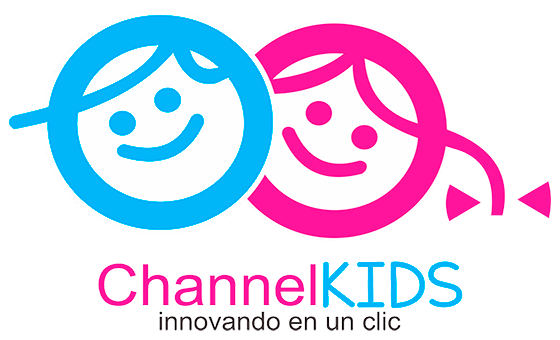 MATERIAEspañolGRADO5°SEMANASemana 1ACTIVIDADESACTIVIDADESACTIVIDADESACTIVIDADESACTIVIDADESACTIVIDADESInventa una fábula. Producto final.De manera individual, seleccionar un refrán e inventar una fábula donde se destaquen virtudes y defectos y la enseñanza final. El refrán será la moraleja de la fábula.Revisar las indicaciones de la pág. 24 para la elaboración de la fábula.Hacer revisión del borrador y corregir ortografía, puntuación y uso de mayúsculas.Pasarla en limpio y exponerla a los compañeros. Escuchar las sugerencias de sus compañeros y realizar modificaciones en caso de ser necesario. Reunirse en equipos e inventar más fábulas.Por equipos, con sus fábulas armar una antología e ilustrarla según sus gustos. Compartirla con compañeros y familiares.Inventa una fábula. Producto final.De manera individual, seleccionar un refrán e inventar una fábula donde se destaquen virtudes y defectos y la enseñanza final. El refrán será la moraleja de la fábula.Revisar las indicaciones de la pág. 24 para la elaboración de la fábula.Hacer revisión del borrador y corregir ortografía, puntuación y uso de mayúsculas.Pasarla en limpio y exponerla a los compañeros. Escuchar las sugerencias de sus compañeros y realizar modificaciones en caso de ser necesario. Reunirse en equipos e inventar más fábulas.Por equipos, con sus fábulas armar una antología e ilustrarla según sus gustos. Compartirla con compañeros y familiares.Inventa una fábula. Producto final.De manera individual, seleccionar un refrán e inventar una fábula donde se destaquen virtudes y defectos y la enseñanza final. El refrán será la moraleja de la fábula.Revisar las indicaciones de la pág. 24 para la elaboración de la fábula.Hacer revisión del borrador y corregir ortografía, puntuación y uso de mayúsculas.Pasarla en limpio y exponerla a los compañeros. Escuchar las sugerencias de sus compañeros y realizar modificaciones en caso de ser necesario. Reunirse en equipos e inventar más fábulas.Por equipos, con sus fábulas armar una antología e ilustrarla según sus gustos. Compartirla con compañeros y familiares.Inventa una fábula. Producto final.De manera individual, seleccionar un refrán e inventar una fábula donde se destaquen virtudes y defectos y la enseñanza final. El refrán será la moraleja de la fábula.Revisar las indicaciones de la pág. 24 para la elaboración de la fábula.Hacer revisión del borrador y corregir ortografía, puntuación y uso de mayúsculas.Pasarla en limpio y exponerla a los compañeros. Escuchar las sugerencias de sus compañeros y realizar modificaciones en caso de ser necesario. Reunirse en equipos e inventar más fábulas.Por equipos, con sus fábulas armar una antología e ilustrarla según sus gustos. Compartirla con compañeros y familiares.Inventa una fábula. Producto final.De manera individual, seleccionar un refrán e inventar una fábula donde se destaquen virtudes y defectos y la enseñanza final. El refrán será la moraleja de la fábula.Revisar las indicaciones de la pág. 24 para la elaboración de la fábula.Hacer revisión del borrador y corregir ortografía, puntuación y uso de mayúsculas.Pasarla en limpio y exponerla a los compañeros. Escuchar las sugerencias de sus compañeros y realizar modificaciones en caso de ser necesario. Reunirse en equipos e inventar más fábulas.Por equipos, con sus fábulas armar una antología e ilustrarla según sus gustos. Compartirla con compañeros y familiares.Inventa una fábula. Producto final.De manera individual, seleccionar un refrán e inventar una fábula donde se destaquen virtudes y defectos y la enseñanza final. El refrán será la moraleja de la fábula.Revisar las indicaciones de la pág. 24 para la elaboración de la fábula.Hacer revisión del borrador y corregir ortografía, puntuación y uso de mayúsculas.Pasarla en limpio y exponerla a los compañeros. Escuchar las sugerencias de sus compañeros y realizar modificaciones en caso de ser necesario. Reunirse en equipos e inventar más fábulas.Por equipos, con sus fábulas armar una antología e ilustrarla según sus gustos. Compartirla con compañeros y familiares.MATERIAEspañolGRADO5°SEMANASemana 2ACTIVIDADESACTIVIDADESACTIVIDADESACTIVIDADESACTIVIDADESACTIVIDADESLo que conocen los alumnos. Pág. 27Platicar sobre los anuncios y las canciones que tienen como fondo musical, ¿por qué se quedan grabadas en la memoria?, ¿para qué sirven a los anuncios? Comentar en grupo.Recordar los anuncios que ven camino a la escuela, ¿qué elementos tienen?, ¿cómo se hace un anuncio de venta?Observar los carteles de la pág. 27 y comentar los elementos que los conforman.Los propósitos de los anuncios. Pág. 28 y 29Leer la pág. 28 acerca de los propósitos de los anuncios. Comentar en el grupo para qué creen que sirve un anuncio, cuáles recuerdan haber visto muy seguido en los periódicos, revistas, radio  o televisión.Fichero del saber. Pág. 28. Tema: el anuncio publicitario. Analizar las partes de los anuncios y sus elementos. Escribir su definición de anuncio publicitario en una tarjeta e integrarlo al Fichero del Saber.En el cuaderno, hacer una lista de 5 anuncios y describirlos tomando en cuenta producto anunciado, frase principal, imagen(si la hay), propósito, medio(radio, televisión, periódico, etc.).Analizar anuncios. Página 29.Ver el siguiente enlace de un anuncio de un refresco muy famoso: http://www.youtube.com/watch?v=BmVmtc79IGc Analizar si dice la verdad y si todos los anuncios son parecidos a esto. ¿Qué es lo más común en los anuncios? ¿decir la verdad o decir mentiras? ¿decir cosas buenas de su producto o decir lo malo del producto?Comparar anuncios de forma grupal y comentar sus finalidades, recursos y lo que venden.Llevar anuncios publicitarios al salón  y analizar la información, concentrarla en el cuadro de la pág. 29.Lo que conocen los alumnos. Pág. 27Platicar sobre los anuncios y las canciones que tienen como fondo musical, ¿por qué se quedan grabadas en la memoria?, ¿para qué sirven a los anuncios? Comentar en grupo.Recordar los anuncios que ven camino a la escuela, ¿qué elementos tienen?, ¿cómo se hace un anuncio de venta?Observar los carteles de la pág. 27 y comentar los elementos que los conforman.Los propósitos de los anuncios. Pág. 28 y 29Leer la pág. 28 acerca de los propósitos de los anuncios. Comentar en el grupo para qué creen que sirve un anuncio, cuáles recuerdan haber visto muy seguido en los periódicos, revistas, radio  o televisión.Fichero del saber. Pág. 28. Tema: el anuncio publicitario. Analizar las partes de los anuncios y sus elementos. Escribir su definición de anuncio publicitario en una tarjeta e integrarlo al Fichero del Saber.En el cuaderno, hacer una lista de 5 anuncios y describirlos tomando en cuenta producto anunciado, frase principal, imagen(si la hay), propósito, medio(radio, televisión, periódico, etc.).Analizar anuncios. Página 29.Ver el siguiente enlace de un anuncio de un refresco muy famoso: http://www.youtube.com/watch?v=BmVmtc79IGc Analizar si dice la verdad y si todos los anuncios son parecidos a esto. ¿Qué es lo más común en los anuncios? ¿decir la verdad o decir mentiras? ¿decir cosas buenas de su producto o decir lo malo del producto?Comparar anuncios de forma grupal y comentar sus finalidades, recursos y lo que venden.Llevar anuncios publicitarios al salón  y analizar la información, concentrarla en el cuadro de la pág. 29.Lo que conocen los alumnos. Pág. 27Platicar sobre los anuncios y las canciones que tienen como fondo musical, ¿por qué se quedan grabadas en la memoria?, ¿para qué sirven a los anuncios? Comentar en grupo.Recordar los anuncios que ven camino a la escuela, ¿qué elementos tienen?, ¿cómo se hace un anuncio de venta?Observar los carteles de la pág. 27 y comentar los elementos que los conforman.Los propósitos de los anuncios. Pág. 28 y 29Leer la pág. 28 acerca de los propósitos de los anuncios. Comentar en el grupo para qué creen que sirve un anuncio, cuáles recuerdan haber visto muy seguido en los periódicos, revistas, radio  o televisión.Fichero del saber. Pág. 28. Tema: el anuncio publicitario. Analizar las partes de los anuncios y sus elementos. Escribir su definición de anuncio publicitario en una tarjeta e integrarlo al Fichero del Saber.En el cuaderno, hacer una lista de 5 anuncios y describirlos tomando en cuenta producto anunciado, frase principal, imagen(si la hay), propósito, medio(radio, televisión, periódico, etc.).Analizar anuncios. Página 29.Ver el siguiente enlace de un anuncio de un refresco muy famoso: http://www.youtube.com/watch?v=BmVmtc79IGc Analizar si dice la verdad y si todos los anuncios son parecidos a esto. ¿Qué es lo más común en los anuncios? ¿decir la verdad o decir mentiras? ¿decir cosas buenas de su producto o decir lo malo del producto?Comparar anuncios de forma grupal y comentar sus finalidades, recursos y lo que venden.Llevar anuncios publicitarios al salón  y analizar la información, concentrarla en el cuadro de la pág. 29.Lo que conocen los alumnos. Pág. 27Platicar sobre los anuncios y las canciones que tienen como fondo musical, ¿por qué se quedan grabadas en la memoria?, ¿para qué sirven a los anuncios? Comentar en grupo.Recordar los anuncios que ven camino a la escuela, ¿qué elementos tienen?, ¿cómo se hace un anuncio de venta?Observar los carteles de la pág. 27 y comentar los elementos que los conforman.Los propósitos de los anuncios. Pág. 28 y 29Leer la pág. 28 acerca de los propósitos de los anuncios. Comentar en el grupo para qué creen que sirve un anuncio, cuáles recuerdan haber visto muy seguido en los periódicos, revistas, radio  o televisión.Fichero del saber. Pág. 28. Tema: el anuncio publicitario. Analizar las partes de los anuncios y sus elementos. Escribir su definición de anuncio publicitario en una tarjeta e integrarlo al Fichero del Saber.En el cuaderno, hacer una lista de 5 anuncios y describirlos tomando en cuenta producto anunciado, frase principal, imagen(si la hay), propósito, medio(radio, televisión, periódico, etc.).Analizar anuncios. Página 29.Ver el siguiente enlace de un anuncio de un refresco muy famoso: http://www.youtube.com/watch?v=BmVmtc79IGc Analizar si dice la verdad y si todos los anuncios son parecidos a esto. ¿Qué es lo más común en los anuncios? ¿decir la verdad o decir mentiras? ¿decir cosas buenas de su producto o decir lo malo del producto?Comparar anuncios de forma grupal y comentar sus finalidades, recursos y lo que venden.Llevar anuncios publicitarios al salón  y analizar la información, concentrarla en el cuadro de la pág. 29.Lo que conocen los alumnos. Pág. 27Platicar sobre los anuncios y las canciones que tienen como fondo musical, ¿por qué se quedan grabadas en la memoria?, ¿para qué sirven a los anuncios? Comentar en grupo.Recordar los anuncios que ven camino a la escuela, ¿qué elementos tienen?, ¿cómo se hace un anuncio de venta?Observar los carteles de la pág. 27 y comentar los elementos que los conforman.Los propósitos de los anuncios. Pág. 28 y 29Leer la pág. 28 acerca de los propósitos de los anuncios. Comentar en el grupo para qué creen que sirve un anuncio, cuáles recuerdan haber visto muy seguido en los periódicos, revistas, radio  o televisión.Fichero del saber. Pág. 28. Tema: el anuncio publicitario. Analizar las partes de los anuncios y sus elementos. Escribir su definición de anuncio publicitario en una tarjeta e integrarlo al Fichero del Saber.En el cuaderno, hacer una lista de 5 anuncios y describirlos tomando en cuenta producto anunciado, frase principal, imagen(si la hay), propósito, medio(radio, televisión, periódico, etc.).Analizar anuncios. Página 29.Ver el siguiente enlace de un anuncio de un refresco muy famoso: http://www.youtube.com/watch?v=BmVmtc79IGc Analizar si dice la verdad y si todos los anuncios son parecidos a esto. ¿Qué es lo más común en los anuncios? ¿decir la verdad o decir mentiras? ¿decir cosas buenas de su producto o decir lo malo del producto?Comparar anuncios de forma grupal y comentar sus finalidades, recursos y lo que venden.Llevar anuncios publicitarios al salón  y analizar la información, concentrarla en el cuadro de la pág. 29.Lo que conocen los alumnos. Pág. 27Platicar sobre los anuncios y las canciones que tienen como fondo musical, ¿por qué se quedan grabadas en la memoria?, ¿para qué sirven a los anuncios? Comentar en grupo.Recordar los anuncios que ven camino a la escuela, ¿qué elementos tienen?, ¿cómo se hace un anuncio de venta?Observar los carteles de la pág. 27 y comentar los elementos que los conforman.Los propósitos de los anuncios. Pág. 28 y 29Leer la pág. 28 acerca de los propósitos de los anuncios. Comentar en el grupo para qué creen que sirve un anuncio, cuáles recuerdan haber visto muy seguido en los periódicos, revistas, radio  o televisión.Fichero del saber. Pág. 28. Tema: el anuncio publicitario. Analizar las partes de los anuncios y sus elementos. Escribir su definición de anuncio publicitario en una tarjeta e integrarlo al Fichero del Saber.En el cuaderno, hacer una lista de 5 anuncios y describirlos tomando en cuenta producto anunciado, frase principal, imagen(si la hay), propósito, medio(radio, televisión, periódico, etc.).Analizar anuncios. Página 29.Ver el siguiente enlace de un anuncio de un refresco muy famoso: http://www.youtube.com/watch?v=BmVmtc79IGc Analizar si dice la verdad y si todos los anuncios son parecidos a esto. ¿Qué es lo más común en los anuncios? ¿decir la verdad o decir mentiras? ¿decir cosas buenas de su producto o decir lo malo del producto?Comparar anuncios de forma grupal y comentar sus finalidades, recursos y lo que venden.Llevar anuncios publicitarios al salón  y analizar la información, concentrarla en el cuadro de la pág. 29.MATERIAEspañolGRADO5°SEMANASemana 3ACTIVIDADESACTIVIDADESACTIVIDADESACTIVIDADESACTIVIDADESACTIVIDADESLa publicidad engañosa. Pág. 30Fichero del saber. Pág. 30. Tema: El eslogan. Descubrir el eslogan en el siguiente enlace:            http://www.youtube.com/watch?v=CfxbG2ARbfA Preguntar a los alumnos qué es un estereotipo. Dejarlo investigar si no lo saben.Escribir en una tarjeta el significado de eslogan y estereotipo. Agregarlas a su Fichero del Saber.Revisar la página 30 acerca de los productos maravillosos que a veces se muestran en los medios de comunicación.Los adjetivos en los anuncios. Pág. 31Analizar los adjetivos que se usan en los anuncios. Pág. 31 y 32Comentar la función de los adjetivos en los anuncios.Piensa rápida y efectivamente. Pág. 32.Poner frases que incluyan un adverbio y que el alumno los descubra: “Como sanamente y me veo bien”.Leer las frases de la pág. 32 y localizar el verbo conjugado, enseguida discutir para qué sirven las palabras: rápidamente, puntualmente, limpiamente.Localizar más palabras que cumplan con la función de adverbios. En grupo, redactar la definición de adverbio. Escribirla en su cuaderno y agregar 10 ejemplos de frases que incluyan adverbios. La publicidad engañosa. Pág. 30Fichero del saber. Pág. 30. Tema: El eslogan. Descubrir el eslogan en el siguiente enlace:            http://www.youtube.com/watch?v=CfxbG2ARbfA Preguntar a los alumnos qué es un estereotipo. Dejarlo investigar si no lo saben.Escribir en una tarjeta el significado de eslogan y estereotipo. Agregarlas a su Fichero del Saber.Revisar la página 30 acerca de los productos maravillosos que a veces se muestran en los medios de comunicación.Los adjetivos en los anuncios. Pág. 31Analizar los adjetivos que se usan en los anuncios. Pág. 31 y 32Comentar la función de los adjetivos en los anuncios.Piensa rápida y efectivamente. Pág. 32.Poner frases que incluyan un adverbio y que el alumno los descubra: “Como sanamente y me veo bien”.Leer las frases de la pág. 32 y localizar el verbo conjugado, enseguida discutir para qué sirven las palabras: rápidamente, puntualmente, limpiamente.Localizar más palabras que cumplan con la función de adverbios. En grupo, redactar la definición de adverbio. Escribirla en su cuaderno y agregar 10 ejemplos de frases que incluyan adverbios. La publicidad engañosa. Pág. 30Fichero del saber. Pág. 30. Tema: El eslogan. Descubrir el eslogan en el siguiente enlace:            http://www.youtube.com/watch?v=CfxbG2ARbfA Preguntar a los alumnos qué es un estereotipo. Dejarlo investigar si no lo saben.Escribir en una tarjeta el significado de eslogan y estereotipo. Agregarlas a su Fichero del Saber.Revisar la página 30 acerca de los productos maravillosos que a veces se muestran en los medios de comunicación.Los adjetivos en los anuncios. Pág. 31Analizar los adjetivos que se usan en los anuncios. Pág. 31 y 32Comentar la función de los adjetivos en los anuncios.Piensa rápida y efectivamente. Pág. 32.Poner frases que incluyan un adverbio y que el alumno los descubra: “Como sanamente y me veo bien”.Leer las frases de la pág. 32 y localizar el verbo conjugado, enseguida discutir para qué sirven las palabras: rápidamente, puntualmente, limpiamente.Localizar más palabras que cumplan con la función de adverbios. En grupo, redactar la definición de adverbio. Escribirla en su cuaderno y agregar 10 ejemplos de frases que incluyan adverbios. La publicidad engañosa. Pág. 30Fichero del saber. Pág. 30. Tema: El eslogan. Descubrir el eslogan en el siguiente enlace:            http://www.youtube.com/watch?v=CfxbG2ARbfA Preguntar a los alumnos qué es un estereotipo. Dejarlo investigar si no lo saben.Escribir en una tarjeta el significado de eslogan y estereotipo. Agregarlas a su Fichero del Saber.Revisar la página 30 acerca de los productos maravillosos que a veces se muestran en los medios de comunicación.Los adjetivos en los anuncios. Pág. 31Analizar los adjetivos que se usan en los anuncios. Pág. 31 y 32Comentar la función de los adjetivos en los anuncios.Piensa rápida y efectivamente. Pág. 32.Poner frases que incluyan un adverbio y que el alumno los descubra: “Como sanamente y me veo bien”.Leer las frases de la pág. 32 y localizar el verbo conjugado, enseguida discutir para qué sirven las palabras: rápidamente, puntualmente, limpiamente.Localizar más palabras que cumplan con la función de adverbios. En grupo, redactar la definición de adverbio. Escribirla en su cuaderno y agregar 10 ejemplos de frases que incluyan adverbios. La publicidad engañosa. Pág. 30Fichero del saber. Pág. 30. Tema: El eslogan. Descubrir el eslogan en el siguiente enlace:            http://www.youtube.com/watch?v=CfxbG2ARbfA Preguntar a los alumnos qué es un estereotipo. Dejarlo investigar si no lo saben.Escribir en una tarjeta el significado de eslogan y estereotipo. Agregarlas a su Fichero del Saber.Revisar la página 30 acerca de los productos maravillosos que a veces se muestran en los medios de comunicación.Los adjetivos en los anuncios. Pág. 31Analizar los adjetivos que se usan en los anuncios. Pág. 31 y 32Comentar la función de los adjetivos en los anuncios.Piensa rápida y efectivamente. Pág. 32.Poner frases que incluyan un adverbio y que el alumno los descubra: “Como sanamente y me veo bien”.Leer las frases de la pág. 32 y localizar el verbo conjugado, enseguida discutir para qué sirven las palabras: rápidamente, puntualmente, limpiamente.Localizar más palabras que cumplan con la función de adverbios. En grupo, redactar la definición de adverbio. Escribirla en su cuaderno y agregar 10 ejemplos de frases que incluyan adverbios. La publicidad engañosa. Pág. 30Fichero del saber. Pág. 30. Tema: El eslogan. Descubrir el eslogan en el siguiente enlace:            http://www.youtube.com/watch?v=CfxbG2ARbfA Preguntar a los alumnos qué es un estereotipo. Dejarlo investigar si no lo saben.Escribir en una tarjeta el significado de eslogan y estereotipo. Agregarlas a su Fichero del Saber.Revisar la página 30 acerca de los productos maravillosos que a veces se muestran en los medios de comunicación.Los adjetivos en los anuncios. Pág. 31Analizar los adjetivos que se usan en los anuncios. Pág. 31 y 32Comentar la función de los adjetivos en los anuncios.Piensa rápida y efectivamente. Pág. 32.Poner frases que incluyan un adverbio y que el alumno los descubra: “Como sanamente y me veo bien”.Leer las frases de la pág. 32 y localizar el verbo conjugado, enseguida discutir para qué sirven las palabras: rápidamente, puntualmente, limpiamente.Localizar más palabras que cumplan con la función de adverbios. En grupo, redactar la definición de adverbio. Escribirla en su cuaderno y agregar 10 ejemplos de frases que incluyan adverbios. MATERIAEspañolGRADO5°SEMANASemana 4ACTIVIDADESACTIVIDADESACTIVIDADESACTIVIDADESACTIVIDADESACTIVIDADESEl eslogan. Página 33.Pedir a los alumnos que expresen su definición de eslogan. Analizar frases publicitarias que suelen usar juegos de palabras y cómo es que se queda en la memoria de quien lee o escucha el anuncio.Analizar eslogan de un anuncio publicitario.Comentar con los alumnos, otras características de los anuncios. Tales como el color, tamaño de la letra, extensión de las frases, ilustraciones, etc.Producto final. Pág. 34Elaborar un listado de los servicios y productos que ofrezcan o elaboren sus familias, su comunidad o su escuela. Realizar un anuncio publicitario de algún producto de la localidad o servicio que ofrezcan. Incluir todos los elementos que lleva un anuncio, recordar lo que han aprendido. Realizar el trabajo en parejas. Puede ser en cartel, grabado para radio o en video. Darle libertad a los alumnos a que usen su imaginación y creatividad.Revisar el trabajo con ayuda de otros equipos y corregir.Compartir el anuncio con sus compañeros y familiares.El eslogan. Página 33.Pedir a los alumnos que expresen su definición de eslogan. Analizar frases publicitarias que suelen usar juegos de palabras y cómo es que se queda en la memoria de quien lee o escucha el anuncio.Analizar eslogan de un anuncio publicitario.Comentar con los alumnos, otras características de los anuncios. Tales como el color, tamaño de la letra, extensión de las frases, ilustraciones, etc.Producto final. Pág. 34Elaborar un listado de los servicios y productos que ofrezcan o elaboren sus familias, su comunidad o su escuela. Realizar un anuncio publicitario de algún producto de la localidad o servicio que ofrezcan. Incluir todos los elementos que lleva un anuncio, recordar lo que han aprendido. Realizar el trabajo en parejas. Puede ser en cartel, grabado para radio o en video. Darle libertad a los alumnos a que usen su imaginación y creatividad.Revisar el trabajo con ayuda de otros equipos y corregir.Compartir el anuncio con sus compañeros y familiares.El eslogan. Página 33.Pedir a los alumnos que expresen su definición de eslogan. Analizar frases publicitarias que suelen usar juegos de palabras y cómo es que se queda en la memoria de quien lee o escucha el anuncio.Analizar eslogan de un anuncio publicitario.Comentar con los alumnos, otras características de los anuncios. Tales como el color, tamaño de la letra, extensión de las frases, ilustraciones, etc.Producto final. Pág. 34Elaborar un listado de los servicios y productos que ofrezcan o elaboren sus familias, su comunidad o su escuela. Realizar un anuncio publicitario de algún producto de la localidad o servicio que ofrezcan. Incluir todos los elementos que lleva un anuncio, recordar lo que han aprendido. Realizar el trabajo en parejas. Puede ser en cartel, grabado para radio o en video. Darle libertad a los alumnos a que usen su imaginación y creatividad.Revisar el trabajo con ayuda de otros equipos y corregir.Compartir el anuncio con sus compañeros y familiares.El eslogan. Página 33.Pedir a los alumnos que expresen su definición de eslogan. Analizar frases publicitarias que suelen usar juegos de palabras y cómo es que se queda en la memoria de quien lee o escucha el anuncio.Analizar eslogan de un anuncio publicitario.Comentar con los alumnos, otras características de los anuncios. Tales como el color, tamaño de la letra, extensión de las frases, ilustraciones, etc.Producto final. Pág. 34Elaborar un listado de los servicios y productos que ofrezcan o elaboren sus familias, su comunidad o su escuela. Realizar un anuncio publicitario de algún producto de la localidad o servicio que ofrezcan. Incluir todos los elementos que lleva un anuncio, recordar lo que han aprendido. Realizar el trabajo en parejas. Puede ser en cartel, grabado para radio o en video. Darle libertad a los alumnos a que usen su imaginación y creatividad.Revisar el trabajo con ayuda de otros equipos y corregir.Compartir el anuncio con sus compañeros y familiares.El eslogan. Página 33.Pedir a los alumnos que expresen su definición de eslogan. Analizar frases publicitarias que suelen usar juegos de palabras y cómo es que se queda en la memoria de quien lee o escucha el anuncio.Analizar eslogan de un anuncio publicitario.Comentar con los alumnos, otras características de los anuncios. Tales como el color, tamaño de la letra, extensión de las frases, ilustraciones, etc.Producto final. Pág. 34Elaborar un listado de los servicios y productos que ofrezcan o elaboren sus familias, su comunidad o su escuela. Realizar un anuncio publicitario de algún producto de la localidad o servicio que ofrezcan. Incluir todos los elementos que lleva un anuncio, recordar lo que han aprendido. Realizar el trabajo en parejas. Puede ser en cartel, grabado para radio o en video. Darle libertad a los alumnos a que usen su imaginación y creatividad.Revisar el trabajo con ayuda de otros equipos y corregir.Compartir el anuncio con sus compañeros y familiares.El eslogan. Página 33.Pedir a los alumnos que expresen su definición de eslogan. Analizar frases publicitarias que suelen usar juegos de palabras y cómo es que se queda en la memoria de quien lee o escucha el anuncio.Analizar eslogan de un anuncio publicitario.Comentar con los alumnos, otras características de los anuncios. Tales como el color, tamaño de la letra, extensión de las frases, ilustraciones, etc.Producto final. Pág. 34Elaborar un listado de los servicios y productos que ofrezcan o elaboren sus familias, su comunidad o su escuela. Realizar un anuncio publicitario de algún producto de la localidad o servicio que ofrezcan. Incluir todos los elementos que lleva un anuncio, recordar lo que han aprendido. Realizar el trabajo en parejas. Puede ser en cartel, grabado para radio o en video. Darle libertad a los alumnos a que usen su imaginación y creatividad.Revisar el trabajo con ayuda de otros equipos y corregir.Compartir el anuncio con sus compañeros y familiares.MATERIAEspañolGRADO5°SEMANASemana 5ACTIVIDADESACTIVIDADESACTIVIDADESACTIVIDADESACTIVIDADESACTIVIDADESLo que conocen los alumnos. Página 39.Comentar qué fuentes utilizan para investigar un tema: por ejemplo: periódicos, revistas, enciclopedias, libros, etc.Elegir un tema de Ciencias Naturales, Geografía o Historia para investigar acerca de él.Organizar equipos para encontrar la información más precisa del tema elegido.Identificar algunas de las estrategias para buscar información, por ejemplo:Palabras clave, tema, índice general, sumario o tabla de contenido del libro.Preguntas para elegir tema. Página 40.Organizar una lluvia de ideas para elaborar preguntas sobre el tema, ejemplo “Desastres naturales” y escribirlas en su cuaderno. Otro tema puede ser las Regiones naturales de nuestro país.Obtener más información consultando el  Bloque II de su libro de Ciencias Naturales.Palabras clave. Página 40.Identificar y marcar las palabras clave en las preguntas que elaboró, por ejemplo: ¿Qué características tiene el bosque templado?Dónde buscar  Página 41. Elegir, subrayar y argumentar qué libros utilizaría para buscar información acerca del tema de acuerdo a la lista de distintos libros, observar los índices de tres de los libros anteriores y comentar cuáles serían útiles para buscar información de los ecosistemas.Los índices. Páginas 42 y 43.Analizar algunos tipos de índices. Lean índices en distintos material y seleccionar cuáles libros y en qué páginas podrían encontrar información para el tema elegido. Colocar separadores.Verificación de información relevante Página 43.Leer el texto señalado para comprobar si la información estaba donde se señalaba. Que los alumnos hagan esto con varios materiales y discutan el resultado de sus predicciones.Tomar notas para responder las preguntas, escribir sólo lo importante, verificar la ortografía y anotar las referencias bibliográficas del material utilizado.Textos expositivos. Páginas 44 y 45.Conocer qué son y cómo están organizados (títulos y subtítulos), además las preguntas que caracterizan a cada uno: Textos para definir, Textos para establecer relaciones de causa – efecto y Textos para definir eventos  o procesos.Leer los textos, ¿Qué es un ciclón? ¿Por qué se producen  las avalanchas? Y ¿Cómo se origina un Tsunami?, como ejemplo de cada uno de ellos.El uso de los nexos. Página 46.Localizar nexos en los párrafos que se presentan en su libro y elaborar con los alumnos una definición de las funciones de los nexos para el fichero del saber.Lo que conocen los alumnos. Página 39.Comentar qué fuentes utilizan para investigar un tema: por ejemplo: periódicos, revistas, enciclopedias, libros, etc.Elegir un tema de Ciencias Naturales, Geografía o Historia para investigar acerca de él.Organizar equipos para encontrar la información más precisa del tema elegido.Identificar algunas de las estrategias para buscar información, por ejemplo:Palabras clave, tema, índice general, sumario o tabla de contenido del libro.Preguntas para elegir tema. Página 40.Organizar una lluvia de ideas para elaborar preguntas sobre el tema, ejemplo “Desastres naturales” y escribirlas en su cuaderno. Otro tema puede ser las Regiones naturales de nuestro país.Obtener más información consultando el  Bloque II de su libro de Ciencias Naturales.Palabras clave. Página 40.Identificar y marcar las palabras clave en las preguntas que elaboró, por ejemplo: ¿Qué características tiene el bosque templado?Dónde buscar  Página 41. Elegir, subrayar y argumentar qué libros utilizaría para buscar información acerca del tema de acuerdo a la lista de distintos libros, observar los índices de tres de los libros anteriores y comentar cuáles serían útiles para buscar información de los ecosistemas.Los índices. Páginas 42 y 43.Analizar algunos tipos de índices. Lean índices en distintos material y seleccionar cuáles libros y en qué páginas podrían encontrar información para el tema elegido. Colocar separadores.Verificación de información relevante Página 43.Leer el texto señalado para comprobar si la información estaba donde se señalaba. Que los alumnos hagan esto con varios materiales y discutan el resultado de sus predicciones.Tomar notas para responder las preguntas, escribir sólo lo importante, verificar la ortografía y anotar las referencias bibliográficas del material utilizado.Textos expositivos. Páginas 44 y 45.Conocer qué son y cómo están organizados (títulos y subtítulos), además las preguntas que caracterizan a cada uno: Textos para definir, Textos para establecer relaciones de causa – efecto y Textos para definir eventos  o procesos.Leer los textos, ¿Qué es un ciclón? ¿Por qué se producen  las avalanchas? Y ¿Cómo se origina un Tsunami?, como ejemplo de cada uno de ellos.El uso de los nexos. Página 46.Localizar nexos en los párrafos que se presentan en su libro y elaborar con los alumnos una definición de las funciones de los nexos para el fichero del saber.Lo que conocen los alumnos. Página 39.Comentar qué fuentes utilizan para investigar un tema: por ejemplo: periódicos, revistas, enciclopedias, libros, etc.Elegir un tema de Ciencias Naturales, Geografía o Historia para investigar acerca de él.Organizar equipos para encontrar la información más precisa del tema elegido.Identificar algunas de las estrategias para buscar información, por ejemplo:Palabras clave, tema, índice general, sumario o tabla de contenido del libro.Preguntas para elegir tema. Página 40.Organizar una lluvia de ideas para elaborar preguntas sobre el tema, ejemplo “Desastres naturales” y escribirlas en su cuaderno. Otro tema puede ser las Regiones naturales de nuestro país.Obtener más información consultando el  Bloque II de su libro de Ciencias Naturales.Palabras clave. Página 40.Identificar y marcar las palabras clave en las preguntas que elaboró, por ejemplo: ¿Qué características tiene el bosque templado?Dónde buscar  Página 41. Elegir, subrayar y argumentar qué libros utilizaría para buscar información acerca del tema de acuerdo a la lista de distintos libros, observar los índices de tres de los libros anteriores y comentar cuáles serían útiles para buscar información de los ecosistemas.Los índices. Páginas 42 y 43.Analizar algunos tipos de índices. Lean índices en distintos material y seleccionar cuáles libros y en qué páginas podrían encontrar información para el tema elegido. Colocar separadores.Verificación de información relevante Página 43.Leer el texto señalado para comprobar si la información estaba donde se señalaba. Que los alumnos hagan esto con varios materiales y discutan el resultado de sus predicciones.Tomar notas para responder las preguntas, escribir sólo lo importante, verificar la ortografía y anotar las referencias bibliográficas del material utilizado.Textos expositivos. Páginas 44 y 45.Conocer qué son y cómo están organizados (títulos y subtítulos), además las preguntas que caracterizan a cada uno: Textos para definir, Textos para establecer relaciones de causa – efecto y Textos para definir eventos  o procesos.Leer los textos, ¿Qué es un ciclón? ¿Por qué se producen  las avalanchas? Y ¿Cómo se origina un Tsunami?, como ejemplo de cada uno de ellos.El uso de los nexos. Página 46.Localizar nexos en los párrafos que se presentan en su libro y elaborar con los alumnos una definición de las funciones de los nexos para el fichero del saber.Lo que conocen los alumnos. Página 39.Comentar qué fuentes utilizan para investigar un tema: por ejemplo: periódicos, revistas, enciclopedias, libros, etc.Elegir un tema de Ciencias Naturales, Geografía o Historia para investigar acerca de él.Organizar equipos para encontrar la información más precisa del tema elegido.Identificar algunas de las estrategias para buscar información, por ejemplo:Palabras clave, tema, índice general, sumario o tabla de contenido del libro.Preguntas para elegir tema. Página 40.Organizar una lluvia de ideas para elaborar preguntas sobre el tema, ejemplo “Desastres naturales” y escribirlas en su cuaderno. Otro tema puede ser las Regiones naturales de nuestro país.Obtener más información consultando el  Bloque II de su libro de Ciencias Naturales.Palabras clave. Página 40.Identificar y marcar las palabras clave en las preguntas que elaboró, por ejemplo: ¿Qué características tiene el bosque templado?Dónde buscar  Página 41. Elegir, subrayar y argumentar qué libros utilizaría para buscar información acerca del tema de acuerdo a la lista de distintos libros, observar los índices de tres de los libros anteriores y comentar cuáles serían útiles para buscar información de los ecosistemas.Los índices. Páginas 42 y 43.Analizar algunos tipos de índices. Lean índices en distintos material y seleccionar cuáles libros y en qué páginas podrían encontrar información para el tema elegido. Colocar separadores.Verificación de información relevante Página 43.Leer el texto señalado para comprobar si la información estaba donde se señalaba. Que los alumnos hagan esto con varios materiales y discutan el resultado de sus predicciones.Tomar notas para responder las preguntas, escribir sólo lo importante, verificar la ortografía y anotar las referencias bibliográficas del material utilizado.Textos expositivos. Páginas 44 y 45.Conocer qué son y cómo están organizados (títulos y subtítulos), además las preguntas que caracterizan a cada uno: Textos para definir, Textos para establecer relaciones de causa – efecto y Textos para definir eventos  o procesos.Leer los textos, ¿Qué es un ciclón? ¿Por qué se producen  las avalanchas? Y ¿Cómo se origina un Tsunami?, como ejemplo de cada uno de ellos.El uso de los nexos. Página 46.Localizar nexos en los párrafos que se presentan en su libro y elaborar con los alumnos una definición de las funciones de los nexos para el fichero del saber.Lo que conocen los alumnos. Página 39.Comentar qué fuentes utilizan para investigar un tema: por ejemplo: periódicos, revistas, enciclopedias, libros, etc.Elegir un tema de Ciencias Naturales, Geografía o Historia para investigar acerca de él.Organizar equipos para encontrar la información más precisa del tema elegido.Identificar algunas de las estrategias para buscar información, por ejemplo:Palabras clave, tema, índice general, sumario o tabla de contenido del libro.Preguntas para elegir tema. Página 40.Organizar una lluvia de ideas para elaborar preguntas sobre el tema, ejemplo “Desastres naturales” y escribirlas en su cuaderno. Otro tema puede ser las Regiones naturales de nuestro país.Obtener más información consultando el  Bloque II de su libro de Ciencias Naturales.Palabras clave. Página 40.Identificar y marcar las palabras clave en las preguntas que elaboró, por ejemplo: ¿Qué características tiene el bosque templado?Dónde buscar  Página 41. Elegir, subrayar y argumentar qué libros utilizaría para buscar información acerca del tema de acuerdo a la lista de distintos libros, observar los índices de tres de los libros anteriores y comentar cuáles serían útiles para buscar información de los ecosistemas.Los índices. Páginas 42 y 43.Analizar algunos tipos de índices. Lean índices en distintos material y seleccionar cuáles libros y en qué páginas podrían encontrar información para el tema elegido. Colocar separadores.Verificación de información relevante Página 43.Leer el texto señalado para comprobar si la información estaba donde se señalaba. Que los alumnos hagan esto con varios materiales y discutan el resultado de sus predicciones.Tomar notas para responder las preguntas, escribir sólo lo importante, verificar la ortografía y anotar las referencias bibliográficas del material utilizado.Textos expositivos. Páginas 44 y 45.Conocer qué son y cómo están organizados (títulos y subtítulos), además las preguntas que caracterizan a cada uno: Textos para definir, Textos para establecer relaciones de causa – efecto y Textos para definir eventos  o procesos.Leer los textos, ¿Qué es un ciclón? ¿Por qué se producen  las avalanchas? Y ¿Cómo se origina un Tsunami?, como ejemplo de cada uno de ellos.El uso de los nexos. Página 46.Localizar nexos en los párrafos que se presentan en su libro y elaborar con los alumnos una definición de las funciones de los nexos para el fichero del saber.Lo que conocen los alumnos. Página 39.Comentar qué fuentes utilizan para investigar un tema: por ejemplo: periódicos, revistas, enciclopedias, libros, etc.Elegir un tema de Ciencias Naturales, Geografía o Historia para investigar acerca de él.Organizar equipos para encontrar la información más precisa del tema elegido.Identificar algunas de las estrategias para buscar información, por ejemplo:Palabras clave, tema, índice general, sumario o tabla de contenido del libro.Preguntas para elegir tema. Página 40.Organizar una lluvia de ideas para elaborar preguntas sobre el tema, ejemplo “Desastres naturales” y escribirlas en su cuaderno. Otro tema puede ser las Regiones naturales de nuestro país.Obtener más información consultando el  Bloque II de su libro de Ciencias Naturales.Palabras clave. Página 40.Identificar y marcar las palabras clave en las preguntas que elaboró, por ejemplo: ¿Qué características tiene el bosque templado?Dónde buscar  Página 41. Elegir, subrayar y argumentar qué libros utilizaría para buscar información acerca del tema de acuerdo a la lista de distintos libros, observar los índices de tres de los libros anteriores y comentar cuáles serían útiles para buscar información de los ecosistemas.Los índices. Páginas 42 y 43.Analizar algunos tipos de índices. Lean índices en distintos material y seleccionar cuáles libros y en qué páginas podrían encontrar información para el tema elegido. Colocar separadores.Verificación de información relevante Página 43.Leer el texto señalado para comprobar si la información estaba donde se señalaba. Que los alumnos hagan esto con varios materiales y discutan el resultado de sus predicciones.Tomar notas para responder las preguntas, escribir sólo lo importante, verificar la ortografía y anotar las referencias bibliográficas del material utilizado.Textos expositivos. Páginas 44 y 45.Conocer qué son y cómo están organizados (títulos y subtítulos), además las preguntas que caracterizan a cada uno: Textos para definir, Textos para establecer relaciones de causa – efecto y Textos para definir eventos  o procesos.Leer los textos, ¿Qué es un ciclón? ¿Por qué se producen  las avalanchas? Y ¿Cómo se origina un Tsunami?, como ejemplo de cada uno de ellos.El uso de los nexos. Página 46.Localizar nexos en los párrafos que se presentan en su libro y elaborar con los alumnos una definición de las funciones de los nexos para el fichero del saber.MATERIAMatemáticasGRADO5°SEMANASemana 1ACTIVIDADESACTIVIDADESACTIVIDADESACTIVIDADESACTIVIDADESACTIVIDADESObservar el mapa de su localidad. Ingresar en : http://maps.google.com.mx/Hacer preguntas sobre los lugares principales de su localidad, trayectos, cómo llegan, por dónde se llega más rápido, etc.Entregar al alumno una copia del plano de su comunidad para localizar principales lugares. Trazar trayectorias de un lugar específico a otro, puede ser de la escuela a la iglesia o al hospital, etc. Colorear las rutas con distinto color. Responder en parejas el desafío #10 donde los alumnos deben interpretar información de un mapa, saber ubicar lugares de interés común y describir trayectorias. Libro desafíos matemáticos. Pág. 24 a la 26. Indicar a los alumnos que elaboren el plano del área de su escuela y sus alrededores. Ubicar los cuatro puntos cardinales y dibujar una rosa de los vientos.Responder en parejas el desafío #11 en el cual los alumnos deben obtener información de mapas reales. Libro desafíos matemáticos. Pág. 27 y 28.Si los alumnos presentaran dudas de ubicación, entonces deberán trabajar en  un área plana y al aire libre de la escuela para observar por dónde se ve primero el sol, ubicando ESTE, OESTE, NORTE Y SUR. Hacer también el plano de la escuela ubicando los salones y áreas principales.Observar el mapa de su localidad. Ingresar en : http://maps.google.com.mx/Hacer preguntas sobre los lugares principales de su localidad, trayectos, cómo llegan, por dónde se llega más rápido, etc.Entregar al alumno una copia del plano de su comunidad para localizar principales lugares. Trazar trayectorias de un lugar específico a otro, puede ser de la escuela a la iglesia o al hospital, etc. Colorear las rutas con distinto color. Responder en parejas el desafío #10 donde los alumnos deben interpretar información de un mapa, saber ubicar lugares de interés común y describir trayectorias. Libro desafíos matemáticos. Pág. 24 a la 26. Indicar a los alumnos que elaboren el plano del área de su escuela y sus alrededores. Ubicar los cuatro puntos cardinales y dibujar una rosa de los vientos.Responder en parejas el desafío #11 en el cual los alumnos deben obtener información de mapas reales. Libro desafíos matemáticos. Pág. 27 y 28.Si los alumnos presentaran dudas de ubicación, entonces deberán trabajar en  un área plana y al aire libre de la escuela para observar por dónde se ve primero el sol, ubicando ESTE, OESTE, NORTE Y SUR. Hacer también el plano de la escuela ubicando los salones y áreas principales.Observar el mapa de su localidad. Ingresar en : http://maps.google.com.mx/Hacer preguntas sobre los lugares principales de su localidad, trayectos, cómo llegan, por dónde se llega más rápido, etc.Entregar al alumno una copia del plano de su comunidad para localizar principales lugares. Trazar trayectorias de un lugar específico a otro, puede ser de la escuela a la iglesia o al hospital, etc. Colorear las rutas con distinto color. Responder en parejas el desafío #10 donde los alumnos deben interpretar información de un mapa, saber ubicar lugares de interés común y describir trayectorias. Libro desafíos matemáticos. Pág. 24 a la 26. Indicar a los alumnos que elaboren el plano del área de su escuela y sus alrededores. Ubicar los cuatro puntos cardinales y dibujar una rosa de los vientos.Responder en parejas el desafío #11 en el cual los alumnos deben obtener información de mapas reales. Libro desafíos matemáticos. Pág. 27 y 28.Si los alumnos presentaran dudas de ubicación, entonces deberán trabajar en  un área plana y al aire libre de la escuela para observar por dónde se ve primero el sol, ubicando ESTE, OESTE, NORTE Y SUR. Hacer también el plano de la escuela ubicando los salones y áreas principales.Observar el mapa de su localidad. Ingresar en : http://maps.google.com.mx/Hacer preguntas sobre los lugares principales de su localidad, trayectos, cómo llegan, por dónde se llega más rápido, etc.Entregar al alumno una copia del plano de su comunidad para localizar principales lugares. Trazar trayectorias de un lugar específico a otro, puede ser de la escuela a la iglesia o al hospital, etc. Colorear las rutas con distinto color. Responder en parejas el desafío #10 donde los alumnos deben interpretar información de un mapa, saber ubicar lugares de interés común y describir trayectorias. Libro desafíos matemáticos. Pág. 24 a la 26. Indicar a los alumnos que elaboren el plano del área de su escuela y sus alrededores. Ubicar los cuatro puntos cardinales y dibujar una rosa de los vientos.Responder en parejas el desafío #11 en el cual los alumnos deben obtener información de mapas reales. Libro desafíos matemáticos. Pág. 27 y 28.Si los alumnos presentaran dudas de ubicación, entonces deberán trabajar en  un área plana y al aire libre de la escuela para observar por dónde se ve primero el sol, ubicando ESTE, OESTE, NORTE Y SUR. Hacer también el plano de la escuela ubicando los salones y áreas principales.Observar el mapa de su localidad. Ingresar en : http://maps.google.com.mx/Hacer preguntas sobre los lugares principales de su localidad, trayectos, cómo llegan, por dónde se llega más rápido, etc.Entregar al alumno una copia del plano de su comunidad para localizar principales lugares. Trazar trayectorias de un lugar específico a otro, puede ser de la escuela a la iglesia o al hospital, etc. Colorear las rutas con distinto color. Responder en parejas el desafío #10 donde los alumnos deben interpretar información de un mapa, saber ubicar lugares de interés común y describir trayectorias. Libro desafíos matemáticos. Pág. 24 a la 26. Indicar a los alumnos que elaboren el plano del área de su escuela y sus alrededores. Ubicar los cuatro puntos cardinales y dibujar una rosa de los vientos.Responder en parejas el desafío #11 en el cual los alumnos deben obtener información de mapas reales. Libro desafíos matemáticos. Pág. 27 y 28.Si los alumnos presentaran dudas de ubicación, entonces deberán trabajar en  un área plana y al aire libre de la escuela para observar por dónde se ve primero el sol, ubicando ESTE, OESTE, NORTE Y SUR. Hacer también el plano de la escuela ubicando los salones y áreas principales.Observar el mapa de su localidad. Ingresar en : http://maps.google.com.mx/Hacer preguntas sobre los lugares principales de su localidad, trayectos, cómo llegan, por dónde se llega más rápido, etc.Entregar al alumno una copia del plano de su comunidad para localizar principales lugares. Trazar trayectorias de un lugar específico a otro, puede ser de la escuela a la iglesia o al hospital, etc. Colorear las rutas con distinto color. Responder en parejas el desafío #10 donde los alumnos deben interpretar información de un mapa, saber ubicar lugares de interés común y describir trayectorias. Libro desafíos matemáticos. Pág. 24 a la 26. Indicar a los alumnos que elaboren el plano del área de su escuela y sus alrededores. Ubicar los cuatro puntos cardinales y dibujar una rosa de los vientos.Responder en parejas el desafío #11 en el cual los alumnos deben obtener información de mapas reales. Libro desafíos matemáticos. Pág. 27 y 28.Si los alumnos presentaran dudas de ubicación, entonces deberán trabajar en  un área plana y al aire libre de la escuela para observar por dónde se ve primero el sol, ubicando ESTE, OESTE, NORTE Y SUR. Hacer también el plano de la escuela ubicando los salones y áreas principales.MATERIAMatemáticasGRADO5°SEMANASemana 2ACTIVIDADESACTIVIDADESACTIVIDADESACTIVIDADESACTIVIDADESACTIVIDADESPedir a los alumnos que lleven envases que mencionen la capacidad  en litro y mililitros.Revisar cuántas veces puede caber unos envases en otros.Mostrar la siguiente imagen y plantear problemas al respecto, haciendo la verificación de los mismos de manera grupal: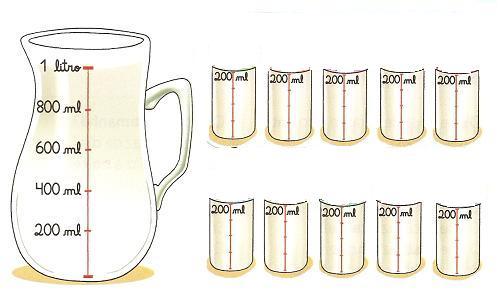 Responder en equipo el desafío #12, donde los alumnos deben utilizar unidades de capacidad estándares como el litro y mililitro. Libro desafíos matemáticos. Pág. 29 al a 31.Seguir trabajando con envases de  litro y menores que un litro para plantear problemas en de capacidad en la libreta.Preguntar a los alumnos si han ido a comprar tortillas, arroz, frijol o azúcar. ¿Cuál es su medida?Plantear problemas donde se utilice el gramo, kilogramo y la tonelada. Mostrar la siguiente imagen para que vean la relación.Resolver en parejas el desafío #13, el cual trata de que el alumno reconozca el gramo y la tonelada como unidades de medida de peso. Así como su relación con el kilogramo. Libro desafíos matemáticos. Pág. 32 y 33.Realizar en el cuaderno más planteamientos de relación entre el gramo, kilogramo y tonelada. Por ejemplo: ¿cuántos gramos habrá en 5 toneladas?Pedir a los alumnos que lleven envases que mencionen la capacidad  en litro y mililitros.Revisar cuántas veces puede caber unos envases en otros.Mostrar la siguiente imagen y plantear problemas al respecto, haciendo la verificación de los mismos de manera grupal:Responder en equipo el desafío #12, donde los alumnos deben utilizar unidades de capacidad estándares como el litro y mililitro. Libro desafíos matemáticos. Pág. 29 al a 31.Seguir trabajando con envases de  litro y menores que un litro para plantear problemas en de capacidad en la libreta.Preguntar a los alumnos si han ido a comprar tortillas, arroz, frijol o azúcar. ¿Cuál es su medida?Plantear problemas donde se utilice el gramo, kilogramo y la tonelada. Mostrar la siguiente imagen para que vean la relación.Resolver en parejas el desafío #13, el cual trata de que el alumno reconozca el gramo y la tonelada como unidades de medida de peso. Así como su relación con el kilogramo. Libro desafíos matemáticos. Pág. 32 y 33.Realizar en el cuaderno más planteamientos de relación entre el gramo, kilogramo y tonelada. Por ejemplo: ¿cuántos gramos habrá en 5 toneladas?Pedir a los alumnos que lleven envases que mencionen la capacidad  en litro y mililitros.Revisar cuántas veces puede caber unos envases en otros.Mostrar la siguiente imagen y plantear problemas al respecto, haciendo la verificación de los mismos de manera grupal:Responder en equipo el desafío #12, donde los alumnos deben utilizar unidades de capacidad estándares como el litro y mililitro. Libro desafíos matemáticos. Pág. 29 al a 31.Seguir trabajando con envases de  litro y menores que un litro para plantear problemas en de capacidad en la libreta.Preguntar a los alumnos si han ido a comprar tortillas, arroz, frijol o azúcar. ¿Cuál es su medida?Plantear problemas donde se utilice el gramo, kilogramo y la tonelada. Mostrar la siguiente imagen para que vean la relación.Resolver en parejas el desafío #13, el cual trata de que el alumno reconozca el gramo y la tonelada como unidades de medida de peso. Así como su relación con el kilogramo. Libro desafíos matemáticos. Pág. 32 y 33.Realizar en el cuaderno más planteamientos de relación entre el gramo, kilogramo y tonelada. Por ejemplo: ¿cuántos gramos habrá en 5 toneladas?Pedir a los alumnos que lleven envases que mencionen la capacidad  en litro y mililitros.Revisar cuántas veces puede caber unos envases en otros.Mostrar la siguiente imagen y plantear problemas al respecto, haciendo la verificación de los mismos de manera grupal:Responder en equipo el desafío #12, donde los alumnos deben utilizar unidades de capacidad estándares como el litro y mililitro. Libro desafíos matemáticos. Pág. 29 al a 31.Seguir trabajando con envases de  litro y menores que un litro para plantear problemas en de capacidad en la libreta.Preguntar a los alumnos si han ido a comprar tortillas, arroz, frijol o azúcar. ¿Cuál es su medida?Plantear problemas donde se utilice el gramo, kilogramo y la tonelada. Mostrar la siguiente imagen para que vean la relación.Resolver en parejas el desafío #13, el cual trata de que el alumno reconozca el gramo y la tonelada como unidades de medida de peso. Así como su relación con el kilogramo. Libro desafíos matemáticos. Pág. 32 y 33.Realizar en el cuaderno más planteamientos de relación entre el gramo, kilogramo y tonelada. Por ejemplo: ¿cuántos gramos habrá en 5 toneladas?Pedir a los alumnos que lleven envases que mencionen la capacidad  en litro y mililitros.Revisar cuántas veces puede caber unos envases en otros.Mostrar la siguiente imagen y plantear problemas al respecto, haciendo la verificación de los mismos de manera grupal:Responder en equipo el desafío #12, donde los alumnos deben utilizar unidades de capacidad estándares como el litro y mililitro. Libro desafíos matemáticos. Pág. 29 al a 31.Seguir trabajando con envases de  litro y menores que un litro para plantear problemas en de capacidad en la libreta.Preguntar a los alumnos si han ido a comprar tortillas, arroz, frijol o azúcar. ¿Cuál es su medida?Plantear problemas donde se utilice el gramo, kilogramo y la tonelada. Mostrar la siguiente imagen para que vean la relación.Resolver en parejas el desafío #13, el cual trata de que el alumno reconozca el gramo y la tonelada como unidades de medida de peso. Así como su relación con el kilogramo. Libro desafíos matemáticos. Pág. 32 y 33.Realizar en el cuaderno más planteamientos de relación entre el gramo, kilogramo y tonelada. Por ejemplo: ¿cuántos gramos habrá en 5 toneladas?Pedir a los alumnos que lleven envases que mencionen la capacidad  en litro y mililitros.Revisar cuántas veces puede caber unos envases en otros.Mostrar la siguiente imagen y plantear problemas al respecto, haciendo la verificación de los mismos de manera grupal:Responder en equipo el desafío #12, donde los alumnos deben utilizar unidades de capacidad estándares como el litro y mililitro. Libro desafíos matemáticos. Pág. 29 al a 31.Seguir trabajando con envases de  litro y menores que un litro para plantear problemas en de capacidad en la libreta.Preguntar a los alumnos si han ido a comprar tortillas, arroz, frijol o azúcar. ¿Cuál es su medida?Plantear problemas donde se utilice el gramo, kilogramo y la tonelada. Mostrar la siguiente imagen para que vean la relación.Resolver en parejas el desafío #13, el cual trata de que el alumno reconozca el gramo y la tonelada como unidades de medida de peso. Así como su relación con el kilogramo. Libro desafíos matemáticos. Pág. 32 y 33.Realizar en el cuaderno más planteamientos de relación entre el gramo, kilogramo y tonelada. Por ejemplo: ¿cuántos gramos habrá en 5 toneladas?MATERIAMatemáticasGRADO5°SEMANASemana 3ACTIVIDADESACTIVIDADESACTIVIDADESACTIVIDADESACTIVIDADESACTIVIDADESLlevar al aula un reloj de manecillas y practicar con los alumnos a que digan la hora. Plantear problemas sobre periodos de SEMANA cada vez más amplios, por ejemplo: ¿cuántos minutos hay en 5 horas?, ¿cuántas horas hay en 1 mes?, etc.Resolver en parejas el desafío #14 donde los alumnos mediante 5 situaciones distintas deben reconocer y comprender diferentes unidades y periodos de SEMANA tales como: milenio, siglo o centenario, década o decenio, lustro o quinquenio. Libro desafíos matemáticos. Pág. 34 a la 37.Preguntar a los alumnos a qué hora realizan sus hábitos de comida, trabajo y recreación. Solicitar que hagan en su libreta un cuadro con los datos anteriores. Compartir la información con el resto del grupo.Resolver el desafío #15 en equipos donde los alumnos deben interpretar y saber usar los términos de semana, días, horas, minutos y segundos, haciendo a su vez equivalencias. Deben usar también los términos am y pm. Libro desafíos matemáticos. Pág. 38 a la 41.Hacer preguntas a los alumnos sobre espacios de SEMANA en la historia de México, que sean destacadas: ¿cuántos siglos han pasado desde…?, ¿cuántos años faltan para llegar al siguiente siglo?, etc. Resolver individualmente el desafío #16 el cual trata de encontrar la relación el número romano que representa el siglo y los años en representación decimal. Libro desafíos matemáticos. Pág. 42 a la 44.Plantear otros problemas más en la libreta sobre el uso del siglo y los años.Llevar al aula un reloj de manecillas y practicar con los alumnos a que digan la hora. Plantear problemas sobre periodos de SEMANA cada vez más amplios, por ejemplo: ¿cuántos minutos hay en 5 horas?, ¿cuántas horas hay en 1 mes?, etc.Resolver en parejas el desafío #14 donde los alumnos mediante 5 situaciones distintas deben reconocer y comprender diferentes unidades y periodos de SEMANA tales como: milenio, siglo o centenario, década o decenio, lustro o quinquenio. Libro desafíos matemáticos. Pág. 34 a la 37.Preguntar a los alumnos a qué hora realizan sus hábitos de comida, trabajo y recreación. Solicitar que hagan en su libreta un cuadro con los datos anteriores. Compartir la información con el resto del grupo.Resolver el desafío #15 en equipos donde los alumnos deben interpretar y saber usar los términos de semana, días, horas, minutos y segundos, haciendo a su vez equivalencias. Deben usar también los términos am y pm. Libro desafíos matemáticos. Pág. 38 a la 41.Hacer preguntas a los alumnos sobre espacios de SEMANA en la historia de México, que sean destacadas: ¿cuántos siglos han pasado desde…?, ¿cuántos años faltan para llegar al siguiente siglo?, etc. Resolver individualmente el desafío #16 el cual trata de encontrar la relación el número romano que representa el siglo y los años en representación decimal. Libro desafíos matemáticos. Pág. 42 a la 44.Plantear otros problemas más en la libreta sobre el uso del siglo y los años.Llevar al aula un reloj de manecillas y practicar con los alumnos a que digan la hora. Plantear problemas sobre periodos de SEMANA cada vez más amplios, por ejemplo: ¿cuántos minutos hay en 5 horas?, ¿cuántas horas hay en 1 mes?, etc.Resolver en parejas el desafío #14 donde los alumnos mediante 5 situaciones distintas deben reconocer y comprender diferentes unidades y periodos de SEMANA tales como: milenio, siglo o centenario, década o decenio, lustro o quinquenio. Libro desafíos matemáticos. Pág. 34 a la 37.Preguntar a los alumnos a qué hora realizan sus hábitos de comida, trabajo y recreación. Solicitar que hagan en su libreta un cuadro con los datos anteriores. Compartir la información con el resto del grupo.Resolver el desafío #15 en equipos donde los alumnos deben interpretar y saber usar los términos de semana, días, horas, minutos y segundos, haciendo a su vez equivalencias. Deben usar también los términos am y pm. Libro desafíos matemáticos. Pág. 38 a la 41.Hacer preguntas a los alumnos sobre espacios de SEMANA en la historia de México, que sean destacadas: ¿cuántos siglos han pasado desde…?, ¿cuántos años faltan para llegar al siguiente siglo?, etc. Resolver individualmente el desafío #16 el cual trata de encontrar la relación el número romano que representa el siglo y los años en representación decimal. Libro desafíos matemáticos. Pág. 42 a la 44.Plantear otros problemas más en la libreta sobre el uso del siglo y los años.Llevar al aula un reloj de manecillas y practicar con los alumnos a que digan la hora. Plantear problemas sobre periodos de SEMANA cada vez más amplios, por ejemplo: ¿cuántos minutos hay en 5 horas?, ¿cuántas horas hay en 1 mes?, etc.Resolver en parejas el desafío #14 donde los alumnos mediante 5 situaciones distintas deben reconocer y comprender diferentes unidades y periodos de SEMANA tales como: milenio, siglo o centenario, década o decenio, lustro o quinquenio. Libro desafíos matemáticos. Pág. 34 a la 37.Preguntar a los alumnos a qué hora realizan sus hábitos de comida, trabajo y recreación. Solicitar que hagan en su libreta un cuadro con los datos anteriores. Compartir la información con el resto del grupo.Resolver el desafío #15 en equipos donde los alumnos deben interpretar y saber usar los términos de semana, días, horas, minutos y segundos, haciendo a su vez equivalencias. Deben usar también los términos am y pm. Libro desafíos matemáticos. Pág. 38 a la 41.Hacer preguntas a los alumnos sobre espacios de SEMANA en la historia de México, que sean destacadas: ¿cuántos siglos han pasado desde…?, ¿cuántos años faltan para llegar al siguiente siglo?, etc. Resolver individualmente el desafío #16 el cual trata de encontrar la relación el número romano que representa el siglo y los años en representación decimal. Libro desafíos matemáticos. Pág. 42 a la 44.Plantear otros problemas más en la libreta sobre el uso del siglo y los años.Llevar al aula un reloj de manecillas y practicar con los alumnos a que digan la hora. Plantear problemas sobre periodos de SEMANA cada vez más amplios, por ejemplo: ¿cuántos minutos hay en 5 horas?, ¿cuántas horas hay en 1 mes?, etc.Resolver en parejas el desafío #14 donde los alumnos mediante 5 situaciones distintas deben reconocer y comprender diferentes unidades y periodos de SEMANA tales como: milenio, siglo o centenario, década o decenio, lustro o quinquenio. Libro desafíos matemáticos. Pág. 34 a la 37.Preguntar a los alumnos a qué hora realizan sus hábitos de comida, trabajo y recreación. Solicitar que hagan en su libreta un cuadro con los datos anteriores. Compartir la información con el resto del grupo.Resolver el desafío #15 en equipos donde los alumnos deben interpretar y saber usar los términos de semana, días, horas, minutos y segundos, haciendo a su vez equivalencias. Deben usar también los términos am y pm. Libro desafíos matemáticos. Pág. 38 a la 41.Hacer preguntas a los alumnos sobre espacios de SEMANA en la historia de México, que sean destacadas: ¿cuántos siglos han pasado desde…?, ¿cuántos años faltan para llegar al siguiente siglo?, etc. Resolver individualmente el desafío #16 el cual trata de encontrar la relación el número romano que representa el siglo y los años en representación decimal. Libro desafíos matemáticos. Pág. 42 a la 44.Plantear otros problemas más en la libreta sobre el uso del siglo y los años.Llevar al aula un reloj de manecillas y practicar con los alumnos a que digan la hora. Plantear problemas sobre periodos de SEMANA cada vez más amplios, por ejemplo: ¿cuántos minutos hay en 5 horas?, ¿cuántas horas hay en 1 mes?, etc.Resolver en parejas el desafío #14 donde los alumnos mediante 5 situaciones distintas deben reconocer y comprender diferentes unidades y periodos de SEMANA tales como: milenio, siglo o centenario, década o decenio, lustro o quinquenio. Libro desafíos matemáticos. Pág. 34 a la 37.Preguntar a los alumnos a qué hora realizan sus hábitos de comida, trabajo y recreación. Solicitar que hagan en su libreta un cuadro con los datos anteriores. Compartir la información con el resto del grupo.Resolver el desafío #15 en equipos donde los alumnos deben interpretar y saber usar los términos de semana, días, horas, minutos y segundos, haciendo a su vez equivalencias. Deben usar también los términos am y pm. Libro desafíos matemáticos. Pág. 38 a la 41.Hacer preguntas a los alumnos sobre espacios de SEMANA en la historia de México, que sean destacadas: ¿cuántos siglos han pasado desde…?, ¿cuántos años faltan para llegar al siguiente siglo?, etc. Resolver individualmente el desafío #16 el cual trata de encontrar la relación el número romano que representa el siglo y los años en representación decimal. Libro desafíos matemáticos. Pág. 42 a la 44.Plantear otros problemas más en la libreta sobre el uso del siglo y los años.MATERIAMatemáticasGRADO5°SEMANASemana 4ACTIVIDADESACTIVIDADESACTIVIDADESACTIVIDADESACTIVIDADESACTIVIDADESMencionar problemas de manera oral donde el alumno aplique la proporcionalidad, por ejemplo: para un pay se ocupan 6 huevos por cada lata de leche evaporada ¿cuántos pays se pueden hacer con 18 huevos?, ¿y cuántas latas de leche necesito?, etc.Plantear más problemas en el pizarrón y pasar a los alumnos a resolverlos. Mientras, el resto del grupo copia los problemas en su libreta. Cuando el alumno que pasó al pizarrón finalice deberá explicar su procedimiento al grupo.Resolver en parejas el desafío #17 donde usará el valor unitario resolviendo problemas de valor faltante usando las tablas de proporcionalidad. Libro desafíos matemáticos. Pág. 45 y 46.Poner al alumno un cartel cómo el siguiente para plantearle problemas primero de manera oral y enseguida por escrito. Permitir que el alumno use sus procedimientos. 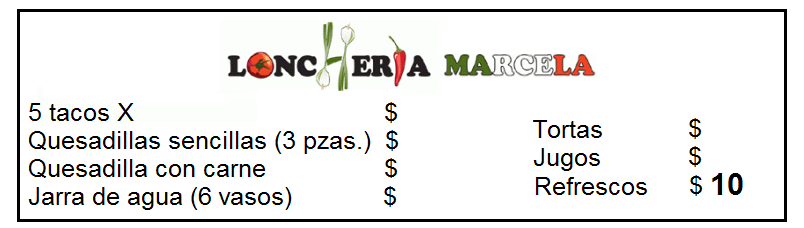 Resolver en parejas el desafío #18 donde el alumno debe usar información de un cartel de tacos usando factores internos, es decir, dobles, triples, al resolver el problema de un valor faltante. Libro desafíos matemáticos. Pág. 47.Contestar en parejas el desafío #19 sobre el valor unitario explícito o implícito al resolver problemas de valor faltante. Libro desafíos matemáticos. Pág. 48.Realizar un repaso de todo lo visto en el bimestre.Mencionar problemas de manera oral donde el alumno aplique la proporcionalidad, por ejemplo: para un pay se ocupan 6 huevos por cada lata de leche evaporada ¿cuántos pays se pueden hacer con 18 huevos?, ¿y cuántas latas de leche necesito?, etc.Plantear más problemas en el pizarrón y pasar a los alumnos a resolverlos. Mientras, el resto del grupo copia los problemas en su libreta. Cuando el alumno que pasó al pizarrón finalice deberá explicar su procedimiento al grupo.Resolver en parejas el desafío #17 donde usará el valor unitario resolviendo problemas de valor faltante usando las tablas de proporcionalidad. Libro desafíos matemáticos. Pág. 45 y 46.Poner al alumno un cartel cómo el siguiente para plantearle problemas primero de manera oral y enseguida por escrito. Permitir que el alumno use sus procedimientos. Resolver en parejas el desafío #18 donde el alumno debe usar información de un cartel de tacos usando factores internos, es decir, dobles, triples, al resolver el problema de un valor faltante. Libro desafíos matemáticos. Pág. 47.Contestar en parejas el desafío #19 sobre el valor unitario explícito o implícito al resolver problemas de valor faltante. Libro desafíos matemáticos. Pág. 48.Realizar un repaso de todo lo visto en el bimestre.Mencionar problemas de manera oral donde el alumno aplique la proporcionalidad, por ejemplo: para un pay se ocupan 6 huevos por cada lata de leche evaporada ¿cuántos pays se pueden hacer con 18 huevos?, ¿y cuántas latas de leche necesito?, etc.Plantear más problemas en el pizarrón y pasar a los alumnos a resolverlos. Mientras, el resto del grupo copia los problemas en su libreta. Cuando el alumno que pasó al pizarrón finalice deberá explicar su procedimiento al grupo.Resolver en parejas el desafío #17 donde usará el valor unitario resolviendo problemas de valor faltante usando las tablas de proporcionalidad. Libro desafíos matemáticos. Pág. 45 y 46.Poner al alumno un cartel cómo el siguiente para plantearle problemas primero de manera oral y enseguida por escrito. Permitir que el alumno use sus procedimientos. Resolver en parejas el desafío #18 donde el alumno debe usar información de un cartel de tacos usando factores internos, es decir, dobles, triples, al resolver el problema de un valor faltante. Libro desafíos matemáticos. Pág. 47.Contestar en parejas el desafío #19 sobre el valor unitario explícito o implícito al resolver problemas de valor faltante. Libro desafíos matemáticos. Pág. 48.Realizar un repaso de todo lo visto en el bimestre.Mencionar problemas de manera oral donde el alumno aplique la proporcionalidad, por ejemplo: para un pay se ocupan 6 huevos por cada lata de leche evaporada ¿cuántos pays se pueden hacer con 18 huevos?, ¿y cuántas latas de leche necesito?, etc.Plantear más problemas en el pizarrón y pasar a los alumnos a resolverlos. Mientras, el resto del grupo copia los problemas en su libreta. Cuando el alumno que pasó al pizarrón finalice deberá explicar su procedimiento al grupo.Resolver en parejas el desafío #17 donde usará el valor unitario resolviendo problemas de valor faltante usando las tablas de proporcionalidad. Libro desafíos matemáticos. Pág. 45 y 46.Poner al alumno un cartel cómo el siguiente para plantearle problemas primero de manera oral y enseguida por escrito. Permitir que el alumno use sus procedimientos. Resolver en parejas el desafío #18 donde el alumno debe usar información de un cartel de tacos usando factores internos, es decir, dobles, triples, al resolver el problema de un valor faltante. Libro desafíos matemáticos. Pág. 47.Contestar en parejas el desafío #19 sobre el valor unitario explícito o implícito al resolver problemas de valor faltante. Libro desafíos matemáticos. Pág. 48.Realizar un repaso de todo lo visto en el bimestre.Mencionar problemas de manera oral donde el alumno aplique la proporcionalidad, por ejemplo: para un pay se ocupan 6 huevos por cada lata de leche evaporada ¿cuántos pays se pueden hacer con 18 huevos?, ¿y cuántas latas de leche necesito?, etc.Plantear más problemas en el pizarrón y pasar a los alumnos a resolverlos. Mientras, el resto del grupo copia los problemas en su libreta. Cuando el alumno que pasó al pizarrón finalice deberá explicar su procedimiento al grupo.Resolver en parejas el desafío #17 donde usará el valor unitario resolviendo problemas de valor faltante usando las tablas de proporcionalidad. Libro desafíos matemáticos. Pág. 45 y 46.Poner al alumno un cartel cómo el siguiente para plantearle problemas primero de manera oral y enseguida por escrito. Permitir que el alumno use sus procedimientos. Resolver en parejas el desafío #18 donde el alumno debe usar información de un cartel de tacos usando factores internos, es decir, dobles, triples, al resolver el problema de un valor faltante. Libro desafíos matemáticos. Pág. 47.Contestar en parejas el desafío #19 sobre el valor unitario explícito o implícito al resolver problemas de valor faltante. Libro desafíos matemáticos. Pág. 48.Realizar un repaso de todo lo visto en el bimestre.Mencionar problemas de manera oral donde el alumno aplique la proporcionalidad, por ejemplo: para un pay se ocupan 6 huevos por cada lata de leche evaporada ¿cuántos pays se pueden hacer con 18 huevos?, ¿y cuántas latas de leche necesito?, etc.Plantear más problemas en el pizarrón y pasar a los alumnos a resolverlos. Mientras, el resto del grupo copia los problemas en su libreta. Cuando el alumno que pasó al pizarrón finalice deberá explicar su procedimiento al grupo.Resolver en parejas el desafío #17 donde usará el valor unitario resolviendo problemas de valor faltante usando las tablas de proporcionalidad. Libro desafíos matemáticos. Pág. 45 y 46.Poner al alumno un cartel cómo el siguiente para plantearle problemas primero de manera oral y enseguida por escrito. Permitir que el alumno use sus procedimientos. Resolver en parejas el desafío #18 donde el alumno debe usar información de un cartel de tacos usando factores internos, es decir, dobles, triples, al resolver el problema de un valor faltante. Libro desafíos matemáticos. Pág. 47.Contestar en parejas el desafío #19 sobre el valor unitario explícito o implícito al resolver problemas de valor faltante. Libro desafíos matemáticos. Pág. 48.Realizar un repaso de todo lo visto en el bimestre.MATERIAMatemáticasGRADO5°SEMANASemana 5ACTIVIDADESACTIVIDADESACTIVIDADESACTIVIDADESACTIVIDADESACTIVIDADESConocimiento de diversas representaciones de un número fraccionario: con cifras, mediante la recta numérica, con superficies, etc. Análisis de las relaciones entre la fracción y el todo.Trazar una línea en la libreta de 10 cm, como la siguiente: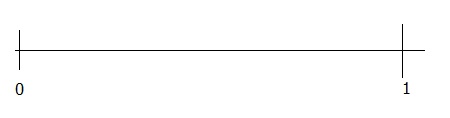 Solicitar a los alumnos que ubiquen ¾, 5/4. Cuestionarlos acerca de si ambas fracciones se pueden ubicar. Los alumnos deberán reflexionar respecto a la fracción 5/4. Solicitarles que hagan una división: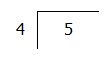 Al realizar esto notarán que su resultado es 1 entero y sobra ¼. Realizar otra recta de más tamaño como la siguiente: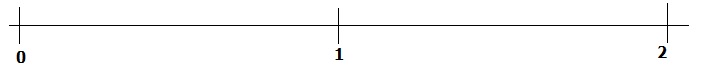 Nuevamente intentar ubicar 5/4 y hacer reflexión de cómo se logró y las características de la fracción, donde el numerador es mayor que el denominador. Además se debe reconocer lo siguiente: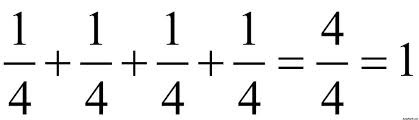 Reunir a los alumnos en 3 y resolver el desafío #20, en el cual deberán reconocer la relación que guardan entre sí las diversas representaciones de una fracción y las utilicen para abreviar pasos.Realizar ejercicios donde una fracción con mayor numerador sea representada de diferente manera, por ejemplo: 18/5  = 3  enteros 3/5.Se pretende que encuentren varias descomposiciones.Reunir los alumnos en equipo y resolver el desafío #21, donde se plantean diversos problemas que tratan sobre el reparto de una fracción con relación al total.Dejar más problemas en el cuaderno, para practicar. Permitirles que usen la forma gráfica para su solución, ya que es una herramienta muy común y concreta de resolver.Conocimiento de diversas representaciones de un número fraccionario: con cifras, mediante la recta numérica, con superficies, etc. Análisis de las relaciones entre la fracción y el todo.Trazar una línea en la libreta de 10 cm, como la siguiente:Solicitar a los alumnos que ubiquen ¾, 5/4. Cuestionarlos acerca de si ambas fracciones se pueden ubicar. Los alumnos deberán reflexionar respecto a la fracción 5/4. Solicitarles que hagan una división:Al realizar esto notarán que su resultado es 1 entero y sobra ¼. Realizar otra recta de más tamaño como la siguiente:Nuevamente intentar ubicar 5/4 y hacer reflexión de cómo se logró y las características de la fracción, donde el numerador es mayor que el denominador. Además se debe reconocer lo siguiente:Reunir a los alumnos en 3 y resolver el desafío #20, en el cual deberán reconocer la relación que guardan entre sí las diversas representaciones de una fracción y las utilicen para abreviar pasos.Realizar ejercicios donde una fracción con mayor numerador sea representada de diferente manera, por ejemplo: 18/5  = 3  enteros 3/5.Se pretende que encuentren varias descomposiciones.Reunir los alumnos en equipo y resolver el desafío #21, donde se plantean diversos problemas que tratan sobre el reparto de una fracción con relación al total.Dejar más problemas en el cuaderno, para practicar. Permitirles que usen la forma gráfica para su solución, ya que es una herramienta muy común y concreta de resolver.Conocimiento de diversas representaciones de un número fraccionario: con cifras, mediante la recta numérica, con superficies, etc. Análisis de las relaciones entre la fracción y el todo.Trazar una línea en la libreta de 10 cm, como la siguiente:Solicitar a los alumnos que ubiquen ¾, 5/4. Cuestionarlos acerca de si ambas fracciones se pueden ubicar. Los alumnos deberán reflexionar respecto a la fracción 5/4. Solicitarles que hagan una división:Al realizar esto notarán que su resultado es 1 entero y sobra ¼. Realizar otra recta de más tamaño como la siguiente:Nuevamente intentar ubicar 5/4 y hacer reflexión de cómo se logró y las características de la fracción, donde el numerador es mayor que el denominador. Además se debe reconocer lo siguiente:Reunir a los alumnos en 3 y resolver el desafío #20, en el cual deberán reconocer la relación que guardan entre sí las diversas representaciones de una fracción y las utilicen para abreviar pasos.Realizar ejercicios donde una fracción con mayor numerador sea representada de diferente manera, por ejemplo: 18/5  = 3  enteros 3/5.Se pretende que encuentren varias descomposiciones.Reunir los alumnos en equipo y resolver el desafío #21, donde se plantean diversos problemas que tratan sobre el reparto de una fracción con relación al total.Dejar más problemas en el cuaderno, para practicar. Permitirles que usen la forma gráfica para su solución, ya que es una herramienta muy común y concreta de resolver.Conocimiento de diversas representaciones de un número fraccionario: con cifras, mediante la recta numérica, con superficies, etc. Análisis de las relaciones entre la fracción y el todo.Trazar una línea en la libreta de 10 cm, como la siguiente:Solicitar a los alumnos que ubiquen ¾, 5/4. Cuestionarlos acerca de si ambas fracciones se pueden ubicar. Los alumnos deberán reflexionar respecto a la fracción 5/4. Solicitarles que hagan una división:Al realizar esto notarán que su resultado es 1 entero y sobra ¼. Realizar otra recta de más tamaño como la siguiente:Nuevamente intentar ubicar 5/4 y hacer reflexión de cómo se logró y las características de la fracción, donde el numerador es mayor que el denominador. Además se debe reconocer lo siguiente:Reunir a los alumnos en 3 y resolver el desafío #20, en el cual deberán reconocer la relación que guardan entre sí las diversas representaciones de una fracción y las utilicen para abreviar pasos.Realizar ejercicios donde una fracción con mayor numerador sea representada de diferente manera, por ejemplo: 18/5  = 3  enteros 3/5.Se pretende que encuentren varias descomposiciones.Reunir los alumnos en equipo y resolver el desafío #21, donde se plantean diversos problemas que tratan sobre el reparto de una fracción con relación al total.Dejar más problemas en el cuaderno, para practicar. Permitirles que usen la forma gráfica para su solución, ya que es una herramienta muy común y concreta de resolver.Conocimiento de diversas representaciones de un número fraccionario: con cifras, mediante la recta numérica, con superficies, etc. Análisis de las relaciones entre la fracción y el todo.Trazar una línea en la libreta de 10 cm, como la siguiente:Solicitar a los alumnos que ubiquen ¾, 5/4. Cuestionarlos acerca de si ambas fracciones se pueden ubicar. Los alumnos deberán reflexionar respecto a la fracción 5/4. Solicitarles que hagan una división:Al realizar esto notarán que su resultado es 1 entero y sobra ¼. Realizar otra recta de más tamaño como la siguiente:Nuevamente intentar ubicar 5/4 y hacer reflexión de cómo se logró y las características de la fracción, donde el numerador es mayor que el denominador. Además se debe reconocer lo siguiente:Reunir a los alumnos en 3 y resolver el desafío #20, en el cual deberán reconocer la relación que guardan entre sí las diversas representaciones de una fracción y las utilicen para abreviar pasos.Realizar ejercicios donde una fracción con mayor numerador sea representada de diferente manera, por ejemplo: 18/5  = 3  enteros 3/5.Se pretende que encuentren varias descomposiciones.Reunir los alumnos en equipo y resolver el desafío #21, donde se plantean diversos problemas que tratan sobre el reparto de una fracción con relación al total.Dejar más problemas en el cuaderno, para practicar. Permitirles que usen la forma gráfica para su solución, ya que es una herramienta muy común y concreta de resolver.Conocimiento de diversas representaciones de un número fraccionario: con cifras, mediante la recta numérica, con superficies, etc. Análisis de las relaciones entre la fracción y el todo.Trazar una línea en la libreta de 10 cm, como la siguiente:Solicitar a los alumnos que ubiquen ¾, 5/4. Cuestionarlos acerca de si ambas fracciones se pueden ubicar. Los alumnos deberán reflexionar respecto a la fracción 5/4. Solicitarles que hagan una división:Al realizar esto notarán que su resultado es 1 entero y sobra ¼. Realizar otra recta de más tamaño como la siguiente:Nuevamente intentar ubicar 5/4 y hacer reflexión de cómo se logró y las características de la fracción, donde el numerador es mayor que el denominador. Además se debe reconocer lo siguiente:Reunir a los alumnos en 3 y resolver el desafío #20, en el cual deberán reconocer la relación que guardan entre sí las diversas representaciones de una fracción y las utilicen para abreviar pasos.Realizar ejercicios donde una fracción con mayor numerador sea representada de diferente manera, por ejemplo: 18/5  = 3  enteros 3/5.Se pretende que encuentren varias descomposiciones.Reunir los alumnos en equipo y resolver el desafío #21, donde se plantean diversos problemas que tratan sobre el reparto de una fracción con relación al total.Dejar más problemas en el cuaderno, para practicar. Permitirles que usen la forma gráfica para su solución, ya que es una herramienta muy común y concreta de resolver.MATERIACiencias NaturalesGRADO5°SEMANASemana 1ACTIVIDADESACTIVIDADESACTIVIDADESACTIVIDADESACTIVIDADESACTIVIDADESLo que conocen los alumnos. Platicar sobre las diferencias físicas entre hombres y mujeres. ¿Cómo son los roles, actitudes, aspectos, etc.? Hacer una lista en el pizarrón de los comentarios que hagan los alumnos y enseguida hacer un comparativo si son iguales o no.Caracteres sexuales primarios y secundarios. Pág. 36.Observar la imagen de la pág. 36 y hacer la lectura sobre la pubertad.Escribir en el cuaderno ¿Cuáles son las diferencias entre los órganos de las niñas y de los niños?Compartir la información con el resto del grupo.Leer el tema sobre la relación del sistema glandular con los aparatos sexuales: maduración sexual. Reunir a los alumnos en equipo y hacer una lámina expositiva  del contenido de las páginas 37, 38, 39 y 40: La maduración sexual, funcionamiento de los ovarios, ciclo menstrual, etc.Leer la pág. 42  y 43 sobre  el desarrollo de los hábitos de limpieza en las mujeres y los hombres y elaborar un tríptico de manera individual sobre el tema.Lo que conocen los alumnos. Platicar sobre las diferencias físicas entre hombres y mujeres. ¿Cómo son los roles, actitudes, aspectos, etc.? Hacer una lista en el pizarrón de los comentarios que hagan los alumnos y enseguida hacer un comparativo si son iguales o no.Caracteres sexuales primarios y secundarios. Pág. 36.Observar la imagen de la pág. 36 y hacer la lectura sobre la pubertad.Escribir en el cuaderno ¿Cuáles son las diferencias entre los órganos de las niñas y de los niños?Compartir la información con el resto del grupo.Leer el tema sobre la relación del sistema glandular con los aparatos sexuales: maduración sexual. Reunir a los alumnos en equipo y hacer una lámina expositiva  del contenido de las páginas 37, 38, 39 y 40: La maduración sexual, funcionamiento de los ovarios, ciclo menstrual, etc.Leer la pág. 42  y 43 sobre  el desarrollo de los hábitos de limpieza en las mujeres y los hombres y elaborar un tríptico de manera individual sobre el tema.Lo que conocen los alumnos. Platicar sobre las diferencias físicas entre hombres y mujeres. ¿Cómo son los roles, actitudes, aspectos, etc.? Hacer una lista en el pizarrón de los comentarios que hagan los alumnos y enseguida hacer un comparativo si son iguales o no.Caracteres sexuales primarios y secundarios. Pág. 36.Observar la imagen de la pág. 36 y hacer la lectura sobre la pubertad.Escribir en el cuaderno ¿Cuáles son las diferencias entre los órganos de las niñas y de los niños?Compartir la información con el resto del grupo.Leer el tema sobre la relación del sistema glandular con los aparatos sexuales: maduración sexual. Reunir a los alumnos en equipo y hacer una lámina expositiva  del contenido de las páginas 37, 38, 39 y 40: La maduración sexual, funcionamiento de los ovarios, ciclo menstrual, etc.Leer la pág. 42  y 43 sobre  el desarrollo de los hábitos de limpieza en las mujeres y los hombres y elaborar un tríptico de manera individual sobre el tema.Lo que conocen los alumnos. Platicar sobre las diferencias físicas entre hombres y mujeres. ¿Cómo son los roles, actitudes, aspectos, etc.? Hacer una lista en el pizarrón de los comentarios que hagan los alumnos y enseguida hacer un comparativo si son iguales o no.Caracteres sexuales primarios y secundarios. Pág. 36.Observar la imagen de la pág. 36 y hacer la lectura sobre la pubertad.Escribir en el cuaderno ¿Cuáles son las diferencias entre los órganos de las niñas y de los niños?Compartir la información con el resto del grupo.Leer el tema sobre la relación del sistema glandular con los aparatos sexuales: maduración sexual. Reunir a los alumnos en equipo y hacer una lámina expositiva  del contenido de las páginas 37, 38, 39 y 40: La maduración sexual, funcionamiento de los ovarios, ciclo menstrual, etc.Leer la pág. 42  y 43 sobre  el desarrollo de los hábitos de limpieza en las mujeres y los hombres y elaborar un tríptico de manera individual sobre el tema.Lo que conocen los alumnos. Platicar sobre las diferencias físicas entre hombres y mujeres. ¿Cómo son los roles, actitudes, aspectos, etc.? Hacer una lista en el pizarrón de los comentarios que hagan los alumnos y enseguida hacer un comparativo si son iguales o no.Caracteres sexuales primarios y secundarios. Pág. 36.Observar la imagen de la pág. 36 y hacer la lectura sobre la pubertad.Escribir en el cuaderno ¿Cuáles son las diferencias entre los órganos de las niñas y de los niños?Compartir la información con el resto del grupo.Leer el tema sobre la relación del sistema glandular con los aparatos sexuales: maduración sexual. Reunir a los alumnos en equipo y hacer una lámina expositiva  del contenido de las páginas 37, 38, 39 y 40: La maduración sexual, funcionamiento de los ovarios, ciclo menstrual, etc.Leer la pág. 42  y 43 sobre  el desarrollo de los hábitos de limpieza en las mujeres y los hombres y elaborar un tríptico de manera individual sobre el tema.Lo que conocen los alumnos. Platicar sobre las diferencias físicas entre hombres y mujeres. ¿Cómo son los roles, actitudes, aspectos, etc.? Hacer una lista en el pizarrón de los comentarios que hagan los alumnos y enseguida hacer un comparativo si son iguales o no.Caracteres sexuales primarios y secundarios. Pág. 36.Observar la imagen de la pág. 36 y hacer la lectura sobre la pubertad.Escribir en el cuaderno ¿Cuáles son las diferencias entre los órganos de las niñas y de los niños?Compartir la información con el resto del grupo.Leer el tema sobre la relación del sistema glandular con los aparatos sexuales: maduración sexual. Reunir a los alumnos en equipo y hacer una lámina expositiva  del contenido de las páginas 37, 38, 39 y 40: La maduración sexual, funcionamiento de los ovarios, ciclo menstrual, etc.Leer la pág. 42  y 43 sobre  el desarrollo de los hábitos de limpieza en las mujeres y los hombres y elaborar un tríptico de manera individual sobre el tema.MATERIACiencias NaturalesGRADO5°SEMANASemana 2ACTIVIDADESACTIVIDADESACTIVIDADESACTIVIDADESACTIVIDADESACTIVIDADESLa convivencia entre iguales. Pág. 43Formar equipos para investigar y comentar formas que modifican las relaciones entre hombres y mujeres. Investigar también sobre los derechos y obligaciones de los adolescentes en México.Hacer las anotaciones correspondientes en la libreta y llegar a una conclusión. Escribirla en el pizarrón.Elaborar carteles con la información recabada. Compartir la información con la comunidad escolar.Pegar los carteles en un lugar visible de la escuela.Valoración de la abstinencia y los anticonceptivos.Preguntar a los alumnos lo que se saben acerca del tema. Enseguida mostrar el siguiente en enlace de dos videos que servirán de apoyo para abordarlo, es importante aclarar las dudas de los alumnos mientras transcurren:http://www.youtube.com/watch?v=gne1YDEX4ic http://www.youtube.com/watch?v=eVHuu6KtCwI Hacer las anotaciones correspondientes de acuerdo lo que vieron y en enseguida con apoyo del primer video, acomodar la información en una tabla como la siguiente:METODOS ANTICONCEPTIVOS.Platicar con los alumnos acerca de la abstinencia y sus ventajas. Explicarles que es lo más adecuado para su edad en este momento.La convivencia entre iguales. Pág. 43Formar equipos para investigar y comentar formas que modifican las relaciones entre hombres y mujeres. Investigar también sobre los derechos y obligaciones de los adolescentes en México.Hacer las anotaciones correspondientes en la libreta y llegar a una conclusión. Escribirla en el pizarrón.Elaborar carteles con la información recabada. Compartir la información con la comunidad escolar.Pegar los carteles en un lugar visible de la escuela.Valoración de la abstinencia y los anticonceptivos.Preguntar a los alumnos lo que se saben acerca del tema. Enseguida mostrar el siguiente en enlace de dos videos que servirán de apoyo para abordarlo, es importante aclarar las dudas de los alumnos mientras transcurren:http://www.youtube.com/watch?v=gne1YDEX4ic http://www.youtube.com/watch?v=eVHuu6KtCwI Hacer las anotaciones correspondientes de acuerdo lo que vieron y en enseguida con apoyo del primer video, acomodar la información en una tabla como la siguiente:METODOS ANTICONCEPTIVOS.Platicar con los alumnos acerca de la abstinencia y sus ventajas. Explicarles que es lo más adecuado para su edad en este momento.La convivencia entre iguales. Pág. 43Formar equipos para investigar y comentar formas que modifican las relaciones entre hombres y mujeres. Investigar también sobre los derechos y obligaciones de los adolescentes en México.Hacer las anotaciones correspondientes en la libreta y llegar a una conclusión. Escribirla en el pizarrón.Elaborar carteles con la información recabada. Compartir la información con la comunidad escolar.Pegar los carteles en un lugar visible de la escuela.Valoración de la abstinencia y los anticonceptivos.Preguntar a los alumnos lo que se saben acerca del tema. Enseguida mostrar el siguiente en enlace de dos videos que servirán de apoyo para abordarlo, es importante aclarar las dudas de los alumnos mientras transcurren:http://www.youtube.com/watch?v=gne1YDEX4ic http://www.youtube.com/watch?v=eVHuu6KtCwI Hacer las anotaciones correspondientes de acuerdo lo que vieron y en enseguida con apoyo del primer video, acomodar la información en una tabla como la siguiente:METODOS ANTICONCEPTIVOS.Platicar con los alumnos acerca de la abstinencia y sus ventajas. Explicarles que es lo más adecuado para su edad en este momento.La convivencia entre iguales. Pág. 43Formar equipos para investigar y comentar formas que modifican las relaciones entre hombres y mujeres. Investigar también sobre los derechos y obligaciones de los adolescentes en México.Hacer las anotaciones correspondientes en la libreta y llegar a una conclusión. Escribirla en el pizarrón.Elaborar carteles con la información recabada. Compartir la información con la comunidad escolar.Pegar los carteles en un lugar visible de la escuela.Valoración de la abstinencia y los anticonceptivos.Preguntar a los alumnos lo que se saben acerca del tema. Enseguida mostrar el siguiente en enlace de dos videos que servirán de apoyo para abordarlo, es importante aclarar las dudas de los alumnos mientras transcurren:http://www.youtube.com/watch?v=gne1YDEX4ic http://www.youtube.com/watch?v=eVHuu6KtCwI Hacer las anotaciones correspondientes de acuerdo lo que vieron y en enseguida con apoyo del primer video, acomodar la información en una tabla como la siguiente:METODOS ANTICONCEPTIVOS.Platicar con los alumnos acerca de la abstinencia y sus ventajas. Explicarles que es lo más adecuado para su edad en este momento.La convivencia entre iguales. Pág. 43Formar equipos para investigar y comentar formas que modifican las relaciones entre hombres y mujeres. Investigar también sobre los derechos y obligaciones de los adolescentes en México.Hacer las anotaciones correspondientes en la libreta y llegar a una conclusión. Escribirla en el pizarrón.Elaborar carteles con la información recabada. Compartir la información con la comunidad escolar.Pegar los carteles en un lugar visible de la escuela.Valoración de la abstinencia y los anticonceptivos.Preguntar a los alumnos lo que se saben acerca del tema. Enseguida mostrar el siguiente en enlace de dos videos que servirán de apoyo para abordarlo, es importante aclarar las dudas de los alumnos mientras transcurren:http://www.youtube.com/watch?v=gne1YDEX4ic http://www.youtube.com/watch?v=eVHuu6KtCwI Hacer las anotaciones correspondientes de acuerdo lo que vieron y en enseguida con apoyo del primer video, acomodar la información en una tabla como la siguiente:METODOS ANTICONCEPTIVOS.Platicar con los alumnos acerca de la abstinencia y sus ventajas. Explicarles que es lo más adecuado para su edad en este momento.La convivencia entre iguales. Pág. 43Formar equipos para investigar y comentar formas que modifican las relaciones entre hombres y mujeres. Investigar también sobre los derechos y obligaciones de los adolescentes en México.Hacer las anotaciones correspondientes en la libreta y llegar a una conclusión. Escribirla en el pizarrón.Elaborar carteles con la información recabada. Compartir la información con la comunidad escolar.Pegar los carteles en un lugar visible de la escuela.Valoración de la abstinencia y los anticonceptivos.Preguntar a los alumnos lo que se saben acerca del tema. Enseguida mostrar el siguiente en enlace de dos videos que servirán de apoyo para abordarlo, es importante aclarar las dudas de los alumnos mientras transcurren:http://www.youtube.com/watch?v=gne1YDEX4ic http://www.youtube.com/watch?v=eVHuu6KtCwI Hacer las anotaciones correspondientes de acuerdo lo que vieron y en enseguida con apoyo del primer video, acomodar la información en una tabla como la siguiente:METODOS ANTICONCEPTIVOS.Platicar con los alumnos acerca de la abstinencia y sus ventajas. Explicarles que es lo más adecuado para su edad en este momento.MATERIACiencias NaturalesGRADO5°SEMANASemana 3ACTIVIDADESACTIVIDADESACTIVIDADESACTIVIDADESACTIVIDADESACTIVIDADESEtapas del proceso de reproducción humana:Platicar con los alumnos si recuerdan cómo eran a los 3 años y más atrás. Obviamente la respuestas en su mayoría serán negativas. Por lo tanto ahí se les comienza hablar de cuando estaban en el útero de su mamá. Ver el siguiente enlace sobre la reproducción para apoyar el tema:https://www.youtube.com/watch?v=MmKcV9ZDYHg Aclara las dudas que se tengan y ver el siguiente enlace sobre la formación de un bebé. Advertencia: el siguiente video dura 14 minutos y hay que describirle paso a paso lo que sucede, debido a que solo está acompañado de música. https://www.youtube.com/watch?v=yvr5UCDM9QI Hacer en equipos una lámina sobre las etapas por las que pasa el bebé. Valoración de los vínculos afectivos entre la pareja y su responsabilidad:Hacer una lluvia de ideas y anotar en el pizarrón las respuestas de las siguientes preguntas dirigidas a los alumnos:¿Cuáles son los cuidados que debe tener una mamá al estar embarazada?¿Cómo debe ser su alimentación?¿Qué ejercicios debe llevar a cabo?¿Qué medicamentos puede tomar y cuáles no?¿Cuántas veces debe asistir al doctor?¿Qué tan importante es que la futura madre esté con el padre del bebé?¿Cómo debe ser su relación afectiva con su pareja?¿Cuáles son las responsabilidades que adquiere la pareja cuando van a hacer padres?Si el alumno no conoce esto, puede dejarse como investigación de campo con el apoyo de alguien de su familia. Al final presentar el trabajo en su libreta de manera ordenada y escribir el nombre de su fuente de información. Realizar una plenaria con las respuestas que obtuvieron los alumnos en la investigación anterior.Ver el siguiente enlace sobre el embarazo a temprana edad:http://www.youtube.com/watch?v=kke1MIpKuio Hacer una valoración de las ventajas y desventajas de ser padres a edades tempranas. Los alumnos se darán cuenta que la mayoría son desventajas y aquí en donde entra hacer una reflexión grupal al respecto.Elaborar una cartulina donde usen imágenes y frases para evitar el embarazo a temprana edad.Exponer dichas láminas fuera del salón de clases o pasar a los salones para compartirlo con la comunidad escolar.Etapas del proceso de reproducción humana:Platicar con los alumnos si recuerdan cómo eran a los 3 años y más atrás. Obviamente la respuestas en su mayoría serán negativas. Por lo tanto ahí se les comienza hablar de cuando estaban en el útero de su mamá. Ver el siguiente enlace sobre la reproducción para apoyar el tema:https://www.youtube.com/watch?v=MmKcV9ZDYHg Aclara las dudas que se tengan y ver el siguiente enlace sobre la formación de un bebé. Advertencia: el siguiente video dura 14 minutos y hay que describirle paso a paso lo que sucede, debido a que solo está acompañado de música. https://www.youtube.com/watch?v=yvr5UCDM9QI Hacer en equipos una lámina sobre las etapas por las que pasa el bebé. Valoración de los vínculos afectivos entre la pareja y su responsabilidad:Hacer una lluvia de ideas y anotar en el pizarrón las respuestas de las siguientes preguntas dirigidas a los alumnos:¿Cuáles son los cuidados que debe tener una mamá al estar embarazada?¿Cómo debe ser su alimentación?¿Qué ejercicios debe llevar a cabo?¿Qué medicamentos puede tomar y cuáles no?¿Cuántas veces debe asistir al doctor?¿Qué tan importante es que la futura madre esté con el padre del bebé?¿Cómo debe ser su relación afectiva con su pareja?¿Cuáles son las responsabilidades que adquiere la pareja cuando van a hacer padres?Si el alumno no conoce esto, puede dejarse como investigación de campo con el apoyo de alguien de su familia. Al final presentar el trabajo en su libreta de manera ordenada y escribir el nombre de su fuente de información. Realizar una plenaria con las respuestas que obtuvieron los alumnos en la investigación anterior.Ver el siguiente enlace sobre el embarazo a temprana edad:http://www.youtube.com/watch?v=kke1MIpKuio Hacer una valoración de las ventajas y desventajas de ser padres a edades tempranas. Los alumnos se darán cuenta que la mayoría son desventajas y aquí en donde entra hacer una reflexión grupal al respecto.Elaborar una cartulina donde usen imágenes y frases para evitar el embarazo a temprana edad.Exponer dichas láminas fuera del salón de clases o pasar a los salones para compartirlo con la comunidad escolar.Etapas del proceso de reproducción humana:Platicar con los alumnos si recuerdan cómo eran a los 3 años y más atrás. Obviamente la respuestas en su mayoría serán negativas. Por lo tanto ahí se les comienza hablar de cuando estaban en el útero de su mamá. Ver el siguiente enlace sobre la reproducción para apoyar el tema:https://www.youtube.com/watch?v=MmKcV9ZDYHg Aclara las dudas que se tengan y ver el siguiente enlace sobre la formación de un bebé. Advertencia: el siguiente video dura 14 minutos y hay que describirle paso a paso lo que sucede, debido a que solo está acompañado de música. https://www.youtube.com/watch?v=yvr5UCDM9QI Hacer en equipos una lámina sobre las etapas por las que pasa el bebé. Valoración de los vínculos afectivos entre la pareja y su responsabilidad:Hacer una lluvia de ideas y anotar en el pizarrón las respuestas de las siguientes preguntas dirigidas a los alumnos:¿Cuáles son los cuidados que debe tener una mamá al estar embarazada?¿Cómo debe ser su alimentación?¿Qué ejercicios debe llevar a cabo?¿Qué medicamentos puede tomar y cuáles no?¿Cuántas veces debe asistir al doctor?¿Qué tan importante es que la futura madre esté con el padre del bebé?¿Cómo debe ser su relación afectiva con su pareja?¿Cuáles son las responsabilidades que adquiere la pareja cuando van a hacer padres?Si el alumno no conoce esto, puede dejarse como investigación de campo con el apoyo de alguien de su familia. Al final presentar el trabajo en su libreta de manera ordenada y escribir el nombre de su fuente de información. Realizar una plenaria con las respuestas que obtuvieron los alumnos en la investigación anterior.Ver el siguiente enlace sobre el embarazo a temprana edad:http://www.youtube.com/watch?v=kke1MIpKuio Hacer una valoración de las ventajas y desventajas de ser padres a edades tempranas. Los alumnos se darán cuenta que la mayoría son desventajas y aquí en donde entra hacer una reflexión grupal al respecto.Elaborar una cartulina donde usen imágenes y frases para evitar el embarazo a temprana edad.Exponer dichas láminas fuera del salón de clases o pasar a los salones para compartirlo con la comunidad escolar.Etapas del proceso de reproducción humana:Platicar con los alumnos si recuerdan cómo eran a los 3 años y más atrás. Obviamente la respuestas en su mayoría serán negativas. Por lo tanto ahí se les comienza hablar de cuando estaban en el útero de su mamá. Ver el siguiente enlace sobre la reproducción para apoyar el tema:https://www.youtube.com/watch?v=MmKcV9ZDYHg Aclara las dudas que se tengan y ver el siguiente enlace sobre la formación de un bebé. Advertencia: el siguiente video dura 14 minutos y hay que describirle paso a paso lo que sucede, debido a que solo está acompañado de música. https://www.youtube.com/watch?v=yvr5UCDM9QI Hacer en equipos una lámina sobre las etapas por las que pasa el bebé. Valoración de los vínculos afectivos entre la pareja y su responsabilidad:Hacer una lluvia de ideas y anotar en el pizarrón las respuestas de las siguientes preguntas dirigidas a los alumnos:¿Cuáles son los cuidados que debe tener una mamá al estar embarazada?¿Cómo debe ser su alimentación?¿Qué ejercicios debe llevar a cabo?¿Qué medicamentos puede tomar y cuáles no?¿Cuántas veces debe asistir al doctor?¿Qué tan importante es que la futura madre esté con el padre del bebé?¿Cómo debe ser su relación afectiva con su pareja?¿Cuáles son las responsabilidades que adquiere la pareja cuando van a hacer padres?Si el alumno no conoce esto, puede dejarse como investigación de campo con el apoyo de alguien de su familia. Al final presentar el trabajo en su libreta de manera ordenada y escribir el nombre de su fuente de información. Realizar una plenaria con las respuestas que obtuvieron los alumnos en la investigación anterior.Ver el siguiente enlace sobre el embarazo a temprana edad:http://www.youtube.com/watch?v=kke1MIpKuio Hacer una valoración de las ventajas y desventajas de ser padres a edades tempranas. Los alumnos se darán cuenta que la mayoría son desventajas y aquí en donde entra hacer una reflexión grupal al respecto.Elaborar una cartulina donde usen imágenes y frases para evitar el embarazo a temprana edad.Exponer dichas láminas fuera del salón de clases o pasar a los salones para compartirlo con la comunidad escolar.Etapas del proceso de reproducción humana:Platicar con los alumnos si recuerdan cómo eran a los 3 años y más atrás. Obviamente la respuestas en su mayoría serán negativas. Por lo tanto ahí se les comienza hablar de cuando estaban en el útero de su mamá. Ver el siguiente enlace sobre la reproducción para apoyar el tema:https://www.youtube.com/watch?v=MmKcV9ZDYHg Aclara las dudas que se tengan y ver el siguiente enlace sobre la formación de un bebé. Advertencia: el siguiente video dura 14 minutos y hay que describirle paso a paso lo que sucede, debido a que solo está acompañado de música. https://www.youtube.com/watch?v=yvr5UCDM9QI Hacer en equipos una lámina sobre las etapas por las que pasa el bebé. Valoración de los vínculos afectivos entre la pareja y su responsabilidad:Hacer una lluvia de ideas y anotar en el pizarrón las respuestas de las siguientes preguntas dirigidas a los alumnos:¿Cuáles son los cuidados que debe tener una mamá al estar embarazada?¿Cómo debe ser su alimentación?¿Qué ejercicios debe llevar a cabo?¿Qué medicamentos puede tomar y cuáles no?¿Cuántas veces debe asistir al doctor?¿Qué tan importante es que la futura madre esté con el padre del bebé?¿Cómo debe ser su relación afectiva con su pareja?¿Cuáles son las responsabilidades que adquiere la pareja cuando van a hacer padres?Si el alumno no conoce esto, puede dejarse como investigación de campo con el apoyo de alguien de su familia. Al final presentar el trabajo en su libreta de manera ordenada y escribir el nombre de su fuente de información. Realizar una plenaria con las respuestas que obtuvieron los alumnos en la investigación anterior.Ver el siguiente enlace sobre el embarazo a temprana edad:http://www.youtube.com/watch?v=kke1MIpKuio Hacer una valoración de las ventajas y desventajas de ser padres a edades tempranas. Los alumnos se darán cuenta que la mayoría son desventajas y aquí en donde entra hacer una reflexión grupal al respecto.Elaborar una cartulina donde usen imágenes y frases para evitar el embarazo a temprana edad.Exponer dichas láminas fuera del salón de clases o pasar a los salones para compartirlo con la comunidad escolar.Etapas del proceso de reproducción humana:Platicar con los alumnos si recuerdan cómo eran a los 3 años y más atrás. Obviamente la respuestas en su mayoría serán negativas. Por lo tanto ahí se les comienza hablar de cuando estaban en el útero de su mamá. Ver el siguiente enlace sobre la reproducción para apoyar el tema:https://www.youtube.com/watch?v=MmKcV9ZDYHg Aclara las dudas que se tengan y ver el siguiente enlace sobre la formación de un bebé. Advertencia: el siguiente video dura 14 minutos y hay que describirle paso a paso lo que sucede, debido a que solo está acompañado de música. https://www.youtube.com/watch?v=yvr5UCDM9QI Hacer en equipos una lámina sobre las etapas por las que pasa el bebé. Valoración de los vínculos afectivos entre la pareja y su responsabilidad:Hacer una lluvia de ideas y anotar en el pizarrón las respuestas de las siguientes preguntas dirigidas a los alumnos:¿Cuáles son los cuidados que debe tener una mamá al estar embarazada?¿Cómo debe ser su alimentación?¿Qué ejercicios debe llevar a cabo?¿Qué medicamentos puede tomar y cuáles no?¿Cuántas veces debe asistir al doctor?¿Qué tan importante es que la futura madre esté con el padre del bebé?¿Cómo debe ser su relación afectiva con su pareja?¿Cuáles son las responsabilidades que adquiere la pareja cuando van a hacer padres?Si el alumno no conoce esto, puede dejarse como investigación de campo con el apoyo de alguien de su familia. Al final presentar el trabajo en su libreta de manera ordenada y escribir el nombre de su fuente de información. Realizar una plenaria con las respuestas que obtuvieron los alumnos en la investigación anterior.Ver el siguiente enlace sobre el embarazo a temprana edad:http://www.youtube.com/watch?v=kke1MIpKuio Hacer una valoración de las ventajas y desventajas de ser padres a edades tempranas. Los alumnos se darán cuenta que la mayoría son desventajas y aquí en donde entra hacer una reflexión grupal al respecto.Elaborar una cartulina donde usen imágenes y frases para evitar el embarazo a temprana edad.Exponer dichas láminas fuera del salón de clases o pasar a los salones para compartirlo con la comunidad escolar.MATERIACiencias NaturalesGRADO5°SEMANASemana 4ACTIVIDADESACTIVIDADESACTIVIDADESACTIVIDADESACTIVIDADESACTIVIDADESOrientar a los alumnos para que elijan un tema a desarrollar en su proyecto:• ¿Cómo elaboramos platillos para el consumo familiar, incorporando alimentos regionales y de temporada que favorezcan una dieta correcta?• ¿Cómo podemos ayudar a un familiar que padezca alguna adicción?Planeación:Tomar en cuenta las siguientes preguntas para determinar lo que se investigará:¿Qué problema me interesa investigar?, ¿Para qué lo voy a hacer?, ¿Qué resultados pienso obtener o qué pienso encontrar o probar?, ¿Qué procedimiento voy a seguir?, ¿Con qué recursos materiales lo realizaré y cómo los voy a conseguir?, ¿Cuándo iniciaré mi proyecto?, ¿En cuánto SEMANA lo desarrollaré?, ¿En dónde lo voy a llevar a cabo?, ¿Quiénes serán los responsables de cada actividad?, ¿Dónde voy a registrar y exponer los resultados?, etc.Desarrollo: Organizar al grupo en equipos para desarrollar su proyecto.Buscar, seleccionar, anotar y analizar la información recabada. Propiciar que los alumnos busquen la información en diversas fuentes.Integrar la información recabada en cuadros, tablas, carteles o láminas.Comunicación:Decidir cómo difundir los resultados.Evaluación:Hacer la evaluación y autoevaluación del bimestre.Orientar a los alumnos para que elijan un tema a desarrollar en su proyecto:• ¿Cómo elaboramos platillos para el consumo familiar, incorporando alimentos regionales y de temporada que favorezcan una dieta correcta?• ¿Cómo podemos ayudar a un familiar que padezca alguna adicción?Planeación:Tomar en cuenta las siguientes preguntas para determinar lo que se investigará:¿Qué problema me interesa investigar?, ¿Para qué lo voy a hacer?, ¿Qué resultados pienso obtener o qué pienso encontrar o probar?, ¿Qué procedimiento voy a seguir?, ¿Con qué recursos materiales lo realizaré y cómo los voy a conseguir?, ¿Cuándo iniciaré mi proyecto?, ¿En cuánto SEMANA lo desarrollaré?, ¿En dónde lo voy a llevar a cabo?, ¿Quiénes serán los responsables de cada actividad?, ¿Dónde voy a registrar y exponer los resultados?, etc.Desarrollo: Organizar al grupo en equipos para desarrollar su proyecto.Buscar, seleccionar, anotar y analizar la información recabada. Propiciar que los alumnos busquen la información en diversas fuentes.Integrar la información recabada en cuadros, tablas, carteles o láminas.Comunicación:Decidir cómo difundir los resultados.Evaluación:Hacer la evaluación y autoevaluación del bimestre.Orientar a los alumnos para que elijan un tema a desarrollar en su proyecto:• ¿Cómo elaboramos platillos para el consumo familiar, incorporando alimentos regionales y de temporada que favorezcan una dieta correcta?• ¿Cómo podemos ayudar a un familiar que padezca alguna adicción?Planeación:Tomar en cuenta las siguientes preguntas para determinar lo que se investigará:¿Qué problema me interesa investigar?, ¿Para qué lo voy a hacer?, ¿Qué resultados pienso obtener o qué pienso encontrar o probar?, ¿Qué procedimiento voy a seguir?, ¿Con qué recursos materiales lo realizaré y cómo los voy a conseguir?, ¿Cuándo iniciaré mi proyecto?, ¿En cuánto SEMANA lo desarrollaré?, ¿En dónde lo voy a llevar a cabo?, ¿Quiénes serán los responsables de cada actividad?, ¿Dónde voy a registrar y exponer los resultados?, etc.Desarrollo: Organizar al grupo en equipos para desarrollar su proyecto.Buscar, seleccionar, anotar y analizar la información recabada. Propiciar que los alumnos busquen la información en diversas fuentes.Integrar la información recabada en cuadros, tablas, carteles o láminas.Comunicación:Decidir cómo difundir los resultados.Evaluación:Hacer la evaluación y autoevaluación del bimestre.Orientar a los alumnos para que elijan un tema a desarrollar en su proyecto:• ¿Cómo elaboramos platillos para el consumo familiar, incorporando alimentos regionales y de temporada que favorezcan una dieta correcta?• ¿Cómo podemos ayudar a un familiar que padezca alguna adicción?Planeación:Tomar en cuenta las siguientes preguntas para determinar lo que se investigará:¿Qué problema me interesa investigar?, ¿Para qué lo voy a hacer?, ¿Qué resultados pienso obtener o qué pienso encontrar o probar?, ¿Qué procedimiento voy a seguir?, ¿Con qué recursos materiales lo realizaré y cómo los voy a conseguir?, ¿Cuándo iniciaré mi proyecto?, ¿En cuánto SEMANA lo desarrollaré?, ¿En dónde lo voy a llevar a cabo?, ¿Quiénes serán los responsables de cada actividad?, ¿Dónde voy a registrar y exponer los resultados?, etc.Desarrollo: Organizar al grupo en equipos para desarrollar su proyecto.Buscar, seleccionar, anotar y analizar la información recabada. Propiciar que los alumnos busquen la información en diversas fuentes.Integrar la información recabada en cuadros, tablas, carteles o láminas.Comunicación:Decidir cómo difundir los resultados.Evaluación:Hacer la evaluación y autoevaluación del bimestre.Orientar a los alumnos para que elijan un tema a desarrollar en su proyecto:• ¿Cómo elaboramos platillos para el consumo familiar, incorporando alimentos regionales y de temporada que favorezcan una dieta correcta?• ¿Cómo podemos ayudar a un familiar que padezca alguna adicción?Planeación:Tomar en cuenta las siguientes preguntas para determinar lo que se investigará:¿Qué problema me interesa investigar?, ¿Para qué lo voy a hacer?, ¿Qué resultados pienso obtener o qué pienso encontrar o probar?, ¿Qué procedimiento voy a seguir?, ¿Con qué recursos materiales lo realizaré y cómo los voy a conseguir?, ¿Cuándo iniciaré mi proyecto?, ¿En cuánto SEMANA lo desarrollaré?, ¿En dónde lo voy a llevar a cabo?, ¿Quiénes serán los responsables de cada actividad?, ¿Dónde voy a registrar y exponer los resultados?, etc.Desarrollo: Organizar al grupo en equipos para desarrollar su proyecto.Buscar, seleccionar, anotar y analizar la información recabada. Propiciar que los alumnos busquen la información en diversas fuentes.Integrar la información recabada en cuadros, tablas, carteles o láminas.Comunicación:Decidir cómo difundir los resultados.Evaluación:Hacer la evaluación y autoevaluación del bimestre.Orientar a los alumnos para que elijan un tema a desarrollar en su proyecto:• ¿Cómo elaboramos platillos para el consumo familiar, incorporando alimentos regionales y de temporada que favorezcan una dieta correcta?• ¿Cómo podemos ayudar a un familiar que padezca alguna adicción?Planeación:Tomar en cuenta las siguientes preguntas para determinar lo que se investigará:¿Qué problema me interesa investigar?, ¿Para qué lo voy a hacer?, ¿Qué resultados pienso obtener o qué pienso encontrar o probar?, ¿Qué procedimiento voy a seguir?, ¿Con qué recursos materiales lo realizaré y cómo los voy a conseguir?, ¿Cuándo iniciaré mi proyecto?, ¿En cuánto SEMANA lo desarrollaré?, ¿En dónde lo voy a llevar a cabo?, ¿Quiénes serán los responsables de cada actividad?, ¿Dónde voy a registrar y exponer los resultados?, etc.Desarrollo: Organizar al grupo en equipos para desarrollar su proyecto.Buscar, seleccionar, anotar y analizar la información recabada. Propiciar que los alumnos busquen la información en diversas fuentes.Integrar la información recabada en cuadros, tablas, carteles o láminas.Comunicación:Decidir cómo difundir los resultados.Evaluación:Hacer la evaluación y autoevaluación del bimestre.MATERIACiencias NaturalesGRADO5°SEMANASemana 5ACTIVIDADESACTIVIDADESACTIVIDADESACTIVIDADESACTIVIDADESACTIVIDADESLo que conocen los alumnos. Página 51. Preguntar ¿Que es la diversidad? Mediante lluvia de ideas, y en forma grupal elaborar el concepto del mismo.Biodiversidad del lugar donde vivo. Pág.  52Encontrar el mayor número de organismos en un determinado lugar.En equipos, delimitar un cuadro de 3 m por 3m en un terreno, enseguida buscar por partes organismos y plantas. Si se conocen los nombres hay que anotarlos sino pues solo hay que dibujarlos. Registrar las observaciones y los hallazgos. Contestar en el cuaderno las siguientes preguntas: ¿cuántos organismos encontraron?, ¿en qué cuadrado se encontró mayor número de organismos?, ¿por qué consideran que hubo más en un cuadro que en otro?, etc.Registrar qué factores influyen en la biodiversidad, clima, flora, fauna.Señalar que un ecosistema es un ambiente natural resultado de las interacciones que se provocan entre los factores bióticos y abióticos.Describir algunas características principales de los ecosistemas.Ilustrar los ecosistemas.Lo que conocen los alumnos. Página 51. Preguntar ¿Que es la diversidad? Mediante lluvia de ideas, y en forma grupal elaborar el concepto del mismo.Biodiversidad del lugar donde vivo. Pág.  52Encontrar el mayor número de organismos en un determinado lugar.En equipos, delimitar un cuadro de 3 m por 3m en un terreno, enseguida buscar por partes organismos y plantas. Si se conocen los nombres hay que anotarlos sino pues solo hay que dibujarlos. Registrar las observaciones y los hallazgos. Contestar en el cuaderno las siguientes preguntas: ¿cuántos organismos encontraron?, ¿en qué cuadrado se encontró mayor número de organismos?, ¿por qué consideran que hubo más en un cuadro que en otro?, etc.Registrar qué factores influyen en la biodiversidad, clima, flora, fauna.Señalar que un ecosistema es un ambiente natural resultado de las interacciones que se provocan entre los factores bióticos y abióticos.Describir algunas características principales de los ecosistemas.Ilustrar los ecosistemas.Lo que conocen los alumnos. Página 51. Preguntar ¿Que es la diversidad? Mediante lluvia de ideas, y en forma grupal elaborar el concepto del mismo.Biodiversidad del lugar donde vivo. Pág.  52Encontrar el mayor número de organismos en un determinado lugar.En equipos, delimitar un cuadro de 3 m por 3m en un terreno, enseguida buscar por partes organismos y plantas. Si se conocen los nombres hay que anotarlos sino pues solo hay que dibujarlos. Registrar las observaciones y los hallazgos. Contestar en el cuaderno las siguientes preguntas: ¿cuántos organismos encontraron?, ¿en qué cuadrado se encontró mayor número de organismos?, ¿por qué consideran que hubo más en un cuadro que en otro?, etc.Registrar qué factores influyen en la biodiversidad, clima, flora, fauna.Señalar que un ecosistema es un ambiente natural resultado de las interacciones que se provocan entre los factores bióticos y abióticos.Describir algunas características principales de los ecosistemas.Ilustrar los ecosistemas.Lo que conocen los alumnos. Página 51. Preguntar ¿Que es la diversidad? Mediante lluvia de ideas, y en forma grupal elaborar el concepto del mismo.Biodiversidad del lugar donde vivo. Pág.  52Encontrar el mayor número de organismos en un determinado lugar.En equipos, delimitar un cuadro de 3 m por 3m en un terreno, enseguida buscar por partes organismos y plantas. Si se conocen los nombres hay que anotarlos sino pues solo hay que dibujarlos. Registrar las observaciones y los hallazgos. Contestar en el cuaderno las siguientes preguntas: ¿cuántos organismos encontraron?, ¿en qué cuadrado se encontró mayor número de organismos?, ¿por qué consideran que hubo más en un cuadro que en otro?, etc.Registrar qué factores influyen en la biodiversidad, clima, flora, fauna.Señalar que un ecosistema es un ambiente natural resultado de las interacciones que se provocan entre los factores bióticos y abióticos.Describir algunas características principales de los ecosistemas.Ilustrar los ecosistemas.Lo que conocen los alumnos. Página 51. Preguntar ¿Que es la diversidad? Mediante lluvia de ideas, y en forma grupal elaborar el concepto del mismo.Biodiversidad del lugar donde vivo. Pág.  52Encontrar el mayor número de organismos en un determinado lugar.En equipos, delimitar un cuadro de 3 m por 3m en un terreno, enseguida buscar por partes organismos y plantas. Si se conocen los nombres hay que anotarlos sino pues solo hay que dibujarlos. Registrar las observaciones y los hallazgos. Contestar en el cuaderno las siguientes preguntas: ¿cuántos organismos encontraron?, ¿en qué cuadrado se encontró mayor número de organismos?, ¿por qué consideran que hubo más en un cuadro que en otro?, etc.Registrar qué factores influyen en la biodiversidad, clima, flora, fauna.Señalar que un ecosistema es un ambiente natural resultado de las interacciones que se provocan entre los factores bióticos y abióticos.Describir algunas características principales de los ecosistemas.Ilustrar los ecosistemas.Lo que conocen los alumnos. Página 51. Preguntar ¿Que es la diversidad? Mediante lluvia de ideas, y en forma grupal elaborar el concepto del mismo.Biodiversidad del lugar donde vivo. Pág.  52Encontrar el mayor número de organismos en un determinado lugar.En equipos, delimitar un cuadro de 3 m por 3m en un terreno, enseguida buscar por partes organismos y plantas. Si se conocen los nombres hay que anotarlos sino pues solo hay que dibujarlos. Registrar las observaciones y los hallazgos. Contestar en el cuaderno las siguientes preguntas: ¿cuántos organismos encontraron?, ¿en qué cuadrado se encontró mayor número de organismos?, ¿por qué consideran que hubo más en un cuadro que en otro?, etc.Registrar qué factores influyen en la biodiversidad, clima, flora, fauna.Señalar que un ecosistema es un ambiente natural resultado de las interacciones que se provocan entre los factores bióticos y abióticos.Describir algunas características principales de los ecosistemas.Ilustrar los ecosistemas.MATERIAGeografíaGRADO5°SEMANASemana 1ACTIVIDADESACTIVIDADESACTIVIDADESACTIVIDADESACTIVIDADESACTIVIDADESLíneas imaginarias de la Tierra: polos, paralelos y meridianos.Cuestionar a los alumnos sobre las líneas imaginarias que tiene la tierra. Abrir el libro de texto geografía 5to grado en la pág. 11 y reunirse con un compañero para ponerle los nombres a las partes imaginarias de la tierra.Socializar el trabajo.Realizar la actividad de la pág. 12, donde se observa la inclinación de la tierra. Analizar el dibujo del círculo polar ártico, antártico, trópico de cáncer, de capricornio y ecuador. Dibujarlo en el cuaderno. Con ayuda del atlas de geografía del mundo, pág. 18 y 19 revisar los paralelos y meridianos, así como su influencia en los husos horarios.En grupo, dibujar un mapa mural con paralelos y meridianos, entre todos decidir el tamaño que tendrá. Formar 5 equipos, cada uno representará un continente.Seleccionar dos países e investigar algún suceso importante de esos países. Buscar la información en revistas, periódicos, enciclopedias o Internet. Cada equipo localizará en el mapa mural los países seleccionados y anotarán su nombre, las coordenadas en las que se ubican y su capital. Compartir con los demás la noticia investigada.Líneas imaginarias de la Tierra: polos, paralelos y meridianos.Cuestionar a los alumnos sobre las líneas imaginarias que tiene la tierra. Abrir el libro de texto geografía 5to grado en la pág. 11 y reunirse con un compañero para ponerle los nombres a las partes imaginarias de la tierra.Socializar el trabajo.Realizar la actividad de la pág. 12, donde se observa la inclinación de la tierra. Analizar el dibujo del círculo polar ártico, antártico, trópico de cáncer, de capricornio y ecuador. Dibujarlo en el cuaderno. Con ayuda del atlas de geografía del mundo, pág. 18 y 19 revisar los paralelos y meridianos, así como su influencia en los husos horarios.En grupo, dibujar un mapa mural con paralelos y meridianos, entre todos decidir el tamaño que tendrá. Formar 5 equipos, cada uno representará un continente.Seleccionar dos países e investigar algún suceso importante de esos países. Buscar la información en revistas, periódicos, enciclopedias o Internet. Cada equipo localizará en el mapa mural los países seleccionados y anotarán su nombre, las coordenadas en las que se ubican y su capital. Compartir con los demás la noticia investigada.Líneas imaginarias de la Tierra: polos, paralelos y meridianos.Cuestionar a los alumnos sobre las líneas imaginarias que tiene la tierra. Abrir el libro de texto geografía 5to grado en la pág. 11 y reunirse con un compañero para ponerle los nombres a las partes imaginarias de la tierra.Socializar el trabajo.Realizar la actividad de la pág. 12, donde se observa la inclinación de la tierra. Analizar el dibujo del círculo polar ártico, antártico, trópico de cáncer, de capricornio y ecuador. Dibujarlo en el cuaderno. Con ayuda del atlas de geografía del mundo, pág. 18 y 19 revisar los paralelos y meridianos, así como su influencia en los husos horarios.En grupo, dibujar un mapa mural con paralelos y meridianos, entre todos decidir el tamaño que tendrá. Formar 5 equipos, cada uno representará un continente.Seleccionar dos países e investigar algún suceso importante de esos países. Buscar la información en revistas, periódicos, enciclopedias o Internet. Cada equipo localizará en el mapa mural los países seleccionados y anotarán su nombre, las coordenadas en las que se ubican y su capital. Compartir con los demás la noticia investigada.Líneas imaginarias de la Tierra: polos, paralelos y meridianos.Cuestionar a los alumnos sobre las líneas imaginarias que tiene la tierra. Abrir el libro de texto geografía 5to grado en la pág. 11 y reunirse con un compañero para ponerle los nombres a las partes imaginarias de la tierra.Socializar el trabajo.Realizar la actividad de la pág. 12, donde se observa la inclinación de la tierra. Analizar el dibujo del círculo polar ártico, antártico, trópico de cáncer, de capricornio y ecuador. Dibujarlo en el cuaderno. Con ayuda del atlas de geografía del mundo, pág. 18 y 19 revisar los paralelos y meridianos, así como su influencia en los husos horarios.En grupo, dibujar un mapa mural con paralelos y meridianos, entre todos decidir el tamaño que tendrá. Formar 5 equipos, cada uno representará un continente.Seleccionar dos países e investigar algún suceso importante de esos países. Buscar la información en revistas, periódicos, enciclopedias o Internet. Cada equipo localizará en el mapa mural los países seleccionados y anotarán su nombre, las coordenadas en las que se ubican y su capital. Compartir con los demás la noticia investigada.Líneas imaginarias de la Tierra: polos, paralelos y meridianos.Cuestionar a los alumnos sobre las líneas imaginarias que tiene la tierra. Abrir el libro de texto geografía 5to grado en la pág. 11 y reunirse con un compañero para ponerle los nombres a las partes imaginarias de la tierra.Socializar el trabajo.Realizar la actividad de la pág. 12, donde se observa la inclinación de la tierra. Analizar el dibujo del círculo polar ártico, antártico, trópico de cáncer, de capricornio y ecuador. Dibujarlo en el cuaderno. Con ayuda del atlas de geografía del mundo, pág. 18 y 19 revisar los paralelos y meridianos, así como su influencia en los husos horarios.En grupo, dibujar un mapa mural con paralelos y meridianos, entre todos decidir el tamaño que tendrá. Formar 5 equipos, cada uno representará un continente.Seleccionar dos países e investigar algún suceso importante de esos países. Buscar la información en revistas, periódicos, enciclopedias o Internet. Cada equipo localizará en el mapa mural los países seleccionados y anotarán su nombre, las coordenadas en las que se ubican y su capital. Compartir con los demás la noticia investigada.Líneas imaginarias de la Tierra: polos, paralelos y meridianos.Cuestionar a los alumnos sobre las líneas imaginarias que tiene la tierra. Abrir el libro de texto geografía 5to grado en la pág. 11 y reunirse con un compañero para ponerle los nombres a las partes imaginarias de la tierra.Socializar el trabajo.Realizar la actividad de la pág. 12, donde se observa la inclinación de la tierra. Analizar el dibujo del círculo polar ártico, antártico, trópico de cáncer, de capricornio y ecuador. Dibujarlo en el cuaderno. Con ayuda del atlas de geografía del mundo, pág. 18 y 19 revisar los paralelos y meridianos, así como su influencia en los husos horarios.En grupo, dibujar un mapa mural con paralelos y meridianos, entre todos decidir el tamaño que tendrá. Formar 5 equipos, cada uno representará un continente.Seleccionar dos países e investigar algún suceso importante de esos países. Buscar la información en revistas, periódicos, enciclopedias o Internet. Cada equipo localizará en el mapa mural los países seleccionados y anotarán su nombre, las coordenadas en las que se ubican y su capital. Compartir con los demás la noticia investigada.MATERIAGeografíaGRADO5°SEMANASemana 2ACTIVIDADESACTIVIDADESACTIVIDADESACTIVIDADESACTIVIDADESACTIVIDADESCoordenadas geográficas: latitud, longitud y altitud.Leer en el libro de texto la pág. 29 Formar parejas y comentar el significado de los datos que se mencionan en la carta entre Iván y Eva. ¿Cuál es su relación con los paralelos y meridianos?Leer el texto, aprendamos más de la pág. 30 sobre la latitud y la longitud. Definir en qué se distingue la una de la otra. Ver el siguiente enlace sobre paralelos y meridianos, latitud y longitud:http://www.youtube.com/watch?v=bC6VXZeWtAg Localización de capitales y ciudades.Exploremos, pág. 31. Localizar las ciudades capitales de la tabla,  en los planisferios del atlas de geografía del mundo pág. 74 a la 79. Anotar lo que falta en la tabla con su país y coordenadas. Leer sobre la altitud. Y contestar cuál es el volcán de mayor altitud en México, cuál es la montaña más alta de América y cuál la del mundo.Comentar en grupo, cuántos metros de diferencia hay entre la cúspide más alta de México, la de América y la del mundo. Investigar el dato en libros o internet.Coordenadas geográficas: latitud, longitud y altitud.Leer en el libro de texto la pág. 29 Formar parejas y comentar el significado de los datos que se mencionan en la carta entre Iván y Eva. ¿Cuál es su relación con los paralelos y meridianos?Leer el texto, aprendamos más de la pág. 30 sobre la latitud y la longitud. Definir en qué se distingue la una de la otra. Ver el siguiente enlace sobre paralelos y meridianos, latitud y longitud:http://www.youtube.com/watch?v=bC6VXZeWtAg Localización de capitales y ciudades.Exploremos, pág. 31. Localizar las ciudades capitales de la tabla,  en los planisferios del atlas de geografía del mundo pág. 74 a la 79. Anotar lo que falta en la tabla con su país y coordenadas. Leer sobre la altitud. Y contestar cuál es el volcán de mayor altitud en México, cuál es la montaña más alta de América y cuál la del mundo.Comentar en grupo, cuántos metros de diferencia hay entre la cúspide más alta de México, la de América y la del mundo. Investigar el dato en libros o internet.Coordenadas geográficas: latitud, longitud y altitud.Leer en el libro de texto la pág. 29 Formar parejas y comentar el significado de los datos que se mencionan en la carta entre Iván y Eva. ¿Cuál es su relación con los paralelos y meridianos?Leer el texto, aprendamos más de la pág. 30 sobre la latitud y la longitud. Definir en qué se distingue la una de la otra. Ver el siguiente enlace sobre paralelos y meridianos, latitud y longitud:http://www.youtube.com/watch?v=bC6VXZeWtAg Localización de capitales y ciudades.Exploremos, pág. 31. Localizar las ciudades capitales de la tabla,  en los planisferios del atlas de geografía del mundo pág. 74 a la 79. Anotar lo que falta en la tabla con su país y coordenadas. Leer sobre la altitud. Y contestar cuál es el volcán de mayor altitud en México, cuál es la montaña más alta de América y cuál la del mundo.Comentar en grupo, cuántos metros de diferencia hay entre la cúspide más alta de México, la de América y la del mundo. Investigar el dato en libros o internet.Coordenadas geográficas: latitud, longitud y altitud.Leer en el libro de texto la pág. 29 Formar parejas y comentar el significado de los datos que se mencionan en la carta entre Iván y Eva. ¿Cuál es su relación con los paralelos y meridianos?Leer el texto, aprendamos más de la pág. 30 sobre la latitud y la longitud. Definir en qué se distingue la una de la otra. Ver el siguiente enlace sobre paralelos y meridianos, latitud y longitud:http://www.youtube.com/watch?v=bC6VXZeWtAg Localización de capitales y ciudades.Exploremos, pág. 31. Localizar las ciudades capitales de la tabla,  en los planisferios del atlas de geografía del mundo pág. 74 a la 79. Anotar lo que falta en la tabla con su país y coordenadas. Leer sobre la altitud. Y contestar cuál es el volcán de mayor altitud en México, cuál es la montaña más alta de América y cuál la del mundo.Comentar en grupo, cuántos metros de diferencia hay entre la cúspide más alta de México, la de América y la del mundo. Investigar el dato en libros o internet.Coordenadas geográficas: latitud, longitud y altitud.Leer en el libro de texto la pág. 29 Formar parejas y comentar el significado de los datos que se mencionan en la carta entre Iván y Eva. ¿Cuál es su relación con los paralelos y meridianos?Leer el texto, aprendamos más de la pág. 30 sobre la latitud y la longitud. Definir en qué se distingue la una de la otra. Ver el siguiente enlace sobre paralelos y meridianos, latitud y longitud:http://www.youtube.com/watch?v=bC6VXZeWtAg Localización de capitales y ciudades.Exploremos, pág. 31. Localizar las ciudades capitales de la tabla,  en los planisferios del atlas de geografía del mundo pág. 74 a la 79. Anotar lo que falta en la tabla con su país y coordenadas. Leer sobre la altitud. Y contestar cuál es el volcán de mayor altitud en México, cuál es la montaña más alta de América y cuál la del mundo.Comentar en grupo, cuántos metros de diferencia hay entre la cúspide más alta de México, la de América y la del mundo. Investigar el dato en libros o internet.Coordenadas geográficas: latitud, longitud y altitud.Leer en el libro de texto la pág. 29 Formar parejas y comentar el significado de los datos que se mencionan en la carta entre Iván y Eva. ¿Cuál es su relación con los paralelos y meridianos?Leer el texto, aprendamos más de la pág. 30 sobre la latitud y la longitud. Definir en qué se distingue la una de la otra. Ver el siguiente enlace sobre paralelos y meridianos, latitud y longitud:http://www.youtube.com/watch?v=bC6VXZeWtAg Localización de capitales y ciudades.Exploremos, pág. 31. Localizar las ciudades capitales de la tabla,  en los planisferios del atlas de geografía del mundo pág. 74 a la 79. Anotar lo que falta en la tabla con su país y coordenadas. Leer sobre la altitud. Y contestar cuál es el volcán de mayor altitud en México, cuál es la montaña más alta de América y cuál la del mundo.Comentar en grupo, cuántos metros de diferencia hay entre la cúspide más alta de México, la de América y la del mundo. Investigar el dato en libros o internet.MATERIAGeografíaGRADO5°SEMANASemana 3ACTIVIDADESACTIVIDADESACTIVIDADESACTIVIDADESACTIVIDADESACTIVIDADESComponentes representativos de los continentes.Observar las imágenes de las pág. 70 y 71 del Atlas de geografía del mundo, ¿en qué se parecen?, ¿en qué son diferentes?, ¿Cómo se distribuye la población?Leer la pág. 69-71 del Atlas de geografía del mundo sobre la población y observar el mapa de la pág. 80 sobre la distribución de población del atlas de geografía del mundo.  Platicar con los alumnos acerca de los componentes sociales de un continente.Leer también sobre la religión y lengua de los continentes. Página 86 del Atlas geografía del mundo. ¿En qué son diferentes?, ¿se respetan los límites físicos y naturales?Leer la pág. 86 Atlas de geografía del mundo, sobre el patrimonio cultural de los continentes.Leer también sobre la economía Atlas pág. 91 a la 97 lo que hace aun más diferente a un continente de otro y entre países.Al final hacer un resumen de toda la información vista.Componentes representativos de los continentes.Observar las imágenes de las pág. 70 y 71 del Atlas de geografía del mundo, ¿en qué se parecen?, ¿en qué son diferentes?, ¿Cómo se distribuye la población?Leer la pág. 69-71 del Atlas de geografía del mundo sobre la población y observar el mapa de la pág. 80 sobre la distribución de población del atlas de geografía del mundo.  Platicar con los alumnos acerca de los componentes sociales de un continente.Leer también sobre la religión y lengua de los continentes. Página 86 del Atlas geografía del mundo. ¿En qué son diferentes?, ¿se respetan los límites físicos y naturales?Leer la pág. 86 Atlas de geografía del mundo, sobre el patrimonio cultural de los continentes.Leer también sobre la economía Atlas pág. 91 a la 97 lo que hace aun más diferente a un continente de otro y entre países.Al final hacer un resumen de toda la información vista.Componentes representativos de los continentes.Observar las imágenes de las pág. 70 y 71 del Atlas de geografía del mundo, ¿en qué se parecen?, ¿en qué son diferentes?, ¿Cómo se distribuye la población?Leer la pág. 69-71 del Atlas de geografía del mundo sobre la población y observar el mapa de la pág. 80 sobre la distribución de población del atlas de geografía del mundo.  Platicar con los alumnos acerca de los componentes sociales de un continente.Leer también sobre la religión y lengua de los continentes. Página 86 del Atlas geografía del mundo. ¿En qué son diferentes?, ¿se respetan los límites físicos y naturales?Leer la pág. 86 Atlas de geografía del mundo, sobre el patrimonio cultural de los continentes.Leer también sobre la economía Atlas pág. 91 a la 97 lo que hace aun más diferente a un continente de otro y entre países.Al final hacer un resumen de toda la información vista.Componentes representativos de los continentes.Observar las imágenes de las pág. 70 y 71 del Atlas de geografía del mundo, ¿en qué se parecen?, ¿en qué son diferentes?, ¿Cómo se distribuye la población?Leer la pág. 69-71 del Atlas de geografía del mundo sobre la población y observar el mapa de la pág. 80 sobre la distribución de población del atlas de geografía del mundo.  Platicar con los alumnos acerca de los componentes sociales de un continente.Leer también sobre la religión y lengua de los continentes. Página 86 del Atlas geografía del mundo. ¿En qué son diferentes?, ¿se respetan los límites físicos y naturales?Leer la pág. 86 Atlas de geografía del mundo, sobre el patrimonio cultural de los continentes.Leer también sobre la economía Atlas pág. 91 a la 97 lo que hace aun más diferente a un continente de otro y entre países.Al final hacer un resumen de toda la información vista.Componentes representativos de los continentes.Observar las imágenes de las pág. 70 y 71 del Atlas de geografía del mundo, ¿en qué se parecen?, ¿en qué son diferentes?, ¿Cómo se distribuye la población?Leer la pág. 69-71 del Atlas de geografía del mundo sobre la población y observar el mapa de la pág. 80 sobre la distribución de población del atlas de geografía del mundo.  Platicar con los alumnos acerca de los componentes sociales de un continente.Leer también sobre la religión y lengua de los continentes. Página 86 del Atlas geografía del mundo. ¿En qué son diferentes?, ¿se respetan los límites físicos y naturales?Leer la pág. 86 Atlas de geografía del mundo, sobre el patrimonio cultural de los continentes.Leer también sobre la economía Atlas pág. 91 a la 97 lo que hace aun más diferente a un continente de otro y entre países.Al final hacer un resumen de toda la información vista.Componentes representativos de los continentes.Observar las imágenes de las pág. 70 y 71 del Atlas de geografía del mundo, ¿en qué se parecen?, ¿en qué son diferentes?, ¿Cómo se distribuye la población?Leer la pág. 69-71 del Atlas de geografía del mundo sobre la población y observar el mapa de la pág. 80 sobre la distribución de población del atlas de geografía del mundo.  Platicar con los alumnos acerca de los componentes sociales de un continente.Leer también sobre la religión y lengua de los continentes. Página 86 del Atlas geografía del mundo. ¿En qué son diferentes?, ¿se respetan los límites físicos y naturales?Leer la pág. 86 Atlas de geografía del mundo, sobre el patrimonio cultural de los continentes.Leer también sobre la economía Atlas pág. 91 a la 97 lo que hace aun más diferente a un continente de otro y entre países.Al final hacer un resumen de toda la información vista.MATERIAGeografíaGRADO5°SEMANASemana 4ACTIVIDADESACTIVIDADESACTIVIDADESACTIVIDADESACTIVIDADESACTIVIDADESDiferencias de los continentes en función de su espacio.Con un planisferio, analizar el espacio que ocupa un continente a simple vista y contestar, ¿Cuál se ve más grande?, ¿Cuál será el más pequeño?, ¿Quién tiene más habitantes?Retomar la información hecha en el tema visto al inicio de este bloque: División política de los continentes.Comparar su extensión y número de habitantes y corroborar si las preguntas fueron bien contestadas.Importancia de la diversidad de los continentes.Dejar a los alumnos investigar lo siguiente: ¿Qué es diversidad?¿Qué tipo de diversidad tiene los continentes?¿Por qué es importante que exista la diversidad entre los continentes?Revisar el trabajo traído a clase y reunir a los alumnos en equipo para compartirla. Hacer una lámina expositiva con la información analizada por cada equipo.Exponerlo a la comunidad escolar.Diferencias de los continentes en función de su espacio.Con un planisferio, analizar el espacio que ocupa un continente a simple vista y contestar, ¿Cuál se ve más grande?, ¿Cuál será el más pequeño?, ¿Quién tiene más habitantes?Retomar la información hecha en el tema visto al inicio de este bloque: División política de los continentes.Comparar su extensión y número de habitantes y corroborar si las preguntas fueron bien contestadas.Importancia de la diversidad de los continentes.Dejar a los alumnos investigar lo siguiente: ¿Qué es diversidad?¿Qué tipo de diversidad tiene los continentes?¿Por qué es importante que exista la diversidad entre los continentes?Revisar el trabajo traído a clase y reunir a los alumnos en equipo para compartirla. Hacer una lámina expositiva con la información analizada por cada equipo.Exponerlo a la comunidad escolar.Diferencias de los continentes en función de su espacio.Con un planisferio, analizar el espacio que ocupa un continente a simple vista y contestar, ¿Cuál se ve más grande?, ¿Cuál será el más pequeño?, ¿Quién tiene más habitantes?Retomar la información hecha en el tema visto al inicio de este bloque: División política de los continentes.Comparar su extensión y número de habitantes y corroborar si las preguntas fueron bien contestadas.Importancia de la diversidad de los continentes.Dejar a los alumnos investigar lo siguiente: ¿Qué es diversidad?¿Qué tipo de diversidad tiene los continentes?¿Por qué es importante que exista la diversidad entre los continentes?Revisar el trabajo traído a clase y reunir a los alumnos en equipo para compartirla. Hacer una lámina expositiva con la información analizada por cada equipo.Exponerlo a la comunidad escolar.Diferencias de los continentes en función de su espacio.Con un planisferio, analizar el espacio que ocupa un continente a simple vista y contestar, ¿Cuál se ve más grande?, ¿Cuál será el más pequeño?, ¿Quién tiene más habitantes?Retomar la información hecha en el tema visto al inicio de este bloque: División política de los continentes.Comparar su extensión y número de habitantes y corroborar si las preguntas fueron bien contestadas.Importancia de la diversidad de los continentes.Dejar a los alumnos investigar lo siguiente: ¿Qué es diversidad?¿Qué tipo de diversidad tiene los continentes?¿Por qué es importante que exista la diversidad entre los continentes?Revisar el trabajo traído a clase y reunir a los alumnos en equipo para compartirla. Hacer una lámina expositiva con la información analizada por cada equipo.Exponerlo a la comunidad escolar.Diferencias de los continentes en función de su espacio.Con un planisferio, analizar el espacio que ocupa un continente a simple vista y contestar, ¿Cuál se ve más grande?, ¿Cuál será el más pequeño?, ¿Quién tiene más habitantes?Retomar la información hecha en el tema visto al inicio de este bloque: División política de los continentes.Comparar su extensión y número de habitantes y corroborar si las preguntas fueron bien contestadas.Importancia de la diversidad de los continentes.Dejar a los alumnos investigar lo siguiente: ¿Qué es diversidad?¿Qué tipo de diversidad tiene los continentes?¿Por qué es importante que exista la diversidad entre los continentes?Revisar el trabajo traído a clase y reunir a los alumnos en equipo para compartirla. Hacer una lámina expositiva con la información analizada por cada equipo.Exponerlo a la comunidad escolar.Diferencias de los continentes en función de su espacio.Con un planisferio, analizar el espacio que ocupa un continente a simple vista y contestar, ¿Cuál se ve más grande?, ¿Cuál será el más pequeño?, ¿Quién tiene más habitantes?Retomar la información hecha en el tema visto al inicio de este bloque: División política de los continentes.Comparar su extensión y número de habitantes y corroborar si las preguntas fueron bien contestadas.Importancia de la diversidad de los continentes.Dejar a los alumnos investigar lo siguiente: ¿Qué es diversidad?¿Qué tipo de diversidad tiene los continentes?¿Por qué es importante que exista la diversidad entre los continentes?Revisar el trabajo traído a clase y reunir a los alumnos en equipo para compartirla. Hacer una lámina expositiva con la información analizada por cada equipo.Exponerlo a la comunidad escolar.MATERIAGeografíaGRADO5°SEMANASemana 5ACTIVIDADESACTIVIDADESACTIVIDADESACTIVIDADESACTIVIDADESACTIVIDADESComencemos pág. 41.Leer la carta que envía Diana a Rosa, desde Pompeya acerca de los materiales volcánicos.A partir de las montañas y volcanes conocidos por los alumnos, orientar la localización de las principales formas de relieve (montañas, mesetas y llanuras) de la superficie terrestre. Con apoyo de un planisferio, mapas interactivos (como los de Google Earth) y la consulta de diferentes fuentes, describir su distribución y características (forma, extensión y diferencias de altitud).Actividad. Pág. 41 Consultar la página 26 de  Atlas de Geografía del mundo, y escribir en el cuaderno las características de los principales tipos de relieve: montañas, mesetas o altiplanos, llanuras y depresiones.Observar las imágenes del libro de texto y poner qué tipo de relieve son.Dibujar en el cuaderno los tipos de relieve con sus características escritas. Aprendamos más. Pág. 42Analizar la imagen que se presenta sobre el suelo y reflexionar acerca de dónde pisamos, ver que en el  relieve y la localización de una zona o región influyen en el clima, la vegetación, la fauna y por lo tanto en el tipo de región natural.Observar como el movimiento de las placas tectónicas ocasiona fracturas en la corteza terrestre y la salida del magma.Exploremos pág. 43Observar el mapa de placas tectónicas de la pág. 27 del Atlas de Geografía del Mundo e identificar sobre cuáles se encuentra México. Copiar y responder la siguiente pregunta: ¿Qué océano se asienta sobre la placa tectónica que lleva su nombre?Elegir dos placas tectónicas e identificar los continentes que hay sobre éstas. Después responder en el cuaderno ¿Qué océanos se localizan sobre las placas elegidas?Hacer lectura comentada del texto “movimientos de las placas tectónicas” de libro de texto.Comencemos pág. 41.Leer la carta que envía Diana a Rosa, desde Pompeya acerca de los materiales volcánicos.A partir de las montañas y volcanes conocidos por los alumnos, orientar la localización de las principales formas de relieve (montañas, mesetas y llanuras) de la superficie terrestre. Con apoyo de un planisferio, mapas interactivos (como los de Google Earth) y la consulta de diferentes fuentes, describir su distribución y características (forma, extensión y diferencias de altitud).Actividad. Pág. 41 Consultar la página 26 de  Atlas de Geografía del mundo, y escribir en el cuaderno las características de los principales tipos de relieve: montañas, mesetas o altiplanos, llanuras y depresiones.Observar las imágenes del libro de texto y poner qué tipo de relieve son.Dibujar en el cuaderno los tipos de relieve con sus características escritas. Aprendamos más. Pág. 42Analizar la imagen que se presenta sobre el suelo y reflexionar acerca de dónde pisamos, ver que en el  relieve y la localización de una zona o región influyen en el clima, la vegetación, la fauna y por lo tanto en el tipo de región natural.Observar como el movimiento de las placas tectónicas ocasiona fracturas en la corteza terrestre y la salida del magma.Exploremos pág. 43Observar el mapa de placas tectónicas de la pág. 27 del Atlas de Geografía del Mundo e identificar sobre cuáles se encuentra México. Copiar y responder la siguiente pregunta: ¿Qué océano se asienta sobre la placa tectónica que lleva su nombre?Elegir dos placas tectónicas e identificar los continentes que hay sobre éstas. Después responder en el cuaderno ¿Qué océanos se localizan sobre las placas elegidas?Hacer lectura comentada del texto “movimientos de las placas tectónicas” de libro de texto.Comencemos pág. 41.Leer la carta que envía Diana a Rosa, desde Pompeya acerca de los materiales volcánicos.A partir de las montañas y volcanes conocidos por los alumnos, orientar la localización de las principales formas de relieve (montañas, mesetas y llanuras) de la superficie terrestre. Con apoyo de un planisferio, mapas interactivos (como los de Google Earth) y la consulta de diferentes fuentes, describir su distribución y características (forma, extensión y diferencias de altitud).Actividad. Pág. 41 Consultar la página 26 de  Atlas de Geografía del mundo, y escribir en el cuaderno las características de los principales tipos de relieve: montañas, mesetas o altiplanos, llanuras y depresiones.Observar las imágenes del libro de texto y poner qué tipo de relieve son.Dibujar en el cuaderno los tipos de relieve con sus características escritas. Aprendamos más. Pág. 42Analizar la imagen que se presenta sobre el suelo y reflexionar acerca de dónde pisamos, ver que en el  relieve y la localización de una zona o región influyen en el clima, la vegetación, la fauna y por lo tanto en el tipo de región natural.Observar como el movimiento de las placas tectónicas ocasiona fracturas en la corteza terrestre y la salida del magma.Exploremos pág. 43Observar el mapa de placas tectónicas de la pág. 27 del Atlas de Geografía del Mundo e identificar sobre cuáles se encuentra México. Copiar y responder la siguiente pregunta: ¿Qué océano se asienta sobre la placa tectónica que lleva su nombre?Elegir dos placas tectónicas e identificar los continentes que hay sobre éstas. Después responder en el cuaderno ¿Qué océanos se localizan sobre las placas elegidas?Hacer lectura comentada del texto “movimientos de las placas tectónicas” de libro de texto.Comencemos pág. 41.Leer la carta que envía Diana a Rosa, desde Pompeya acerca de los materiales volcánicos.A partir de las montañas y volcanes conocidos por los alumnos, orientar la localización de las principales formas de relieve (montañas, mesetas y llanuras) de la superficie terrestre. Con apoyo de un planisferio, mapas interactivos (como los de Google Earth) y la consulta de diferentes fuentes, describir su distribución y características (forma, extensión y diferencias de altitud).Actividad. Pág. 41 Consultar la página 26 de  Atlas de Geografía del mundo, y escribir en el cuaderno las características de los principales tipos de relieve: montañas, mesetas o altiplanos, llanuras y depresiones.Observar las imágenes del libro de texto y poner qué tipo de relieve son.Dibujar en el cuaderno los tipos de relieve con sus características escritas. Aprendamos más. Pág. 42Analizar la imagen que se presenta sobre el suelo y reflexionar acerca de dónde pisamos, ver que en el  relieve y la localización de una zona o región influyen en el clima, la vegetación, la fauna y por lo tanto en el tipo de región natural.Observar como el movimiento de las placas tectónicas ocasiona fracturas en la corteza terrestre y la salida del magma.Exploremos pág. 43Observar el mapa de placas tectónicas de la pág. 27 del Atlas de Geografía del Mundo e identificar sobre cuáles se encuentra México. Copiar y responder la siguiente pregunta: ¿Qué océano se asienta sobre la placa tectónica que lleva su nombre?Elegir dos placas tectónicas e identificar los continentes que hay sobre éstas. Después responder en el cuaderno ¿Qué océanos se localizan sobre las placas elegidas?Hacer lectura comentada del texto “movimientos de las placas tectónicas” de libro de texto.Comencemos pág. 41.Leer la carta que envía Diana a Rosa, desde Pompeya acerca de los materiales volcánicos.A partir de las montañas y volcanes conocidos por los alumnos, orientar la localización de las principales formas de relieve (montañas, mesetas y llanuras) de la superficie terrestre. Con apoyo de un planisferio, mapas interactivos (como los de Google Earth) y la consulta de diferentes fuentes, describir su distribución y características (forma, extensión y diferencias de altitud).Actividad. Pág. 41 Consultar la página 26 de  Atlas de Geografía del mundo, y escribir en el cuaderno las características de los principales tipos de relieve: montañas, mesetas o altiplanos, llanuras y depresiones.Observar las imágenes del libro de texto y poner qué tipo de relieve son.Dibujar en el cuaderno los tipos de relieve con sus características escritas. Aprendamos más. Pág. 42Analizar la imagen que se presenta sobre el suelo y reflexionar acerca de dónde pisamos, ver que en el  relieve y la localización de una zona o región influyen en el clima, la vegetación, la fauna y por lo tanto en el tipo de región natural.Observar como el movimiento de las placas tectónicas ocasiona fracturas en la corteza terrestre y la salida del magma.Exploremos pág. 43Observar el mapa de placas tectónicas de la pág. 27 del Atlas de Geografía del Mundo e identificar sobre cuáles se encuentra México. Copiar y responder la siguiente pregunta: ¿Qué océano se asienta sobre la placa tectónica que lleva su nombre?Elegir dos placas tectónicas e identificar los continentes que hay sobre éstas. Después responder en el cuaderno ¿Qué océanos se localizan sobre las placas elegidas?Hacer lectura comentada del texto “movimientos de las placas tectónicas” de libro de texto.Comencemos pág. 41.Leer la carta que envía Diana a Rosa, desde Pompeya acerca de los materiales volcánicos.A partir de las montañas y volcanes conocidos por los alumnos, orientar la localización de las principales formas de relieve (montañas, mesetas y llanuras) de la superficie terrestre. Con apoyo de un planisferio, mapas interactivos (como los de Google Earth) y la consulta de diferentes fuentes, describir su distribución y características (forma, extensión y diferencias de altitud).Actividad. Pág. 41 Consultar la página 26 de  Atlas de Geografía del mundo, y escribir en el cuaderno las características de los principales tipos de relieve: montañas, mesetas o altiplanos, llanuras y depresiones.Observar las imágenes del libro de texto y poner qué tipo de relieve son.Dibujar en el cuaderno los tipos de relieve con sus características escritas. Aprendamos más. Pág. 42Analizar la imagen que se presenta sobre el suelo y reflexionar acerca de dónde pisamos, ver que en el  relieve y la localización de una zona o región influyen en el clima, la vegetación, la fauna y por lo tanto en el tipo de región natural.Observar como el movimiento de las placas tectónicas ocasiona fracturas en la corteza terrestre y la salida del magma.Exploremos pág. 43Observar el mapa de placas tectónicas de la pág. 27 del Atlas de Geografía del Mundo e identificar sobre cuáles se encuentra México. Copiar y responder la siguiente pregunta: ¿Qué océano se asienta sobre la placa tectónica que lleva su nombre?Elegir dos placas tectónicas e identificar los continentes que hay sobre éstas. Después responder en el cuaderno ¿Qué océanos se localizan sobre las placas elegidas?Hacer lectura comentada del texto “movimientos de las placas tectónicas” de libro de texto.MATERIAHistoriaGRADO5°SEMANASemana 1ACTIVIDADESACTIVIDADESACTIVIDADESACTIVIDADESACTIVIDADESACTIVIDADESComentar con los alumnos si han escuchado hablar de "Texas". Preguntar si saben en donde está ubicado, si alguno de los alumnos tiene más información del tema, propiciar que lo exprese ante sus compañeros.Pedir a los alumnos que de manera individual lean el texto de la página 28 de su libro: "La separación de Texas". Realizar la ubicación espacial y temporal del sucesos con apoyo de la línea del SEMANA y el mapa de las páginas 14 y 15.En su cuaderno, escriban cuáles fueron las causas que llevaron a Texas a separarse de México. Comentar con el resto del grupo.Solicitar que elaboren un cuadro en el que plasmen las causas y consecuencias de la separación de Texas. Ejemplo:SEPARACION DE TEXASPosteriormente en parejas, pedir que continúen leyendo las páginas 29 a la 31 de su libro de texto. Con relación la guerra con los Estados Unidos. Realizar la ubicación espacial y temporal del sucesos con apoyo de la línea del SEMANA y el mapa de las páginas 14 y 15.Elaborar un mapa de las pérdidas territoriales de México.Después de estudiar el tema, elaborar un esquema en su cuaderno donde incluyan las siguientes preguntas: ¿cuándo y dónde ocurrió?, ¿cuáles fueron sus causas?, ¿cómo sucedió? y ¿quiénes participaron?Comentar con los alumnos si han escuchado hablar de "Texas". Preguntar si saben en donde está ubicado, si alguno de los alumnos tiene más información del tema, propiciar que lo exprese ante sus compañeros.Pedir a los alumnos que de manera individual lean el texto de la página 28 de su libro: "La separación de Texas". Realizar la ubicación espacial y temporal del sucesos con apoyo de la línea del SEMANA y el mapa de las páginas 14 y 15.En su cuaderno, escriban cuáles fueron las causas que llevaron a Texas a separarse de México. Comentar con el resto del grupo.Solicitar que elaboren un cuadro en el que plasmen las causas y consecuencias de la separación de Texas. Ejemplo:SEPARACION DE TEXASPosteriormente en parejas, pedir que continúen leyendo las páginas 29 a la 31 de su libro de texto. Con relación la guerra con los Estados Unidos. Realizar la ubicación espacial y temporal del sucesos con apoyo de la línea del SEMANA y el mapa de las páginas 14 y 15.Elaborar un mapa de las pérdidas territoriales de México.Después de estudiar el tema, elaborar un esquema en su cuaderno donde incluyan las siguientes preguntas: ¿cuándo y dónde ocurrió?, ¿cuáles fueron sus causas?, ¿cómo sucedió? y ¿quiénes participaron?Comentar con los alumnos si han escuchado hablar de "Texas". Preguntar si saben en donde está ubicado, si alguno de los alumnos tiene más información del tema, propiciar que lo exprese ante sus compañeros.Pedir a los alumnos que de manera individual lean el texto de la página 28 de su libro: "La separación de Texas". Realizar la ubicación espacial y temporal del sucesos con apoyo de la línea del SEMANA y el mapa de las páginas 14 y 15.En su cuaderno, escriban cuáles fueron las causas que llevaron a Texas a separarse de México. Comentar con el resto del grupo.Solicitar que elaboren un cuadro en el que plasmen las causas y consecuencias de la separación de Texas. Ejemplo:SEPARACION DE TEXASPosteriormente en parejas, pedir que continúen leyendo las páginas 29 a la 31 de su libro de texto. Con relación la guerra con los Estados Unidos. Realizar la ubicación espacial y temporal del sucesos con apoyo de la línea del SEMANA y el mapa de las páginas 14 y 15.Elaborar un mapa de las pérdidas territoriales de México.Después de estudiar el tema, elaborar un esquema en su cuaderno donde incluyan las siguientes preguntas: ¿cuándo y dónde ocurrió?, ¿cuáles fueron sus causas?, ¿cómo sucedió? y ¿quiénes participaron?Comentar con los alumnos si han escuchado hablar de "Texas". Preguntar si saben en donde está ubicado, si alguno de los alumnos tiene más información del tema, propiciar que lo exprese ante sus compañeros.Pedir a los alumnos que de manera individual lean el texto de la página 28 de su libro: "La separación de Texas". Realizar la ubicación espacial y temporal del sucesos con apoyo de la línea del SEMANA y el mapa de las páginas 14 y 15.En su cuaderno, escriban cuáles fueron las causas que llevaron a Texas a separarse de México. Comentar con el resto del grupo.Solicitar que elaboren un cuadro en el que plasmen las causas y consecuencias de la separación de Texas. Ejemplo:SEPARACION DE TEXASPosteriormente en parejas, pedir que continúen leyendo las páginas 29 a la 31 de su libro de texto. Con relación la guerra con los Estados Unidos. Realizar la ubicación espacial y temporal del sucesos con apoyo de la línea del SEMANA y el mapa de las páginas 14 y 15.Elaborar un mapa de las pérdidas territoriales de México.Después de estudiar el tema, elaborar un esquema en su cuaderno donde incluyan las siguientes preguntas: ¿cuándo y dónde ocurrió?, ¿cuáles fueron sus causas?, ¿cómo sucedió? y ¿quiénes participaron?Comentar con los alumnos si han escuchado hablar de "Texas". Preguntar si saben en donde está ubicado, si alguno de los alumnos tiene más información del tema, propiciar que lo exprese ante sus compañeros.Pedir a los alumnos que de manera individual lean el texto de la página 28 de su libro: "La separación de Texas". Realizar la ubicación espacial y temporal del sucesos con apoyo de la línea del SEMANA y el mapa de las páginas 14 y 15.En su cuaderno, escriban cuáles fueron las causas que llevaron a Texas a separarse de México. Comentar con el resto del grupo.Solicitar que elaboren un cuadro en el que plasmen las causas y consecuencias de la separación de Texas. Ejemplo:SEPARACION DE TEXASPosteriormente en parejas, pedir que continúen leyendo las páginas 29 a la 31 de su libro de texto. Con relación la guerra con los Estados Unidos. Realizar la ubicación espacial y temporal del sucesos con apoyo de la línea del SEMANA y el mapa de las páginas 14 y 15.Elaborar un mapa de las pérdidas territoriales de México.Después de estudiar el tema, elaborar un esquema en su cuaderno donde incluyan las siguientes preguntas: ¿cuándo y dónde ocurrió?, ¿cuáles fueron sus causas?, ¿cómo sucedió? y ¿quiénes participaron?Comentar con los alumnos si han escuchado hablar de "Texas". Preguntar si saben en donde está ubicado, si alguno de los alumnos tiene más información del tema, propiciar que lo exprese ante sus compañeros.Pedir a los alumnos que de manera individual lean el texto de la página 28 de su libro: "La separación de Texas". Realizar la ubicación espacial y temporal del sucesos con apoyo de la línea del SEMANA y el mapa de las páginas 14 y 15.En su cuaderno, escriban cuáles fueron las causas que llevaron a Texas a separarse de México. Comentar con el resto del grupo.Solicitar que elaboren un cuadro en el que plasmen las causas y consecuencias de la separación de Texas. Ejemplo:SEPARACION DE TEXASPosteriormente en parejas, pedir que continúen leyendo las páginas 29 a la 31 de su libro de texto. Con relación la guerra con los Estados Unidos. Realizar la ubicación espacial y temporal del sucesos con apoyo de la línea del SEMANA y el mapa de las páginas 14 y 15.Elaborar un mapa de las pérdidas territoriales de México.Después de estudiar el tema, elaborar un esquema en su cuaderno donde incluyan las siguientes preguntas: ¿cuándo y dónde ocurrió?, ¿cuáles fueron sus causas?, ¿cómo sucedió? y ¿quiénes participaron?MATERIAHistoriaGRADO5°SEMANASemana 2ACTIVIDADESACTIVIDADESACTIVIDADESACTIVIDADESACTIVIDADESACTIVIDADESComentar con los alumnos cómo se imaginan que era la vida en el campo y las ciudades de México en los primeros años de la vida independiente de México. Elaborar un dibujo en su cuaderno. Mostrarlo a sus compañeros y explicar porque decidieron dibujar eso.Mediante una lectura comentada y de análisis, profundizar en el tema de "La vida cotidiana en el campo y la ciudad". L.T. Págs. 32 y 33.Seleccionar una imagen y escribir un breve relato inspirado en ella. Pueden agregar diálogos.Comentar con los alumnos cómo se imaginan que era la vida en el campo y las ciudades de México en los primeros años de la vida independiente de México. Elaborar un dibujo en su cuaderno. Mostrarlo a sus compañeros y explicar porque decidieron dibujar eso.Mediante una lectura comentada y de análisis, profundizar en el tema de "La vida cotidiana en el campo y la ciudad". L.T. Págs. 32 y 33.Seleccionar una imagen y escribir un breve relato inspirado en ella. Pueden agregar diálogos.Comentar con los alumnos cómo se imaginan que era la vida en el campo y las ciudades de México en los primeros años de la vida independiente de México. Elaborar un dibujo en su cuaderno. Mostrarlo a sus compañeros y explicar porque decidieron dibujar eso.Mediante una lectura comentada y de análisis, profundizar en el tema de "La vida cotidiana en el campo y la ciudad". L.T. Págs. 32 y 33.Seleccionar una imagen y escribir un breve relato inspirado en ella. Pueden agregar diálogos.Comentar con los alumnos cómo se imaginan que era la vida en el campo y las ciudades de México en los primeros años de la vida independiente de México. Elaborar un dibujo en su cuaderno. Mostrarlo a sus compañeros y explicar porque decidieron dibujar eso.Mediante una lectura comentada y de análisis, profundizar en el tema de "La vida cotidiana en el campo y la ciudad". L.T. Págs. 32 y 33.Seleccionar una imagen y escribir un breve relato inspirado en ella. Pueden agregar diálogos.Comentar con los alumnos cómo se imaginan que era la vida en el campo y las ciudades de México en los primeros años de la vida independiente de México. Elaborar un dibujo en su cuaderno. Mostrarlo a sus compañeros y explicar porque decidieron dibujar eso.Mediante una lectura comentada y de análisis, profundizar en el tema de "La vida cotidiana en el campo y la ciudad". L.T. Págs. 32 y 33.Seleccionar una imagen y escribir un breve relato inspirado en ella. Pueden agregar diálogos.Comentar con los alumnos cómo se imaginan que era la vida en el campo y las ciudades de México en los primeros años de la vida independiente de México. Elaborar un dibujo en su cuaderno. Mostrarlo a sus compañeros y explicar porque decidieron dibujar eso.Mediante una lectura comentada y de análisis, profundizar en el tema de "La vida cotidiana en el campo y la ciudad". L.T. Págs. 32 y 33.Seleccionar una imagen y escribir un breve relato inspirado en ella. Pueden agregar diálogos.MATERIAHistoriaGRADO5°SEMANASemana 3ACTIVIDADESACTIVIDADESACTIVIDADESACTIVIDADESACTIVIDADESACTIVIDADESLeer en grupo el tema: “Por culpa de un pastelero” y comentar sobre lo sucedido.Identificar las causas y los eventos importantes del texto. En equipos elaborar una historieta. Inventar los personajes y diálogos. Considerar en la historieta ¿cuándo y dónde ocurrió?, ¿cuáles fueron sus causas?, ¿cómo sucedió? y ¿quiénes participaron?Se pueden utilizar dibujos o recortes de periódicos o revistas para ilustrarla.Compartir la historieta con otros equipos.Leer en grupo el tema: “Por culpa de un pastelero” y comentar sobre lo sucedido.Identificar las causas y los eventos importantes del texto. En equipos elaborar una historieta. Inventar los personajes y diálogos. Considerar en la historieta ¿cuándo y dónde ocurrió?, ¿cuáles fueron sus causas?, ¿cómo sucedió? y ¿quiénes participaron?Se pueden utilizar dibujos o recortes de periódicos o revistas para ilustrarla.Compartir la historieta con otros equipos.Leer en grupo el tema: “Por culpa de un pastelero” y comentar sobre lo sucedido.Identificar las causas y los eventos importantes del texto. En equipos elaborar una historieta. Inventar los personajes y diálogos. Considerar en la historieta ¿cuándo y dónde ocurrió?, ¿cuáles fueron sus causas?, ¿cómo sucedió? y ¿quiénes participaron?Se pueden utilizar dibujos o recortes de periódicos o revistas para ilustrarla.Compartir la historieta con otros equipos.Leer en grupo el tema: “Por culpa de un pastelero” y comentar sobre lo sucedido.Identificar las causas y los eventos importantes del texto. En equipos elaborar una historieta. Inventar los personajes y diálogos. Considerar en la historieta ¿cuándo y dónde ocurrió?, ¿cuáles fueron sus causas?, ¿cómo sucedió? y ¿quiénes participaron?Se pueden utilizar dibujos o recortes de periódicos o revistas para ilustrarla.Compartir la historieta con otros equipos.Leer en grupo el tema: “Por culpa de un pastelero” y comentar sobre lo sucedido.Identificar las causas y los eventos importantes del texto. En equipos elaborar una historieta. Inventar los personajes y diálogos. Considerar en la historieta ¿cuándo y dónde ocurrió?, ¿cuáles fueron sus causas?, ¿cómo sucedió? y ¿quiénes participaron?Se pueden utilizar dibujos o recortes de periódicos o revistas para ilustrarla.Compartir la historieta con otros equipos.Leer en grupo el tema: “Por culpa de un pastelero” y comentar sobre lo sucedido.Identificar las causas y los eventos importantes del texto. En equipos elaborar una historieta. Inventar los personajes y diálogos. Considerar en la historieta ¿cuándo y dónde ocurrió?, ¿cuáles fueron sus causas?, ¿cómo sucedió? y ¿quiénes participaron?Se pueden utilizar dibujos o recortes de periódicos o revistas para ilustrarla.Compartir la historieta con otros equipos.MATERIAHistoriaGRADO5°SEMANASemana 4ACTIVIDADESACTIVIDADESACTIVIDADESACTIVIDADESACTIVIDADESACTIVIDADESPedir a los alumnos observen detalladamente la imagen sobre un asalto a una diligencia en el siglo XIX.Comentar al respecto.Mediante una lectura comentada y de análisis, profundizar en el tema de "Los caminos y los bandidos". L.T. Págs. 35-37.De acuerdo con lo estudiado del tema, responder en cuaderno las siguientes preguntas: ¿cuáles eran los principales problemas que enfrentaban los viajeros durante el México independiente?, ¿cuáles eran las formas de viajar?, ¿cuáles fueron las causas del bandolerismo de la época?, ¿por qué los bandoleros podían actuar con tanta libertad?, ¿cómo viajan en tu comunidad y a qué problemas se enfrentan en la actualidad?Pedir a los alumnos observen detalladamente la imagen sobre un asalto a una diligencia en el siglo XIX.Comentar al respecto.Mediante una lectura comentada y de análisis, profundizar en el tema de "Los caminos y los bandidos". L.T. Págs. 35-37.De acuerdo con lo estudiado del tema, responder en cuaderno las siguientes preguntas: ¿cuáles eran los principales problemas que enfrentaban los viajeros durante el México independiente?, ¿cuáles eran las formas de viajar?, ¿cuáles fueron las causas del bandolerismo de la época?, ¿por qué los bandoleros podían actuar con tanta libertad?, ¿cómo viajan en tu comunidad y a qué problemas se enfrentan en la actualidad?Pedir a los alumnos observen detalladamente la imagen sobre un asalto a una diligencia en el siglo XIX.Comentar al respecto.Mediante una lectura comentada y de análisis, profundizar en el tema de "Los caminos y los bandidos". L.T. Págs. 35-37.De acuerdo con lo estudiado del tema, responder en cuaderno las siguientes preguntas: ¿cuáles eran los principales problemas que enfrentaban los viajeros durante el México independiente?, ¿cuáles eran las formas de viajar?, ¿cuáles fueron las causas del bandolerismo de la época?, ¿por qué los bandoleros podían actuar con tanta libertad?, ¿cómo viajan en tu comunidad y a qué problemas se enfrentan en la actualidad?Pedir a los alumnos observen detalladamente la imagen sobre un asalto a una diligencia en el siglo XIX.Comentar al respecto.Mediante una lectura comentada y de análisis, profundizar en el tema de "Los caminos y los bandidos". L.T. Págs. 35-37.De acuerdo con lo estudiado del tema, responder en cuaderno las siguientes preguntas: ¿cuáles eran los principales problemas que enfrentaban los viajeros durante el México independiente?, ¿cuáles eran las formas de viajar?, ¿cuáles fueron las causas del bandolerismo de la época?, ¿por qué los bandoleros podían actuar con tanta libertad?, ¿cómo viajan en tu comunidad y a qué problemas se enfrentan en la actualidad?Pedir a los alumnos observen detalladamente la imagen sobre un asalto a una diligencia en el siglo XIX.Comentar al respecto.Mediante una lectura comentada y de análisis, profundizar en el tema de "Los caminos y los bandidos". L.T. Págs. 35-37.De acuerdo con lo estudiado del tema, responder en cuaderno las siguientes preguntas: ¿cuáles eran los principales problemas que enfrentaban los viajeros durante el México independiente?, ¿cuáles eran las formas de viajar?, ¿cuáles fueron las causas del bandolerismo de la época?, ¿por qué los bandoleros podían actuar con tanta libertad?, ¿cómo viajan en tu comunidad y a qué problemas se enfrentan en la actualidad?Pedir a los alumnos observen detalladamente la imagen sobre un asalto a una diligencia en el siglo XIX.Comentar al respecto.Mediante una lectura comentada y de análisis, profundizar en el tema de "Los caminos y los bandidos". L.T. Págs. 35-37.De acuerdo con lo estudiado del tema, responder en cuaderno las siguientes preguntas: ¿cuáles eran los principales problemas que enfrentaban los viajeros durante el México independiente?, ¿cuáles eran las formas de viajar?, ¿cuáles fueron las causas del bandolerismo de la época?, ¿por qué los bandoleros podían actuar con tanta libertad?, ¿cómo viajan en tu comunidad y a qué problemas se enfrentan en la actualidad?MATERIAHistoriaGRADO5°SEMANASemana 5ACTIVIDADESACTIVIDADESACTIVIDADESACTIVIDADESACTIVIDADESACTIVIDADESPedir a los alumnos que observen la imagen que ilustra el bloque II, la cual es un mural de José Clemente Orozco en donde se representa la Reforma y la caída del Imperio.De acuerdo a esa imagen describirla y contestar la pregunta: ¿Qué personajes se identifican, qué grupos sociales, cómo los diferencian, qué representa la imagen?Ubicar espacial y temporalmente desde la dictadura de Santa Anna hasta la República Restaurada.Preguntar a los alumnos acerca de los liberales y los conservadores.Observar la línea del SEMANA y contestar por equipos: qué zonas estuvieron influenciadas por los liberales y cuáles por los conservadores.Deducir cuánto dura lo que se estudiará en este bloque observando la línea del SEMANA.Pedir a los alumnos que observen la imagen que ilustra el bloque II, la cual es un mural de José Clemente Orozco en donde se representa la Reforma y la caída del Imperio.De acuerdo a esa imagen describirla y contestar la pregunta: ¿Qué personajes se identifican, qué grupos sociales, cómo los diferencian, qué representa la imagen?Ubicar espacial y temporalmente desde la dictadura de Santa Anna hasta la República Restaurada.Preguntar a los alumnos acerca de los liberales y los conservadores.Observar la línea del SEMANA y contestar por equipos: qué zonas estuvieron influenciadas por los liberales y cuáles por los conservadores.Deducir cuánto dura lo que se estudiará en este bloque observando la línea del SEMANA.Pedir a los alumnos que observen la imagen que ilustra el bloque II, la cual es un mural de José Clemente Orozco en donde se representa la Reforma y la caída del Imperio.De acuerdo a esa imagen describirla y contestar la pregunta: ¿Qué personajes se identifican, qué grupos sociales, cómo los diferencian, qué representa la imagen?Ubicar espacial y temporalmente desde la dictadura de Santa Anna hasta la República Restaurada.Preguntar a los alumnos acerca de los liberales y los conservadores.Observar la línea del SEMANA y contestar por equipos: qué zonas estuvieron influenciadas por los liberales y cuáles por los conservadores.Deducir cuánto dura lo que se estudiará en este bloque observando la línea del SEMANA.Pedir a los alumnos que observen la imagen que ilustra el bloque II, la cual es un mural de José Clemente Orozco en donde se representa la Reforma y la caída del Imperio.De acuerdo a esa imagen describirla y contestar la pregunta: ¿Qué personajes se identifican, qué grupos sociales, cómo los diferencian, qué representa la imagen?Ubicar espacial y temporalmente desde la dictadura de Santa Anna hasta la República Restaurada.Preguntar a los alumnos acerca de los liberales y los conservadores.Observar la línea del SEMANA y contestar por equipos: qué zonas estuvieron influenciadas por los liberales y cuáles por los conservadores.Deducir cuánto dura lo que se estudiará en este bloque observando la línea del SEMANA.Pedir a los alumnos que observen la imagen que ilustra el bloque II, la cual es un mural de José Clemente Orozco en donde se representa la Reforma y la caída del Imperio.De acuerdo a esa imagen describirla y contestar la pregunta: ¿Qué personajes se identifican, qué grupos sociales, cómo los diferencian, qué representa la imagen?Ubicar espacial y temporalmente desde la dictadura de Santa Anna hasta la República Restaurada.Preguntar a los alumnos acerca de los liberales y los conservadores.Observar la línea del SEMANA y contestar por equipos: qué zonas estuvieron influenciadas por los liberales y cuáles por los conservadores.Deducir cuánto dura lo que se estudiará en este bloque observando la línea del SEMANA.Pedir a los alumnos que observen la imagen que ilustra el bloque II, la cual es un mural de José Clemente Orozco en donde se representa la Reforma y la caída del Imperio.De acuerdo a esa imagen describirla y contestar la pregunta: ¿Qué personajes se identifican, qué grupos sociales, cómo los diferencian, qué representa la imagen?Ubicar espacial y temporalmente desde la dictadura de Santa Anna hasta la República Restaurada.Preguntar a los alumnos acerca de los liberales y los conservadores.Observar la línea del SEMANA y contestar por equipos: qué zonas estuvieron influenciadas por los liberales y cuáles por los conservadores.Deducir cuánto dura lo que se estudiará en este bloque observando la línea del SEMANA.MATERIAFormación Cívica y ÉticaGRADO5°SEMANASemana 5. Del 21 al 24 de septiembre.ACTIVIDADESACTIVIDADESACTIVIDADESACTIVIDADESACTIVIDADESACTIVIDADESDel dibujo del árbol realizado en la clase anterior, redactar su proyecto de vida, ¿qué va a estudiar?, ¿en qué quiere trabajar?, ¿cómo será su pareja?, ¿será soltero(a)?, ¿cuántos hijos tendrá?, etc.Leer su trabajo de manera voluntaria o exponerlo fuera del salón aunando el dibujo.Observar las semejanzas y diferencias en las metas para mantener una vida saludable.Proponer otras acciones que contribuyan a un proyecto de vida sana.Guardar el Árbol de vida saludable en el Baúl de Formación Cívica y Ética.Escribir en el libro o en su cuaderno: ¿qué puedes hacer para mejorar tu alimentación?, ¿qué otras acciones puedes hacer para estar saludable?, ¿por qué es importante hacer un proyecto de vida?.Escribir en el Anecdotario un listado de lo que debes hacer y lo que debes dejar de hacer para lograr una vida saludable de acuerdo a las metas planteadas en su proyecto de vida.Del dibujo del árbol realizado en la clase anterior, redactar su proyecto de vida, ¿qué va a estudiar?, ¿en qué quiere trabajar?, ¿cómo será su pareja?, ¿será soltero(a)?, ¿cuántos hijos tendrá?, etc.Leer su trabajo de manera voluntaria o exponerlo fuera del salón aunando el dibujo.Observar las semejanzas y diferencias en las metas para mantener una vida saludable.Proponer otras acciones que contribuyan a un proyecto de vida sana.Guardar el Árbol de vida saludable en el Baúl de Formación Cívica y Ética.Escribir en el libro o en su cuaderno: ¿qué puedes hacer para mejorar tu alimentación?, ¿qué otras acciones puedes hacer para estar saludable?, ¿por qué es importante hacer un proyecto de vida?.Escribir en el Anecdotario un listado de lo que debes hacer y lo que debes dejar de hacer para lograr una vida saludable de acuerdo a las metas planteadas en su proyecto de vida.Del dibujo del árbol realizado en la clase anterior, redactar su proyecto de vida, ¿qué va a estudiar?, ¿en qué quiere trabajar?, ¿cómo será su pareja?, ¿será soltero(a)?, ¿cuántos hijos tendrá?, etc.Leer su trabajo de manera voluntaria o exponerlo fuera del salón aunando el dibujo.Observar las semejanzas y diferencias en las metas para mantener una vida saludable.Proponer otras acciones que contribuyan a un proyecto de vida sana.Guardar el Árbol de vida saludable en el Baúl de Formación Cívica y Ética.Escribir en el libro o en su cuaderno: ¿qué puedes hacer para mejorar tu alimentación?, ¿qué otras acciones puedes hacer para estar saludable?, ¿por qué es importante hacer un proyecto de vida?.Escribir en el Anecdotario un listado de lo que debes hacer y lo que debes dejar de hacer para lograr una vida saludable de acuerdo a las metas planteadas en su proyecto de vida.Del dibujo del árbol realizado en la clase anterior, redactar su proyecto de vida, ¿qué va a estudiar?, ¿en qué quiere trabajar?, ¿cómo será su pareja?, ¿será soltero(a)?, ¿cuántos hijos tendrá?, etc.Leer su trabajo de manera voluntaria o exponerlo fuera del salón aunando el dibujo.Observar las semejanzas y diferencias en las metas para mantener una vida saludable.Proponer otras acciones que contribuyan a un proyecto de vida sana.Guardar el Árbol de vida saludable en el Baúl de Formación Cívica y Ética.Escribir en el libro o en su cuaderno: ¿qué puedes hacer para mejorar tu alimentación?, ¿qué otras acciones puedes hacer para estar saludable?, ¿por qué es importante hacer un proyecto de vida?.Escribir en el Anecdotario un listado de lo que debes hacer y lo que debes dejar de hacer para lograr una vida saludable de acuerdo a las metas planteadas en su proyecto de vida.Del dibujo del árbol realizado en la clase anterior, redactar su proyecto de vida, ¿qué va a estudiar?, ¿en qué quiere trabajar?, ¿cómo será su pareja?, ¿será soltero(a)?, ¿cuántos hijos tendrá?, etc.Leer su trabajo de manera voluntaria o exponerlo fuera del salón aunando el dibujo.Observar las semejanzas y diferencias en las metas para mantener una vida saludable.Proponer otras acciones que contribuyan a un proyecto de vida sana.Guardar el Árbol de vida saludable en el Baúl de Formación Cívica y Ética.Escribir en el libro o en su cuaderno: ¿qué puedes hacer para mejorar tu alimentación?, ¿qué otras acciones puedes hacer para estar saludable?, ¿por qué es importante hacer un proyecto de vida?.Escribir en el Anecdotario un listado de lo que debes hacer y lo que debes dejar de hacer para lograr una vida saludable de acuerdo a las metas planteadas en su proyecto de vida.Del dibujo del árbol realizado en la clase anterior, redactar su proyecto de vida, ¿qué va a estudiar?, ¿en qué quiere trabajar?, ¿cómo será su pareja?, ¿será soltero(a)?, ¿cuántos hijos tendrá?, etc.Leer su trabajo de manera voluntaria o exponerlo fuera del salón aunando el dibujo.Observar las semejanzas y diferencias en las metas para mantener una vida saludable.Proponer otras acciones que contribuyan a un proyecto de vida sana.Guardar el Árbol de vida saludable en el Baúl de Formación Cívica y Ética.Escribir en el libro o en su cuaderno: ¿qué puedes hacer para mejorar tu alimentación?, ¿qué otras acciones puedes hacer para estar saludable?, ¿por qué es importante hacer un proyecto de vida?.Escribir en el Anecdotario un listado de lo que debes hacer y lo que debes dejar de hacer para lograr una vida saludable de acuerdo a las metas planteadas en su proyecto de vida.MATERIAFormación Cívica y ÉticaGRADO5°SEMANASemana 1ACTIVIDADESACTIVIDADESACTIVIDADESACTIVIDADESACTIVIDADESACTIVIDADESVer el siguiente enlace para conocer sobre el cuento de PINOCHO.https://www.youtube.com/watch?v=ANQ9C9yKK4A Hacer un análisis de lo visto en el cortometraje.En equipos observar a los personajes de la página 27 y leer el tipo de influencia que tuvieron en Pinocho.En equipos hacer reflexión sobre las veces que han sido influenciados por alguien y comentar.Leer sobre los factores de riesgo y los factores que protegen. Ver el siguiente enlace acerca de los peligros en internet para  los niños:http://www.youtube.com/watch?v=JWppRMfmILI http://www.youtube.com/watch?v=EhM0L7I21rI Realizar comentarios al respecto y tomar notas en su cuaderno.Comentar en grupo qué es la resiliencia y escribir el significado en su cuaderno.Ver el siguiente enlace para conocer sobre el cuento de PINOCHO.https://www.youtube.com/watch?v=ANQ9C9yKK4A Hacer un análisis de lo visto en el cortometraje.En equipos observar a los personajes de la página 27 y leer el tipo de influencia que tuvieron en Pinocho.En equipos hacer reflexión sobre las veces que han sido influenciados por alguien y comentar.Leer sobre los factores de riesgo y los factores que protegen. Ver el siguiente enlace acerca de los peligros en internet para  los niños:http://www.youtube.com/watch?v=JWppRMfmILI http://www.youtube.com/watch?v=EhM0L7I21rI Realizar comentarios al respecto y tomar notas en su cuaderno.Comentar en grupo qué es la resiliencia y escribir el significado en su cuaderno.Ver el siguiente enlace para conocer sobre el cuento de PINOCHO.https://www.youtube.com/watch?v=ANQ9C9yKK4A Hacer un análisis de lo visto en el cortometraje.En equipos observar a los personajes de la página 27 y leer el tipo de influencia que tuvieron en Pinocho.En equipos hacer reflexión sobre las veces que han sido influenciados por alguien y comentar.Leer sobre los factores de riesgo y los factores que protegen. Ver el siguiente enlace acerca de los peligros en internet para  los niños:http://www.youtube.com/watch?v=JWppRMfmILI http://www.youtube.com/watch?v=EhM0L7I21rI Realizar comentarios al respecto y tomar notas en su cuaderno.Comentar en grupo qué es la resiliencia y escribir el significado en su cuaderno.Ver el siguiente enlace para conocer sobre el cuento de PINOCHO.https://www.youtube.com/watch?v=ANQ9C9yKK4A Hacer un análisis de lo visto en el cortometraje.En equipos observar a los personajes de la página 27 y leer el tipo de influencia que tuvieron en Pinocho.En equipos hacer reflexión sobre las veces que han sido influenciados por alguien y comentar.Leer sobre los factores de riesgo y los factores que protegen. Ver el siguiente enlace acerca de los peligros en internet para  los niños:http://www.youtube.com/watch?v=JWppRMfmILI http://www.youtube.com/watch?v=EhM0L7I21rI Realizar comentarios al respecto y tomar notas en su cuaderno.Comentar en grupo qué es la resiliencia y escribir el significado en su cuaderno.Ver el siguiente enlace para conocer sobre el cuento de PINOCHO.https://www.youtube.com/watch?v=ANQ9C9yKK4A Hacer un análisis de lo visto en el cortometraje.En equipos observar a los personajes de la página 27 y leer el tipo de influencia que tuvieron en Pinocho.En equipos hacer reflexión sobre las veces que han sido influenciados por alguien y comentar.Leer sobre los factores de riesgo y los factores que protegen. Ver el siguiente enlace acerca de los peligros en internet para  los niños:http://www.youtube.com/watch?v=JWppRMfmILI http://www.youtube.com/watch?v=EhM0L7I21rI Realizar comentarios al respecto y tomar notas en su cuaderno.Comentar en grupo qué es la resiliencia y escribir el significado en su cuaderno.Ver el siguiente enlace para conocer sobre el cuento de PINOCHO.https://www.youtube.com/watch?v=ANQ9C9yKK4A Hacer un análisis de lo visto en el cortometraje.En equipos observar a los personajes de la página 27 y leer el tipo de influencia que tuvieron en Pinocho.En equipos hacer reflexión sobre las veces que han sido influenciados por alguien y comentar.Leer sobre los factores de riesgo y los factores que protegen. Ver el siguiente enlace acerca de los peligros en internet para  los niños:http://www.youtube.com/watch?v=JWppRMfmILI http://www.youtube.com/watch?v=EhM0L7I21rI Realizar comentarios al respecto y tomar notas en su cuaderno.Comentar en grupo qué es la resiliencia y escribir el significado en su cuaderno.MATERIAFormación Cívica y ÉticaGRADO5°SEMANASemana 2ACTIVIDADESACTIVIDADESACTIVIDADESACTIVIDADESACTIVIDADESACTIVIDADESObservar y analizar sobre las situaciones y conductas que ponen en riesgo (uso y abuso de sustancias adictivas y trastornos alimentarios). Páginas 30 y 31.Investigar en su libro de Ciencias Naturales y en los libros de la biblioteca de aula y escuela más información relacionada con las adicciones y trastornos alimentarios.Ver el video de Obesidad infantil y realizar comentarios al respecto.http://basica.primariatic.sep.gob.mx/med/PA5_CN_B1_OA_20719/index.html En equipos reflexionar sobre qué otros lugares corren peligro o están en riesgo. Elaborar un mapa en el que identifiquen los riesgos, las influencias y los factores de protección en casa, calle y escuela. Compartir el trabajo realizado con el grupo y escribir una lista de los riesgos en escuela, calle y casa. Guardar el mapa de riesgos en el Baúl de Formación Cívica y Ética.Elaborar un collage sobre algunas situaciones de riesgo y otro en el que se plasmen los lugares o situaciones donde sienten mayor seguridad.Observar y analizar sobre las situaciones y conductas que ponen en riesgo (uso y abuso de sustancias adictivas y trastornos alimentarios). Páginas 30 y 31.Investigar en su libro de Ciencias Naturales y en los libros de la biblioteca de aula y escuela más información relacionada con las adicciones y trastornos alimentarios.Ver el video de Obesidad infantil y realizar comentarios al respecto.http://basica.primariatic.sep.gob.mx/med/PA5_CN_B1_OA_20719/index.html En equipos reflexionar sobre qué otros lugares corren peligro o están en riesgo. Elaborar un mapa en el que identifiquen los riesgos, las influencias y los factores de protección en casa, calle y escuela. Compartir el trabajo realizado con el grupo y escribir una lista de los riesgos en escuela, calle y casa. Guardar el mapa de riesgos en el Baúl de Formación Cívica y Ética.Elaborar un collage sobre algunas situaciones de riesgo y otro en el que se plasmen los lugares o situaciones donde sienten mayor seguridad.Observar y analizar sobre las situaciones y conductas que ponen en riesgo (uso y abuso de sustancias adictivas y trastornos alimentarios). Páginas 30 y 31.Investigar en su libro de Ciencias Naturales y en los libros de la biblioteca de aula y escuela más información relacionada con las adicciones y trastornos alimentarios.Ver el video de Obesidad infantil y realizar comentarios al respecto.http://basica.primariatic.sep.gob.mx/med/PA5_CN_B1_OA_20719/index.html En equipos reflexionar sobre qué otros lugares corren peligro o están en riesgo. Elaborar un mapa en el que identifiquen los riesgos, las influencias y los factores de protección en casa, calle y escuela. Compartir el trabajo realizado con el grupo y escribir una lista de los riesgos en escuela, calle y casa. Guardar el mapa de riesgos en el Baúl de Formación Cívica y Ética.Elaborar un collage sobre algunas situaciones de riesgo y otro en el que se plasmen los lugares o situaciones donde sienten mayor seguridad.Observar y analizar sobre las situaciones y conductas que ponen en riesgo (uso y abuso de sustancias adictivas y trastornos alimentarios). Páginas 30 y 31.Investigar en su libro de Ciencias Naturales y en los libros de la biblioteca de aula y escuela más información relacionada con las adicciones y trastornos alimentarios.Ver el video de Obesidad infantil y realizar comentarios al respecto.http://basica.primariatic.sep.gob.mx/med/PA5_CN_B1_OA_20719/index.html En equipos reflexionar sobre qué otros lugares corren peligro o están en riesgo. Elaborar un mapa en el que identifiquen los riesgos, las influencias y los factores de protección en casa, calle y escuela. Compartir el trabajo realizado con el grupo y escribir una lista de los riesgos en escuela, calle y casa. Guardar el mapa de riesgos en el Baúl de Formación Cívica y Ética.Elaborar un collage sobre algunas situaciones de riesgo y otro en el que se plasmen los lugares o situaciones donde sienten mayor seguridad.Observar y analizar sobre las situaciones y conductas que ponen en riesgo (uso y abuso de sustancias adictivas y trastornos alimentarios). Páginas 30 y 31.Investigar en su libro de Ciencias Naturales y en los libros de la biblioteca de aula y escuela más información relacionada con las adicciones y trastornos alimentarios.Ver el video de Obesidad infantil y realizar comentarios al respecto.http://basica.primariatic.sep.gob.mx/med/PA5_CN_B1_OA_20719/index.html En equipos reflexionar sobre qué otros lugares corren peligro o están en riesgo. Elaborar un mapa en el que identifiquen los riesgos, las influencias y los factores de protección en casa, calle y escuela. Compartir el trabajo realizado con el grupo y escribir una lista de los riesgos en escuela, calle y casa. Guardar el mapa de riesgos en el Baúl de Formación Cívica y Ética.Elaborar un collage sobre algunas situaciones de riesgo y otro en el que se plasmen los lugares o situaciones donde sienten mayor seguridad.Observar y analizar sobre las situaciones y conductas que ponen en riesgo (uso y abuso de sustancias adictivas y trastornos alimentarios). Páginas 30 y 31.Investigar en su libro de Ciencias Naturales y en los libros de la biblioteca de aula y escuela más información relacionada con las adicciones y trastornos alimentarios.Ver el video de Obesidad infantil y realizar comentarios al respecto.http://basica.primariatic.sep.gob.mx/med/PA5_CN_B1_OA_20719/index.html En equipos reflexionar sobre qué otros lugares corren peligro o están en riesgo. Elaborar un mapa en el que identifiquen los riesgos, las influencias y los factores de protección en casa, calle y escuela. Compartir el trabajo realizado con el grupo y escribir una lista de los riesgos en escuela, calle y casa. Guardar el mapa de riesgos en el Baúl de Formación Cívica y Ética.Elaborar un collage sobre algunas situaciones de riesgo y otro en el que se plasmen los lugares o situaciones donde sienten mayor seguridad.MATERIAFormación Cívica y ÉticaGRADO5°SEMANASemana 3ACTIVIDADESACTIVIDADESACTIVIDADESACTIVIDADESACTIVIDADESACTIVIDADESEn parejas observar las fotografías de la página 34 del libro de texto y comentar sobre cómo creen que sean los niños y niñas que ahí se muestran. Dibujar en una hoja blanca su cara y escribir tres rasgos físicos que lo identifiquen. Compartir los dibujos con el resto del grupo y comentar en qué se parecen y cuáles son las diferencias. Leer sobre la discriminación y estereotipos. Realizar comentarios sobre lo leído. Página 36.Ver el siguiente enlace que nos muestra algo sobre los mensajes subliminales de la televisión y los estereotipos:http://www.youtube.com/watch?v=mCSr2y-v7GI Reunir en equipos y reflexionar sobre las características de los personajes de un programa de televisión.  Identificar los estereotipos. En su libreta o cuaderno, realizar una clasificación y características de los diferentes tipos de estereotipos (inteligente, genio, héroe, travieso, villano, etc.) Comentar cómo es que influyen los modelos televisivos. En parejas observar las fotografías de la página 34 del libro de texto y comentar sobre cómo creen que sean los niños y niñas que ahí se muestran. Dibujar en una hoja blanca su cara y escribir tres rasgos físicos que lo identifiquen. Compartir los dibujos con el resto del grupo y comentar en qué se parecen y cuáles son las diferencias. Leer sobre la discriminación y estereotipos. Realizar comentarios sobre lo leído. Página 36.Ver el siguiente enlace que nos muestra algo sobre los mensajes subliminales de la televisión y los estereotipos:http://www.youtube.com/watch?v=mCSr2y-v7GI Reunir en equipos y reflexionar sobre las características de los personajes de un programa de televisión.  Identificar los estereotipos. En su libreta o cuaderno, realizar una clasificación y características de los diferentes tipos de estereotipos (inteligente, genio, héroe, travieso, villano, etc.) Comentar cómo es que influyen los modelos televisivos. En parejas observar las fotografías de la página 34 del libro de texto y comentar sobre cómo creen que sean los niños y niñas que ahí se muestran. Dibujar en una hoja blanca su cara y escribir tres rasgos físicos que lo identifiquen. Compartir los dibujos con el resto del grupo y comentar en qué se parecen y cuáles son las diferencias. Leer sobre la discriminación y estereotipos. Realizar comentarios sobre lo leído. Página 36.Ver el siguiente enlace que nos muestra algo sobre los mensajes subliminales de la televisión y los estereotipos:http://www.youtube.com/watch?v=mCSr2y-v7GI Reunir en equipos y reflexionar sobre las características de los personajes de un programa de televisión.  Identificar los estereotipos. En su libreta o cuaderno, realizar una clasificación y características de los diferentes tipos de estereotipos (inteligente, genio, héroe, travieso, villano, etc.) Comentar cómo es que influyen los modelos televisivos. En parejas observar las fotografías de la página 34 del libro de texto y comentar sobre cómo creen que sean los niños y niñas que ahí se muestran. Dibujar en una hoja blanca su cara y escribir tres rasgos físicos que lo identifiquen. Compartir los dibujos con el resto del grupo y comentar en qué se parecen y cuáles son las diferencias. Leer sobre la discriminación y estereotipos. Realizar comentarios sobre lo leído. Página 36.Ver el siguiente enlace que nos muestra algo sobre los mensajes subliminales de la televisión y los estereotipos:http://www.youtube.com/watch?v=mCSr2y-v7GI Reunir en equipos y reflexionar sobre las características de los personajes de un programa de televisión.  Identificar los estereotipos. En su libreta o cuaderno, realizar una clasificación y características de los diferentes tipos de estereotipos (inteligente, genio, héroe, travieso, villano, etc.) Comentar cómo es que influyen los modelos televisivos. En parejas observar las fotografías de la página 34 del libro de texto y comentar sobre cómo creen que sean los niños y niñas que ahí se muestran. Dibujar en una hoja blanca su cara y escribir tres rasgos físicos que lo identifiquen. Compartir los dibujos con el resto del grupo y comentar en qué se parecen y cuáles son las diferencias. Leer sobre la discriminación y estereotipos. Realizar comentarios sobre lo leído. Página 36.Ver el siguiente enlace que nos muestra algo sobre los mensajes subliminales de la televisión y los estereotipos:http://www.youtube.com/watch?v=mCSr2y-v7GI Reunir en equipos y reflexionar sobre las características de los personajes de un programa de televisión.  Identificar los estereotipos. En su libreta o cuaderno, realizar una clasificación y características de los diferentes tipos de estereotipos (inteligente, genio, héroe, travieso, villano, etc.) Comentar cómo es que influyen los modelos televisivos. En parejas observar las fotografías de la página 34 del libro de texto y comentar sobre cómo creen que sean los niños y niñas que ahí se muestran. Dibujar en una hoja blanca su cara y escribir tres rasgos físicos que lo identifiquen. Compartir los dibujos con el resto del grupo y comentar en qué se parecen y cuáles son las diferencias. Leer sobre la discriminación y estereotipos. Realizar comentarios sobre lo leído. Página 36.Ver el siguiente enlace que nos muestra algo sobre los mensajes subliminales de la televisión y los estereotipos:http://www.youtube.com/watch?v=mCSr2y-v7GI Reunir en equipos y reflexionar sobre las características de los personajes de un programa de televisión.  Identificar los estereotipos. En su libreta o cuaderno, realizar una clasificación y características de los diferentes tipos de estereotipos (inteligente, genio, héroe, travieso, villano, etc.) Comentar cómo es que influyen los modelos televisivos. MATERIAFormación Cívica y ÉticaGRADO5°SEMANASemana 4ACTIVIDADESACTIVIDADESACTIVIDADESACTIVIDADESACTIVIDADESACTIVIDADESAnalizar los personajes del siguiente programa:https://www.youtube.com/watch?v=zhqjwz_NQjM Comentar en forma grupal, si las actitudes de cada uno de los personajes, son las adecuadas o pueden mejorar.Conversar en grupo qué se puede hacer para lograr un trato digno, justo y solidario en la escuela y en la comunidad.Consultar el material interactivo "Derechos para todos".http://basica.primariatic.sep.gob.mx/med/PA5_FC_B4_OA_10002/index.htmlProponer ideas para eliminar la discriminación y promover el buen trato en el salón, la escuela y la comunidad. Hacer un listado con todas las propuestas.Elaborar carteles con esos temas. Colocar los carteles en los muros de la escuela y otros en la comunidad.Analizar los personajes del siguiente programa:https://www.youtube.com/watch?v=zhqjwz_NQjM Comentar en forma grupal, si las actitudes de cada uno de los personajes, son las adecuadas o pueden mejorar.Conversar en grupo qué se puede hacer para lograr un trato digno, justo y solidario en la escuela y en la comunidad.Consultar el material interactivo "Derechos para todos".http://basica.primariatic.sep.gob.mx/med/PA5_FC_B4_OA_10002/index.htmlProponer ideas para eliminar la discriminación y promover el buen trato en el salón, la escuela y la comunidad. Hacer un listado con todas las propuestas.Elaborar carteles con esos temas. Colocar los carteles en los muros de la escuela y otros en la comunidad.Analizar los personajes del siguiente programa:https://www.youtube.com/watch?v=zhqjwz_NQjM Comentar en forma grupal, si las actitudes de cada uno de los personajes, son las adecuadas o pueden mejorar.Conversar en grupo qué se puede hacer para lograr un trato digno, justo y solidario en la escuela y en la comunidad.Consultar el material interactivo "Derechos para todos".http://basica.primariatic.sep.gob.mx/med/PA5_FC_B4_OA_10002/index.htmlProponer ideas para eliminar la discriminación y promover el buen trato en el salón, la escuela y la comunidad. Hacer un listado con todas las propuestas.Elaborar carteles con esos temas. Colocar los carteles en los muros de la escuela y otros en la comunidad.Analizar los personajes del siguiente programa:https://www.youtube.com/watch?v=zhqjwz_NQjM Comentar en forma grupal, si las actitudes de cada uno de los personajes, son las adecuadas o pueden mejorar.Conversar en grupo qué se puede hacer para lograr un trato digno, justo y solidario en la escuela y en la comunidad.Consultar el material interactivo "Derechos para todos".http://basica.primariatic.sep.gob.mx/med/PA5_FC_B4_OA_10002/index.htmlProponer ideas para eliminar la discriminación y promover el buen trato en el salón, la escuela y la comunidad. Hacer un listado con todas las propuestas.Elaborar carteles con esos temas. Colocar los carteles en los muros de la escuela y otros en la comunidad.Analizar los personajes del siguiente programa:https://www.youtube.com/watch?v=zhqjwz_NQjM Comentar en forma grupal, si las actitudes de cada uno de los personajes, son las adecuadas o pueden mejorar.Conversar en grupo qué se puede hacer para lograr un trato digno, justo y solidario en la escuela y en la comunidad.Consultar el material interactivo "Derechos para todos".http://basica.primariatic.sep.gob.mx/med/PA5_FC_B4_OA_10002/index.htmlProponer ideas para eliminar la discriminación y promover el buen trato en el salón, la escuela y la comunidad. Hacer un listado con todas las propuestas.Elaborar carteles con esos temas. Colocar los carteles en los muros de la escuela y otros en la comunidad.Analizar los personajes del siguiente programa:https://www.youtube.com/watch?v=zhqjwz_NQjM Comentar en forma grupal, si las actitudes de cada uno de los personajes, son las adecuadas o pueden mejorar.Conversar en grupo qué se puede hacer para lograr un trato digno, justo y solidario en la escuela y en la comunidad.Consultar el material interactivo "Derechos para todos".http://basica.primariatic.sep.gob.mx/med/PA5_FC_B4_OA_10002/index.htmlProponer ideas para eliminar la discriminación y promover el buen trato en el salón, la escuela y la comunidad. Hacer un listado con todas las propuestas.Elaborar carteles con esos temas. Colocar los carteles en los muros de la escuela y otros en la comunidad.MATERIAFormación Cívica y ÉticaGRADO5°SEMANASemana 5ACTIVIDADESACTIVIDADESACTIVIDADESACTIVIDADESACTIVIDADESACTIVIDADESNombro lo que siento.Leer a los alumnos la lectura de la pág. 44 y 45, acerca de una metamorfosis de niño a ratón y de ratón a gato. Para esto los alumnos deben estar con los ojos cerrados y escuchando el relato.Indicar que contesten las preguntas acerca de la lectura en la pág. 46, sobre cómo se sintieron y qué parecido hay entre las emociones de los alumnos.Hacer la lectura de la pág. 47 sobre la asertividad y los pasos para comunicar emociones de esta manera. Comentar al respecto.Dejar que los alumnos lean y observen las imágenes de la pág. 48 y 49 sobre la autorregulación. Comentar acerca de las imágenes y las reacciones que ellas se ven. Realizar un cuadro similar en el cuaderno.Nombro lo que siento.Leer a los alumnos la lectura de la pág. 44 y 45, acerca de una metamorfosis de niño a ratón y de ratón a gato. Para esto los alumnos deben estar con los ojos cerrados y escuchando el relato.Indicar que contesten las preguntas acerca de la lectura en la pág. 46, sobre cómo se sintieron y qué parecido hay entre las emociones de los alumnos.Hacer la lectura de la pág. 47 sobre la asertividad y los pasos para comunicar emociones de esta manera. Comentar al respecto.Dejar que los alumnos lean y observen las imágenes de la pág. 48 y 49 sobre la autorregulación. Comentar acerca de las imágenes y las reacciones que ellas se ven. Realizar un cuadro similar en el cuaderno.Nombro lo que siento.Leer a los alumnos la lectura de la pág. 44 y 45, acerca de una metamorfosis de niño a ratón y de ratón a gato. Para esto los alumnos deben estar con los ojos cerrados y escuchando el relato.Indicar que contesten las preguntas acerca de la lectura en la pág. 46, sobre cómo se sintieron y qué parecido hay entre las emociones de los alumnos.Hacer la lectura de la pág. 47 sobre la asertividad y los pasos para comunicar emociones de esta manera. Comentar al respecto.Dejar que los alumnos lean y observen las imágenes de la pág. 48 y 49 sobre la autorregulación. Comentar acerca de las imágenes y las reacciones que ellas se ven. Realizar un cuadro similar en el cuaderno.Nombro lo que siento.Leer a los alumnos la lectura de la pág. 44 y 45, acerca de una metamorfosis de niño a ratón y de ratón a gato. Para esto los alumnos deben estar con los ojos cerrados y escuchando el relato.Indicar que contesten las preguntas acerca de la lectura en la pág. 46, sobre cómo se sintieron y qué parecido hay entre las emociones de los alumnos.Hacer la lectura de la pág. 47 sobre la asertividad y los pasos para comunicar emociones de esta manera. Comentar al respecto.Dejar que los alumnos lean y observen las imágenes de la pág. 48 y 49 sobre la autorregulación. Comentar acerca de las imágenes y las reacciones que ellas se ven. Realizar un cuadro similar en el cuaderno.Nombro lo que siento.Leer a los alumnos la lectura de la pág. 44 y 45, acerca de una metamorfosis de niño a ratón y de ratón a gato. Para esto los alumnos deben estar con los ojos cerrados y escuchando el relato.Indicar que contesten las preguntas acerca de la lectura en la pág. 46, sobre cómo se sintieron y qué parecido hay entre las emociones de los alumnos.Hacer la lectura de la pág. 47 sobre la asertividad y los pasos para comunicar emociones de esta manera. Comentar al respecto.Dejar que los alumnos lean y observen las imágenes de la pág. 48 y 49 sobre la autorregulación. Comentar acerca de las imágenes y las reacciones que ellas se ven. Realizar un cuadro similar en el cuaderno.Nombro lo que siento.Leer a los alumnos la lectura de la pág. 44 y 45, acerca de una metamorfosis de niño a ratón y de ratón a gato. Para esto los alumnos deben estar con los ojos cerrados y escuchando el relato.Indicar que contesten las preguntas acerca de la lectura en la pág. 46, sobre cómo se sintieron y qué parecido hay entre las emociones de los alumnos.Hacer la lectura de la pág. 47 sobre la asertividad y los pasos para comunicar emociones de esta manera. Comentar al respecto.Dejar que los alumnos lean y observen las imágenes de la pág. 48 y 49 sobre la autorregulación. Comentar acerca de las imágenes y las reacciones que ellas se ven. Realizar un cuadro similar en el cuaderno.MATERIAEducación ArtísticaGRADO5°SEMANASemana 1ACTIVIDADESACTIVIDADESACTIVIDADESACTIVIDADESACTIVIDADESACTIVIDADESPlaticar sobre los Semanas fuertes y los suaves ¿Cómo se distinguen?Recordar los signos que se usan en la música para representar los Semanas. Dibujar en el pizarrón de los que recuerdan. Leer el texto sobre cómo se escribe y se lee la música. Páginas 19-21 del libro de texto.Explicar al grupo lo que es un compás y ver ejemplos.Hacer ejercicios rítmicos con los ejemplos que muestra el libro, usando ta, ta, como sonido y un shhh, como un silencio.Seguir las instrucciones del libro.Escribir algunos ejercicios inventados en el espacio en blanco del libro o en su cuaderno.Compartir el ejercicio con el resto del grupo y tratar de interpretar los demás.Platicar sobre los Semanas fuertes y los suaves ¿Cómo se distinguen?Recordar los signos que se usan en la música para representar los Semanas. Dibujar en el pizarrón de los que recuerdan. Leer el texto sobre cómo se escribe y se lee la música. Páginas 19-21 del libro de texto.Explicar al grupo lo que es un compás y ver ejemplos.Hacer ejercicios rítmicos con los ejemplos que muestra el libro, usando ta, ta, como sonido y un shhh, como un silencio.Seguir las instrucciones del libro.Escribir algunos ejercicios inventados en el espacio en blanco del libro o en su cuaderno.Compartir el ejercicio con el resto del grupo y tratar de interpretar los demás.Platicar sobre los Semanas fuertes y los suaves ¿Cómo se distinguen?Recordar los signos que se usan en la música para representar los Semanas. Dibujar en el pizarrón de los que recuerdan. Leer el texto sobre cómo se escribe y se lee la música. Páginas 19-21 del libro de texto.Explicar al grupo lo que es un compás y ver ejemplos.Hacer ejercicios rítmicos con los ejemplos que muestra el libro, usando ta, ta, como sonido y un shhh, como un silencio.Seguir las instrucciones del libro.Escribir algunos ejercicios inventados en el espacio en blanco del libro o en su cuaderno.Compartir el ejercicio con el resto del grupo y tratar de interpretar los demás.Platicar sobre los Semanas fuertes y los suaves ¿Cómo se distinguen?Recordar los signos que se usan en la música para representar los Semanas. Dibujar en el pizarrón de los que recuerdan. Leer el texto sobre cómo se escribe y se lee la música. Páginas 19-21 del libro de texto.Explicar al grupo lo que es un compás y ver ejemplos.Hacer ejercicios rítmicos con los ejemplos que muestra el libro, usando ta, ta, como sonido y un shhh, como un silencio.Seguir las instrucciones del libro.Escribir algunos ejercicios inventados en el espacio en blanco del libro o en su cuaderno.Compartir el ejercicio con el resto del grupo y tratar de interpretar los demás.Platicar sobre los Semanas fuertes y los suaves ¿Cómo se distinguen?Recordar los signos que se usan en la música para representar los Semanas. Dibujar en el pizarrón de los que recuerdan. Leer el texto sobre cómo se escribe y se lee la música. Páginas 19-21 del libro de texto.Explicar al grupo lo que es un compás y ver ejemplos.Hacer ejercicios rítmicos con los ejemplos que muestra el libro, usando ta, ta, como sonido y un shhh, como un silencio.Seguir las instrucciones del libro.Escribir algunos ejercicios inventados en el espacio en blanco del libro o en su cuaderno.Compartir el ejercicio con el resto del grupo y tratar de interpretar los demás.Platicar sobre los Semanas fuertes y los suaves ¿Cómo se distinguen?Recordar los signos que se usan en la música para representar los Semanas. Dibujar en el pizarrón de los que recuerdan. Leer el texto sobre cómo se escribe y se lee la música. Páginas 19-21 del libro de texto.Explicar al grupo lo que es un compás y ver ejemplos.Hacer ejercicios rítmicos con los ejemplos que muestra el libro, usando ta, ta, como sonido y un shhh, como un silencio.Seguir las instrucciones del libro.Escribir algunos ejercicios inventados en el espacio en blanco del libro o en su cuaderno.Compartir el ejercicio con el resto del grupo y tratar de interpretar los demás.MATERIAEducación ArtísticaGRADO5°SEMANASemana 2Platicar sobre los distintos sentimientos que aflora nuestro ser, ¿se han sentido enojados cuando algo no sale como esperabas? ¿Qué se siente cuando sale bien?Comentar acerca de los sentimientos que muestran los actores y su intensidad.Formar a los alumnos en un círculo y repetir la frase: así soy. Al mismo SEMANA el maestro les dice “alegría” y deben actuar conforme el sentimiento, sin dejar de repetir la frase. Repetir la actividad con varios sentimientos.Al final todos se recuestan en el círculo y se relajan. Se puede poner una música relajante.Dividir al grupo en equipos y comentar ¿cómo se sintieron experimentando con su cuerpo y voz?, ¿qué diferencias notan en como varios compañeros expresan la misma opinión?, etc.De forma individual invitar a los alumnos a que interpreten una situación actoral breve. Voluntario.Platicar sobre los distintos sentimientos que aflora nuestro ser, ¿se han sentido enojados cuando algo no sale como esperabas? ¿Qué se siente cuando sale bien?Comentar acerca de los sentimientos que muestran los actores y su intensidad.Formar a los alumnos en un círculo y repetir la frase: así soy. Al mismo SEMANA el maestro les dice “alegría” y deben actuar conforme el sentimiento, sin dejar de repetir la frase. Repetir la actividad con varios sentimientos.Al final todos se recuestan en el círculo y se relajan. Se puede poner una música relajante.Dividir al grupo en equipos y comentar ¿cómo se sintieron experimentando con su cuerpo y voz?, ¿qué diferencias notan en como varios compañeros expresan la misma opinión?, etc.De forma individual invitar a los alumnos a que interpreten una situación actoral breve. Voluntario.Platicar sobre los distintos sentimientos que aflora nuestro ser, ¿se han sentido enojados cuando algo no sale como esperabas? ¿Qué se siente cuando sale bien?Comentar acerca de los sentimientos que muestran los actores y su intensidad.Formar a los alumnos en un círculo y repetir la frase: así soy. Al mismo SEMANA el maestro les dice “alegría” y deben actuar conforme el sentimiento, sin dejar de repetir la frase. Repetir la actividad con varios sentimientos.Al final todos se recuestan en el círculo y se relajan. Se puede poner una música relajante.Dividir al grupo en equipos y comentar ¿cómo se sintieron experimentando con su cuerpo y voz?, ¿qué diferencias notan en como varios compañeros expresan la misma opinión?, etc.De forma individual invitar a los alumnos a que interpreten una situación actoral breve. Voluntario.Platicar sobre los distintos sentimientos que aflora nuestro ser, ¿se han sentido enojados cuando algo no sale como esperabas? ¿Qué se siente cuando sale bien?Comentar acerca de los sentimientos que muestran los actores y su intensidad.Formar a los alumnos en un círculo y repetir la frase: así soy. Al mismo SEMANA el maestro les dice “alegría” y deben actuar conforme el sentimiento, sin dejar de repetir la frase. Repetir la actividad con varios sentimientos.Al final todos se recuestan en el círculo y se relajan. Se puede poner una música relajante.Dividir al grupo en equipos y comentar ¿cómo se sintieron experimentando con su cuerpo y voz?, ¿qué diferencias notan en como varios compañeros expresan la misma opinión?, etc.De forma individual invitar a los alumnos a que interpreten una situación actoral breve. Voluntario.Platicar sobre los distintos sentimientos que aflora nuestro ser, ¿se han sentido enojados cuando algo no sale como esperabas? ¿Qué se siente cuando sale bien?Comentar acerca de los sentimientos que muestran los actores y su intensidad.Formar a los alumnos en un círculo y repetir la frase: así soy. Al mismo SEMANA el maestro les dice “alegría” y deben actuar conforme el sentimiento, sin dejar de repetir la frase. Repetir la actividad con varios sentimientos.Al final todos se recuestan en el círculo y se relajan. Se puede poner una música relajante.Dividir al grupo en equipos y comentar ¿cómo se sintieron experimentando con su cuerpo y voz?, ¿qué diferencias notan en como varios compañeros expresan la misma opinión?, etc.De forma individual invitar a los alumnos a que interpreten una situación actoral breve. Voluntario.Platicar sobre los distintos sentimientos que aflora nuestro ser, ¿se han sentido enojados cuando algo no sale como esperabas? ¿Qué se siente cuando sale bien?Comentar acerca de los sentimientos que muestran los actores y su intensidad.Formar a los alumnos en un círculo y repetir la frase: así soy. Al mismo SEMANA el maestro les dice “alegría” y deben actuar conforme el sentimiento, sin dejar de repetir la frase. Repetir la actividad con varios sentimientos.Al final todos se recuestan en el círculo y se relajan. Se puede poner una música relajante.Dividir al grupo en equipos y comentar ¿cómo se sintieron experimentando con su cuerpo y voz?, ¿qué diferencias notan en como varios compañeros expresan la misma opinión?, etc.De forma individual invitar a los alumnos a que interpreten una situación actoral breve. Voluntario.MATERIAEducación ArtísticaGRADO5°SEMANASemana 3ACTIVIDADESACTIVIDADESACTIVIDADESACTIVIDADESACTIVIDADESACTIVIDADESPRIMERA PARTEProponer a los alumnos combinar la danza, la música y el teatro, retomando las experiencias que vivieron en las lecciones de este bloque. En grupo, elegir un tema relacionado con las emociones.Comentar quienes prefieren representar el tema bailando, actuando o quienes se interesen por componer y ejecutar un acompañamiento musical. Elaborar una planeación y asignación de tareas de la representación (materiales, ensayos, participaciones, etc.)PRIMERA PARTEProponer a los alumnos combinar la danza, la música y el teatro, retomando las experiencias que vivieron en las lecciones de este bloque. En grupo, elegir un tema relacionado con las emociones.Comentar quienes prefieren representar el tema bailando, actuando o quienes se interesen por componer y ejecutar un acompañamiento musical. Elaborar una planeación y asignación de tareas de la representación (materiales, ensayos, participaciones, etc.)PRIMERA PARTEProponer a los alumnos combinar la danza, la música y el teatro, retomando las experiencias que vivieron en las lecciones de este bloque. En grupo, elegir un tema relacionado con las emociones.Comentar quienes prefieren representar el tema bailando, actuando o quienes se interesen por componer y ejecutar un acompañamiento musical. Elaborar una planeación y asignación de tareas de la representación (materiales, ensayos, participaciones, etc.)PRIMERA PARTEProponer a los alumnos combinar la danza, la música y el teatro, retomando las experiencias que vivieron en las lecciones de este bloque. En grupo, elegir un tema relacionado con las emociones.Comentar quienes prefieren representar el tema bailando, actuando o quienes se interesen por componer y ejecutar un acompañamiento musical. Elaborar una planeación y asignación de tareas de la representación (materiales, ensayos, participaciones, etc.)PRIMERA PARTEProponer a los alumnos combinar la danza, la música y el teatro, retomando las experiencias que vivieron en las lecciones de este bloque. En grupo, elegir un tema relacionado con las emociones.Comentar quienes prefieren representar el tema bailando, actuando o quienes se interesen por componer y ejecutar un acompañamiento musical. Elaborar una planeación y asignación de tareas de la representación (materiales, ensayos, participaciones, etc.)PRIMERA PARTEProponer a los alumnos combinar la danza, la música y el teatro, retomando las experiencias que vivieron en las lecciones de este bloque. En grupo, elegir un tema relacionado con las emociones.Comentar quienes prefieren representar el tema bailando, actuando o quienes se interesen por componer y ejecutar un acompañamiento musical. Elaborar una planeación y asignación de tareas de la representación (materiales, ensayos, participaciones, etc.)MATERIAEducación ArtísticaGRADO5°SEMANASemana 4ACTIVIDADESACTIVIDADESACTIVIDADESACTIVIDADESACTIVIDADESACTIVIDADESSEGUNDA PARTEUna vez que ya tengan el tema y asignadas las tareas, realizar los ensayos necesarios.Llevar a cabo la representación. Decidir si lo hacen con público o no.Reflexionar ¿qué similitudes hay en el teatro y la danza?, ¿a qué genero pertenece la danza que interpretaron?, etc.Comentar en grupo sus experiencias.SEGUNDA PARTEUna vez que ya tengan el tema y asignadas las tareas, realizar los ensayos necesarios.Llevar a cabo la representación. Decidir si lo hacen con público o no.Reflexionar ¿qué similitudes hay en el teatro y la danza?, ¿a qué genero pertenece la danza que interpretaron?, etc.Comentar en grupo sus experiencias.SEGUNDA PARTEUna vez que ya tengan el tema y asignadas las tareas, realizar los ensayos necesarios.Llevar a cabo la representación. Decidir si lo hacen con público o no.Reflexionar ¿qué similitudes hay en el teatro y la danza?, ¿a qué genero pertenece la danza que interpretaron?, etc.Comentar en grupo sus experiencias.SEGUNDA PARTEUna vez que ya tengan el tema y asignadas las tareas, realizar los ensayos necesarios.Llevar a cabo la representación. Decidir si lo hacen con público o no.Reflexionar ¿qué similitudes hay en el teatro y la danza?, ¿a qué genero pertenece la danza que interpretaron?, etc.Comentar en grupo sus experiencias.SEGUNDA PARTEUna vez que ya tengan el tema y asignadas las tareas, realizar los ensayos necesarios.Llevar a cabo la representación. Decidir si lo hacen con público o no.Reflexionar ¿qué similitudes hay en el teatro y la danza?, ¿a qué genero pertenece la danza que interpretaron?, etc.Comentar en grupo sus experiencias.SEGUNDA PARTEUna vez que ya tengan el tema y asignadas las tareas, realizar los ensayos necesarios.Llevar a cabo la representación. Decidir si lo hacen con público o no.Reflexionar ¿qué similitudes hay en el teatro y la danza?, ¿a qué genero pertenece la danza que interpretaron?, etc.Comentar en grupo sus experiencias.MATERIAEducación ArtísticaGRADO5°SEMANASemana 5Platicar acerca de las construcciones que se encuentran por el lugar donde viven, identificar las actividades que se llevan a cabo en esos espacios e imaginar qué tipo de objetos habrá en ellos.Leer el dato interesante sobre el arquitecto Luis Barragán. Comentar.Observar las imágenes y comentar.Hacer una reflexión acerca de su hogar y la funcionalidad que tiene.Detallar las diferentes tipos de construcciones que conocen.Platicar acerca de las construcciones que se encuentran por el lugar donde viven, identificar las actividades que se llevan a cabo en esos espacios e imaginar qué tipo de objetos habrá en ellos.Leer el dato interesante sobre el arquitecto Luis Barragán. Comentar.Observar las imágenes y comentar.Hacer una reflexión acerca de su hogar y la funcionalidad que tiene.Detallar las diferentes tipos de construcciones que conocen.Platicar acerca de las construcciones que se encuentran por el lugar donde viven, identificar las actividades que se llevan a cabo en esos espacios e imaginar qué tipo de objetos habrá en ellos.Leer el dato interesante sobre el arquitecto Luis Barragán. Comentar.Observar las imágenes y comentar.Hacer una reflexión acerca de su hogar y la funcionalidad que tiene.Detallar las diferentes tipos de construcciones que conocen.Platicar acerca de las construcciones que se encuentran por el lugar donde viven, identificar las actividades que se llevan a cabo en esos espacios e imaginar qué tipo de objetos habrá en ellos.Leer el dato interesante sobre el arquitecto Luis Barragán. Comentar.Observar las imágenes y comentar.Hacer una reflexión acerca de su hogar y la funcionalidad que tiene.Detallar las diferentes tipos de construcciones que conocen.Platicar acerca de las construcciones que se encuentran por el lugar donde viven, identificar las actividades que se llevan a cabo en esos espacios e imaginar qué tipo de objetos habrá en ellos.Leer el dato interesante sobre el arquitecto Luis Barragán. Comentar.Observar las imágenes y comentar.Hacer una reflexión acerca de su hogar y la funcionalidad que tiene.Detallar las diferentes tipos de construcciones que conocen.Platicar acerca de las construcciones que se encuentran por el lugar donde viven, identificar las actividades que se llevan a cabo en esos espacios e imaginar qué tipo de objetos habrá en ellos.Leer el dato interesante sobre el arquitecto Luis Barragán. Comentar.Observar las imágenes y comentar.Hacer una reflexión acerca de su hogar y la funcionalidad que tiene.Detallar las diferentes tipos de construcciones que conocen.